PRIJEDLOG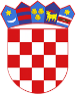 R  E  P  U  B  L  I  K  A    H  R  V  A  T  S  K  APOŽEŠKO-SLAVONSKA ŽUPANIJAGRAD POŽEGA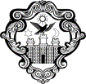 Gradsko vijećeKLASA: 400-01/23-06/3URBROJ: 2177-1-02/01-23-4Požega, __. rujna 2023.Na temelju članka 35. stavka 1. točke 2. Zakona o lokalnoj i područnoj (regionalnoj) samoupravi (Narodne novine, broj: 33/01., 60/01.-vjerodostojno tumačenje, 129/05., 109/07., 125/08., 36/09., 150/11., 144/12., 19/13.- pročišćeni tekst, 137/15. - ispravak, 123/17., 98/19. i 144/20.), članka 88. Zakona o proračunu (Narodne novine, broj: 144/21.), odredbi Pravilnika o polugodišnjem i godišnjem izvještaju o izvršenju proračuna i financijskog plana (Narodne novine, broj: 85/23.) i članka 39. stavka 1. podstavka 5. Statuta Grada Požege (Službene novine Grada Požege, broj: 2/21. i 11/22.), Gradsko vijeće Grada Požege, na svojoj 22. sjednici, održanoj __. rujna 2023. godine, donosiPOLUGODIŠNJI IZVJEŠTAJ O IZVRŠENJU PRORAČUNA GRADA POŽEGE ZA 2023. GODINUI.	UVODNE ODREDBEČlanak 1.Polugodišnji izvještaj o izvršenju proračuna Grada Požege za 2023. godinu sadrži:opći dio proračuna koji čini Račun prihoda i rashoda i Račun financiranja na razini odjeljka ekonomske klasifikacije (prilog tablice),posebni dio proračuna po organizacijskoj i programskoj klasifikaciji te razini odjeljka ekonomske klasifikacije (prilog tablice),izvještaj o zaduživanju na domaćem i stranom tržištu novca i kapitala,izvještaj o korištenju proračunske zalihe,izvještaj o izvršenim preraspodjelama,izvještaj o danim jamstvima i izdacima po jamstvima iobrazloženje ostvarenja prihoda i primitaka, rashoda i izdataka.II.	OPĆI DIOČlanak 2.Opći dio polugodišnjeg izvještaja o izvršenju Proračuna Grada Požege za 2023. godinu (u daljnjem tekstu: Polugodišnji izvještaj o izvršenju Proračuna) sadrži:RAČUN PRIHODA I RASHODAB.	RAČUN FINANCIRANJAUKUPNI DONOS VIŠKA/MANJKA IZ PRETHODNE(IH) GODINAČlanak 3.U izvještajnom razdoblju ukupni prihodi i primici proračuna Grada Požege ostvareni su u iznosu 11.388.518,26 EUR, a ukupni rashodi i izdaci u iznosu 11.070.823,82 EUR. Iz navedenog proizlazi tekući višak u iznosu 317.694,44 EUR, što sa prenesenim viškom iz prethodnih proračunskih godina u iznosu 3.231.042,93 EUR čini ukupni višak od 3.548.737,37 EUR. Članak 4.Prihodi i rashodi te primici i izdaci na razini odjeljka ekonomske klasifikacije utvrđuju se u Računu prihoda i rashoda i Računu financiranja.III.	POSEBNI DIOČlanak 5.Rashodi poslovanja i rashodi za nabavu nefinancijske imovine u Proračunu Grada Požege ostvareni u ukupnom iznosu 10.861.993,20 EUR i izdaci za financijsku imovinu i otplate zajmova ostvareni u iznosu 208.830,62 EUR raspoređuju se po programima u Posebnom dijelu Proračuna.IV.	ZAVRŠNE ODREDBE	Članak 6.Polugodišnji izvještaj o izvršenju Proračuna Grada Požege za 2023. godinu objaviti će se u Službenim novinama Grada Požege, te na internetskim stranicama Grada Požege (www.pozega.hr). PREDSJEDNIKMatej Begić, dipl.ing.šum.IZVJEŠTAJ O ZADUŽIVANJU NA DOMAĆEM I STRANOM TRŽIŠTU NOVCA I KAPITALATemeljem Ugovora o kreditu broj: KO-06/16 iz 2016. godine, zaključenoga između Grada Požege i Hrvatske banke za obnovu i razvitak (HBOR), Zagreb, odobren je kredit u svrhu izgradnje kapitalnih objekata komunalne infrastrukture u iznosu od 35.000.000,00 kn, odnosno u protuvrijednosti 4.594.273,78 EUR po srednjem tečaju Hrvatske narodne banke, na dan korištenja kredita, uz valutnu klauzulu, s rokom vraćanja od petnaest (15) godina, uključujući četiri (4) godine počeka, s promjenjivom kamatnom stopom od 4,00% godišnje, naknadom za neiskorišteni iznos kredita od 0,25% godišnje te uz dospijeće anuiteta tromjesečno nakon počeka otplate od četiri (4) godine. Kredit je namijenjen za realizaciju sljedećih kapitalnih projekata: Izgradnja i dodatna ulaganja u prometnice i mostove, Uređenje (rekonstrukcija) Trga sv. Terezije, Rekonstrukcija gradskih bazena i Izgradnja dječjeg vrtića. Kredit je realiziran s 31.12.2017. godine, a nakon toga započinje period počeka. Anuiteti su dospijevali prema otplatnim planovima tromjesečno nakon počeka otplate od četiri godine. Dodatkom I. Ugovoru o kreditu broj: KO-06/16 od 13. studenog 2019. godine, koji se primjenjuje od 1. siječnja 2020. godine, skraćuje se poček sa četiri (4) na dvije (2) godine te prva rata glavnice dospijeva na naplatu 31. ožujka 2020. godine. Također se mijenja kamatna stopa Ugovora o kreditu, odnosno smanjuje se sa 4,00% promjenjiva na 2,00% fiksna godišnje, a obračunava se i naplaćuje tromjesečno i primjenjuje od 1. siječnja 2020.godine. Tijekom 2023. godine evidentirani su rashodi za kamate u iznosu 33.070,65 EUR, te izdaci za otplatu glavnice u iznosu 208.830,62 EUR. Stanje glavnice kredita na dan 30.06.2023. godine iznosi 3.108.720,73 EUR.Gradsko vijeće Grada Požege je na svojoj 25. sjednici održanoj dana, 8. prosinca 2020. godine donijelo Odluku o davanju suglasnosti za zaduživanje trgovačkom društvu Komunalac Požega d.o.o., Vukovarska 8, Požega, OIB:99740428762 putem financijskog leasinga kod Erste&Steiermarkisches-leasing d.o.o., za nabavu Teretnog vozila 15 m3  za sakupljanje biomase, uz sljedeće uvjete:Gradsko vijeće Grada Požege je na svojoj 9. sjednici održanoj dana, 16. veljače 2022. godine donijelo Odluku o davanju suglasnosti za zaduživanje trgovačkom društvu Komunalac Požega d.o.o., Vukovarska 8, Požega, OIB:99740428762 putem financijskog leasinga kod Erste&Steiermarkisches-leasing d.o.o., za nabavu komunalnog vozila za miješani komunalni otpad, uz sljedeće uvjete:Gradsko vijeće Grada Požege je na svojoj 17. sjednici održanoj dana, 28. veljače 2023. godine donijelo Odluku o davanju suglasnosti za zaduživanje trgovačkom društvu Komunalac Požega d.o.o., Vukovarska 8, Požega, OIB:99740428762 putem financijskog leasinga kod PBZ-LEASING d.o.o., za kupnju komunalnog vozila samopodizača, uz sljedeće uvjete:Temeljem Ugovora o kreditu broj: ESJR-22-1102166 zaključenoga 5. prosinca 2022. između Grada Požege i Hrvatske banke za obnovu i razvitak (HBOR), Zagreb, odobren je kredit u svrhu energetski ekološki učinkovite javne rasvjete u iznosu od 8.000.000,00 kn, odnosno u protuvrijednosti 1.061.782,47 EUR po fiksnom tečaju konverzije 7,53450, s rokom vraćanja od dvije (2) godine, s fiksnom kamatnom stopom od 0,25% godišnje. Kredit je realiziran 21.6.2023. godine, a početak otplate je 31. listopad 2023. godine.IZVJEŠTAJ O KORIŠTENJU PRORAČUNSKE ZALIHETijekom izvještajnog razdoblja proračunska zaliha se nije koristila, a Gradonačelnik Grada Požege je uputio Gradskom vijeću Grada Požege na razmatranje i usvajanje mjesečno Izvješće o korištenju proračunske zalihe za prosinac 2022. godine te Izvješće o korištenju sredstava proračunske zalihe u prvom kvartalu 2023. godine.IZVJEŠTAJ O IZVRŠENIM PRERASPODJELAMA SREDSTAVA NA PRORAČUNSKIM STAVKAMAU izvještajnom razdoblju Gradonačelnik Grada Požege donio je:-Odluku o preraspodjeli sredstava na proračunskim stavkama u Proračunu Grada Požege za 2023. godinu, KLASA: 024-04/23-01/3; URBROJ: 2177-1-01/01-23-4 dana 28. veljače 2023. godine. Ovom preraspodjelom raspodijeljena su sredstva između razdjela 001 Upravni odjel za financije i proračun, 002 Upravni odjel za samoupravu i 004 Upravnog odjela za društvene djelatnosti,- Odluku o preraspodjeli sredstava na proračunskim stavkama u Proračunu Grada Požege za 2023. godinu, KLASA: 024-04/23-01/3; URBROJ: 2177-1-01/01-23-9 dana 22. svibnja 2023. godine. Ovom preraspodjelom raspodijeljena su sredstva između razdjela 002 Upravni odjel za samoupravu, 003 Upravni odjel za komunalne djelatnosti i  gospodarenje i 004 Upravnog odjela za društvene djelatnosti,- Odluku o preraspodjeli sredstava na proračunskim stavkama u Proračunu Grada Požege za 2023. godinu, KLASA: 024-04/23-01/3; URBROJ: 2177-1-01/01-23-13 dana 19. lipnja 2023. godine. Ovom preraspodjelom raspodijeljena su sredstva između razdjela 001 Upravni odjel za financije i proračun, 003 Upravni odjel za komunalne djelatnosti i gospodarenje i 004 Upravnog odjela za društvene djelatnosti.U Izvještaju o izvršenju proračuna za razdoblje 1.1.2023. – 30.06.2023. godine, vidljiv je stupac Tekući plan koji prikazuje stavke Proračuna s uvrštenom preraspodjelom dok stupac Izvorni plan prikazuje stavke usvojenog Proračuna Grada Požege za 2023. godinu 1. Izmjene i dopune proračuna Grada Požege za 2023. godinu od 12. travnja 2023. godine KLASA: 400-01/22-07/1 URBROJ: 2177-1-02/01-23-8.IZVJEŠTAJ O DANIM JAMSTVIMA I IZDACIMA PO JAMSTVIMAGrad Požega tijekom izvještajnog razdoblja 2023. godine nije davao jamstva, niti je imao izdatke po jamstvima.OBRAZLOŽENJE OSTVARENJA PRIHODA I PRIMITAKA, RASHODA I IZDATAKAUVODProračun Grada Požege za 2023. godinu usvojilo je Gradsko vijeće Grada Požege na 16. sjednici održanoj dana, 16. prosinca 2022. godine (Službene novine Grada Požege, broj: 27/22.). Proračunom Grada Požege planirani su prihodi i primici, rashodi i izdaci te planirani višak prethodnih razdoblja u iznosu 27.516.500,00 EUR.Izmjene i dopune Proračuna Grada Požege za 2023. godinu usvojilo je Gradsko vijeće na 19. sjednici održanoj dana, 12. travnja 2023. godine (Službene novine Grada Požege, broj: 5/23.). Ukupni prihodi i primici, rashodi i izdaci te preneseni rezultat planirani su u iznosu 29.843.444,00 EUR.Gradonačelnik Grada Požege donio je sljedeće Odluke o preraspodjeli sredstava na proračunskim stavkama u Proračunu Grada Požege za 2023. godinu u skladu sa zakonskim mogućnostima:- Odluku o preraspodjeli sredstava na proračunskim stavkama u Proračunu Grada Požege za 2023. godinu, KLASA: 024-04/23-01/3; URBROJ: 2177-1-01/01-23-4 dana 28. veljače 2023. godine. Ovom preraspodjelom raspodijeljena su sredstva između razdjela 001 Upravni odjel za financije i proračun, 002 Upravni odjel za samoupravu i 004 Upravnog odjela za društvene djelatnosti,- Odluku o preraspodjeli sredstava na proračunskim stavkama u Proračunu Grada Požege za 2023. godinu, KLASA: 024-04/23-01/3; URBROJ: 2177-1-01/01-23-9 dana 22. svibnja 2023. godine. Ovom preraspodjelom raspodijeljena su sredstva između razdjela 002 Upravni odjel za samoupravu, 003 Upravni odjel za komunalne djelatnosti i  gospodarenje i 004 Upravnog odjela za društvene djelatnosti,- Odluku o preraspodjeli sredstava na proračunskim stavkama u Proračunu Grada Požege za 2023. godinu, KLASA: 024-04/23-01/3; URBROJ: 2177-1-01/01-23-13 dana 19. lipnja 2023. godine. Ovom preraspodjelom raspodijeljena su sredstva između razdjela 001 Upravni odjel za financije i proračun, 003 Upravni odjel za komunalne djelatnosti i gospodarenje i 004 Upravnog odjela za društvene djelatnosti.U Polugodišnjem izvještaju o izvršenju proračuna Grada Požege za 2023. godinu iskazani su svi prihodi i primici, rashodi i izdaci i proračunskih korisnika: Gradske knjižnice Požega, Gradskog kazališta Požega, Gradskog muzeja Požega, Dječjeg vrtića Požega, Javne vatrogasne postrojbe Grada Požege, Lokalne razvojne agencije Požega, Gradskog vijeća srpske nacionalne manjine te triju osnovnih škola kojima je Grad Požega osnivač: OŠ Julija Kempfa, OŠ Antuna Kanižlića i OŠ Dobriše Cesarića, zajedno s prihodom od Ministarstva znanosti i obrazovanja za plaće i ostale naknade za zaposlene te rashoda iz istih za te namjene.Zakonom o proračunu (Narodne novine, broj: 144/21.) i Pravilnikom o polugodišnjem i godišnjem izvještaju o izvršenju proračuna i financijskog plana (Narodne novine, broj: 85/23.) propisana je obveza i sadržaj polugodišnjeg izvještaja o izvršenju proračuna. Prema Pravilniku o polugodišnjem i godišnjem izvještaju o izvršenju proračuna, propisani su sastavni elementi polugodišnjeg izvještaja o izvršenju proračuna, kako slijedi:1. opći dio proračuna koji čini Račun prihoda i rashoda i Račun financiranja na razini odjeljka ekonomske klasifikacije, 2. posebni dio proračuna po organizacijskoj i programskoj klasifikaciji te razini odjeljka ekonomske klasifikacije,3. izvještaj o zaduživanju na domaćem i stranom tržištu novca i kapitala,4. izvještaj o korištenju proračunske zalihe,5. izvještaj o danim jamstvima i izdacima po jamstvima,6. obrazloženje ostvarenja prihoda i primitaka, rashoda i izdataka.U skladu sa zakonskom obvezom, na temelju knjigovodstvene evidencije te izvještaja Upravnog odjela za financije i proračun, Upravnog odjela za samoupravu, Upravnog odjela za komunalne djelatnosti i gospodarenje, Upravnog odjela za društvene djelatnosti, Upravnog odjela za imovinsko-pravne poslove te polugodišnjih izvještaja o izvršenju financijskih planova proračunskih korisnika sastavljen je Polugodišnji izvještaj o izvršenju Proračuna Grada Požege za 2023. godinu. U općem i posebnom dijelu iskazani su podaci o planiranim i ostvarenim prihodima i primicima, rashodima i izdacima za prvo polugodište 2023. godine, a u općem dijelu iskazani su usporedni podaci o izvršenju za isto razdoblje 2022. godine.7.2. OPĆI DIOOpći dio sadrži:- sažetak A. Računa prihoda i rashoda i B. Račun financiranja. - A. Račun prihoda i rashoda – prihodi i rashodi se iskazuju prema ekonomskoj klasifikaciji, prema izvorima financiranja i prema funkcijskoj klasifikaciji. - B. Račun financiranja – primici i izdaci se iskazuju prema ekonomskoj klasifikaciji i prema izvorima financiranja.7.2.1. SAŽETAK A. RAČUNA PRIHODA I RASHODA I B. PRIMITAKA I IZDATAKASažetak A. Računa prihoda i rashoda i B. Računa financiranja sadrži prikaz ukupno ostvarenih prihoda i primitaka, rashoda i izdataka na razini razreda ekonomske klasifikacije, kao i višak/manjak.7.2.2. A. RAČUN PRIHODA I RASHODA – PRIHODI I RASHODI PREMA EKONOMSKOJ KLASIFIKACIJIPrihodi poslovanja ostvareni tijekom izvještajnog razdoblja iznose 10.285.620,04 EUR, što čini 40,72% od plana. U odnosu na isto razdoblje 2022. godine ostvareni su prihodi manji za 881.238,60 EUR, na što je najznačajnije utjecao manji prihod kapitalnih pomoći temeljem prijenosa EU sredstava.Prihodi od prodaje nefinancijske imovine ostvareni u izvještajnom razdoblju iznose 40.729,34 EUR, što čini 14,01% od plana. U odnosu na isto razdoblje 2022. prihodi su veći za 5.217,53 EUR.Pregled ostvarenih prihoda poslovanja i prihoda od prodaje nefinancijske imovine naveden je u sljedećoj tablici:Prihodi od poreza su jedan od najznačajnijih prihodi poslovanja (porez i prirez na dohodak, porez na promet nekretnina, porez na potrošnju alkoholnih i bezalkoholnih pića i porez na tvrtku). Isti su ostvareni u iznosu 4.222.278,34 EUR, što je 50,86% od plana, a u odnosu na isto razdoblje 2022. godine ostvareni prihodi su veći za 99.023,57 EUR odnosno za 2,40%. Povećanje se odnosi na veći priljev poreza i prireza na dohodak uslijed općeg povećanja plaća.Prihodi od pomoći ostvareni su u iznosu 4.290.242,45 EUR što je 30,84% od plana, a u odnosu na isto razdoblje 2022. godine prihodi su manji za 996.001,45 EUR, odnosno za 18,84%. Primljene pomoći odnose se na primljena sredstva po slijedećim osnovama: pomoći od međunarodnih organizacija te institucija i tijela EU 13.255,00 EUR (tekuće 	pomoći),pomoći proračunu iz drugih proračuna 816.320,01 EUR (tekuće pomoći)pomoći od izvanproračunskih korisnika 175.642,87 EUR (tekuće pomoći)pomoći izravnanja za decentralizirane funkcije osnovnog školstva i vatrogastva u iznosu 552.031,13 EUR (tekuće pomoći 537.125,85 EUR i  kapitalne pomoći 14.905,28 EUR), pomoći proračunskim korisnicima iz proračuna koji im nije nadležan u iznosu 2.383.609,98 EUR (tekuće pomoći 2.346.867,78 EUR i kapitalne pomoći 36.742,20 EUR),pomoći temeljem prijenosa EU sredstava u iznosu 220.164,10 EUR (tekuće pomoći 217.118,62 EUR i kapitalne pomoći 3.045,48 EUR),prijenosi između proračunskih korisnika istog proračuna u iznosu 129.219,36 EUR.Tekuće pomoći od međunarodnih organizacija u iznosu 13.255,00 EUR primljene su za sljedeći projekt:Tekuće pomoći proračunu iz drugih proračuna u iznosu 816.320,01 EUR primljene su za slijedeće projekte i programe Grada:Tekuće pomoći od izvanproračunskih korisnika iznose 175.642,87 EUR, a primljene su za slijedeći projekt:Tekuće pomoći izravnanja za decentralizirane funkcije iznose 537.125,85 EUR, a primljene su za sljedeće projekte Grada:Kapitalne pomoći izravnanja za decentralizirane funkcije iznose 14.905,28 EUR, a primljene su za sljedeće projekte:Tekuće pomoći proračunskim korisnicima iz proračuna koji im nije nadležan, odnosno iz općinskog, županijskog i državnog proračuna iznosile su 2.346.867,78 EUR, a primljene su za slijedeće programe:Kapitalne pomoći proračunskim korisnicima iz proračuna koji im nije nadležan, odnosno iz  državnog proračuna iznosile su 36.742,20 EUR, a primljene su za slijedeće programe:Tekuće pomoći temeljem prijenosa EU sredstava su ostvarene u iznosu 217.118,62EUR, a odnosile su se na sljedeće aktivnosti i projekte Grada i proračunskih korisnika:Kapitalne pomoći iz temeljem prijenosa EU sredstava su ostvarene u iznosu 3.045,48 EUR, a odnosile su se na sljedeći projekt Grada:Tekući prijenosi između proračunskih korisnika istog proračuna temeljem prijenosa EU sredstava su ostvarene u iznosu 129.219,36 EUR na sljedeće aktivnosti i projekte Grada i proračunskog korisnika:Prihodi od imovine ostvareni su u iznosu 245.864,44 EUR što je 72,58% u odnosu na plan, a za 41.558,31 EUR manje u odnosu na proteklu godinu. Prihodi od upravnih i administrativnih pristojbi, pristojbi po posebnim propisima i naknada ostvareni su u iznosu 1.092.536,32 EUR što je 52,24% od plana, a u odnosu na isto razdoblje protekle godine više za 50.522,29 EUR, odnosno za 4,85%. Navedeni prihodi odnose se najvećim dijelom na komunalnu naknadu i doprinose, gradske pristojbe i naknade, ostale upravne pristojbe i naknade (zbrinjavanje otpada, grobna naknada, naknada za parkirališna mjesta, prodaja državnih biljega i dr.) te na prihode po posebnim propisima koje uglavnom ostvaruju proračunski korisnici Grada Požege kroz prihode od sufinanciranja cijene usluga od korisnika programa. Prihodi od prodaje proizvoda i robe te pruženih usluga i prihodi od donacija ostvareni su u iznosu 148.656,75 EUR, što je 26,05% od plana, a za 257.272,21 EUR manje nego protekle godine. Dio ostvarenih prihoda od prodaje proizvoda i robe te pruženih usluga u iznosu 41.536,06 EUR odnosi se na naplatu pruženih usluga Hrvatskim vodama za obračun i naplatu Naknade za uređenje voda, koja se od 2018. godine obavlja preko računa Grada Požege, na prihode od prodaje proizvoda i robe te pruženih usluga proračunskih korisnika Grada Požege u iznosu 41.663,27 EUR i dr.Tekuće donacije ostvarene su u iznosu 13.058,38 EUR, kako slijedi:Kapitalne donacije ostvarene su u iznosu 52.399,04 EUR, kako slijedi:Prihodi od kazni, upravnih mjera i ostali prihodi ostvareni su u iznosu 286.041,74 EUR, što je 628,44% od plana, a u odnosu na isto razdoblje protekle godine više za 264.047,51 EUR, odnosno za 1200,53%. Prihodi se odnose na naplatu kazni koje obavlja prometni redar i na ostale prihode Grada i proračunskih korisnika. Značajno povećanje se odnosi na naplatu jamstva za uredno izvršenje ugovora.Prihodi od prodaje nefinancijske imovine ostvareni su u iznosu 40.729,34 EUR što je 14,01% od plana, a u odnosu na isto razdoblje protekle godine više za 5.217,53 EUR, odnosno za 14,69%.Prihodi od prodaje neproizvedene dugotrajne imovine ostvareni su u iznosu 1.871,70 EUR, što je 1,70% od plana, a u odnosu na isto razdoblje protekle godine manje za 25.860,37 EUR, odnosno za 93,25%. Ostvareni prihodi tijekom razdoblja odnose se na prihode od prodaje zemljišta. Prihodi od prodaje proizvedene dugotrajne imovine ostvareni su u iznosu od 38.857,64 EUR, što je 21,49% od plana, a u odnosu na isto razdoblje protekle godine više za 31.077,89 EUR, odnosno za 399,47%. Ostvareni prihodi tijekom razdoblja odnose se na prihode od prodaje stambenih projekata. Prema izvorima financiranja, vrijednosno najznačajniji izvor prihoda Grada Požege su Opći prihodi i primici, zatim Pomoći i Prihodi za posebne namjene te nadalje ostali izvori.Kod većine proračunskih korisnika, vrijednosno najznačajniji izvor vlastitih i namjenskih prihoda su Pomoći, zatim Prihodi za posebne namjene te nadalje ostali izvori (Donacije i Vlastiti prihodi).Rashodi poslovanja realizirani tijekom izvještajnog razdoblja su 8.121.422,27 EUR, što je 42,97% od plana, a u odnosu na proteklu godinu veći su za 889.581,19 EUR, odnosno za 12,30%. Na veće izvršenje u odnosu na prethodno razdoblje utjecao je porast cijene energenata koji je posljedično doveo do ukupnog rasta cijena, a  time i plaća.Rashodi za nabavu nefinancijske imovine ostvareni tijekom izvještajnog razdoblja iznose 2.740.570,93 EUR, što je 27,27% od plana, a u odnosu na proteklu godinu veći su za 1.558.861,89 EUR, odnosno za 131,92%. Na značajno povećanje je utjecalo završetak projekta Energetski ekološki učinkovite rasvjete.Pregled ostvarenih rashoda poslovanja i rashoda za nabavu nefinancijske imovine iskazan je u slijedećoj tablici:Rashodi za zaposlene (obuhvaćaju rashode za zaposlene Grada i proračunskih korisnika Grada, uključujući i rashode za zaposlene u tri (3) osnovne škole doznačene od Ministarstva znanosti i obrazovanja za rad nastavnika u produženom boravku u osnovnim školama, za rad pomoćnika u nastavi, plaće za javni rad i kroz projekte odsjeka za europske integracije – Petica za dvoje, Puk50, Požeški limači i dr.) realizirani tijekom izvještajnog razdoblja iznose 4.196.498,63 EUR, što je 47,49% od plana, a u odnosu na isto razdoblje protekle godine više za 553.901,75 EUR ili za 15,21%. Rashodi za zaposlene su veći u odnosu na proteklo razdoblje zbog povećanja plaća temeljem kolektivnog ugovora te povećanja broja zaposlenih kroz projekte.Materijalni rashodi realizirani tijekom izvještajnog razdoblja iznose 2.258.909,66 EUR što je 35,82% od plana, a za 96.407,62 EUR ili za 4,46% više u odnosu na proteklo razdoblje. Razloge povećanja je više službenih usavršavanja nakon završetka pandemije te više odrađenih održavanja.Financijski rashodi realizirani tijekom izvještajnog razdoblja iznose 48.553,78 EUR, što je 40,54% od plana, a u odnosu na proteklu godinu manje za 6.477,55 EUR, odnosno za 11,77%.Subvencije realizirane tijekom izvještajnog razdoblja iznose 179.895,79 EUR, što je 36,27% plana, a u odnosu na prethodnu godinu više za 53.846,35 EUR, odnosno za 42,72%. Realizirane subvencije tijekom izvještajnog razdoblja odnose se na subvencije trgovačkom društvu izvan javnog sektora (za prijevoz umirovljenika), trgovačkom društvu za rad reciklažnog dvorišta, na poticaje poljoprivrednicima, trgovačkim društvima i obrtnicima za poticanje zapošljavanja, razvoja poduzetništva i smještajne kapacitete na području Grada.Pomoći dane u inozemstvo i unutar općeg proračuna realizirane tijekom izvještajnog razdoblja iznose 142.499,36 EUR što je 48,03% od plana, a u odnosu na isto razdoblje protekle godine više za 35.323,99 EUR, odnosno za 32,96%. Ostvarenje se odnosi na pomoći dane unutar općeg proračuna kao kapitalne i tekuće kroz različite projekte (tekuća pomoć Dječjem vrtiću za projekt Požeški limači, osnovnim školama za projekt Naša školska užina, Lokalnoj razvojnoj agenciji Požega za projekt Petica za dvoje, gradu za projekt „Čitam“, po zaključku tekuća i kapitalna pomoć Studentskom centru u Požegi i Gimnaziji u Požegi).Naknade građanima i kućanstvima na temelju osiguranja i druge naknade realizirane tijekom izvještajnog razdoblja iznose 241.914,47 EUR, što je 40,99% od plana, a u odnosu na isto razdoblje prethodne godine više  za 106.905,10 EUR, odnosno za 79,18%. Navedeni rashodi odnose se na isplate stipendija korisnicima stipendija i školarina Grada Požege i isplate građanima, obiteljima i kućanstvima kroz različite programe socijalne skrbi za pomoći propisane Odlukom o socijalnoj skrbi Grada Požege. Značajnije povećanje se odnosi na isplatu jednokratne pomoći za ublažavanje posljedica krize koja je prethodne godine isplaćena tek u drugoj polovici godine.Ostali rashodi realizirani tijekom izvještajnog razdoblja iznose 1.053.150,58 EUR, što je 46,65% od plana, a za 49.673,92 EUR više u odnosu na proteklu godinu, odnosno za 4,95%. Realizirani ostali rashodi odnose se na tekuće i kapitalne donacije udrugama u kulturi, braniteljima, vjerskim zajednicama, sportskim udrugama, savezima i dr. Rashodi za nabavu proizvedene dugotrajne imovine realizirani tijekom izvještajnog razdoblja iznose 2.100.681,54 EUR, što je 32,73% od plana, a za 1.786.382,77 EUR više nego prethodne godine, odnosno za 568,37%. Rashodi se odnose na otkup stambenih objekata, izradu dokumentacije, izgradnju novih prometnica, izgradnju javne rasvjete, troškove provođenja natječaja za izradu projektnog rješenja, nabavu opreme i dr.Rashodi za dodatna ulaganja na nefinancijskoj imovini realizirani tijekom izvještajnog razdoblja iznose 639.889,39 EUR, što je 17,64% plana, a manje za 227.520,88 EUR nego prethodne godine, odnosno za 26,23%. Rashodi se u najvećoj mjeri odnose na dodatna ulaganja na projektu Požeške bolte.7.2.3. A. RAČUN PRIHODA I RASHODA - PRIHODI I RASHODI PREMA IZVORIMA FINANCIRANJAVrijednosno najznačajniji prihodi, a time i rashodi po izvorima Proračuna čine opći prihodi i primici, pomoći te prihodi za posebne namjene, a zatim donacije, vlastiti prihodi te prihodi od prodaje nefinancijske imovine.7.2 4. A. RAČUN PRIHODA I RASHODA - PRIHODI I RASHODI PREMA FUNKCIJSKOJ KLASIFIKACIJIU računu prihoda i rashoda prema funkcijskoj klasifikaciji rashodi su realizirani za sljedeće namjene, poredane od vrijednosno najvećeg prema najmanjem, kako slijedi: obrazovanje, usluga unaprjeđenja stanovanja i zajednice socijalna zaštita, rekreacija, kultura i religija, opće javne usluge, ekonomski poslovi, zaštita okoliša, javni red i sigurnost, zdravstvo i obrana.7.2.5. B. RAČUN FINANCIRANJA – PRIMICI I IZDACI PREMA EKONOMSKOJ KLASIFIKACIJIPrimici od financijske imovine i zaduživanja ostvareni tijekom izvještajnog razdoblja iznose 1.062.168,88 EUR, što je 99,80% od plana, a 1.061.255,01 EUR više u odnosu na isto razdoblje 2022. godine, odnosno za 116227,57%. Primitak se odnosi na kredit HBOR-a za financiranje projekta Energetski ekološki učinkovite javne rasvjete te povrate kredita za žene i mlade, kako slijedi:Izdaci za financijsku imovinu i otplate zajmova realizirani tijekom izvještajnog razdoblja iznose 208.830,62 EUR što je 23,47% od plana. Realizirani iznos izdataka odnosi se na povrat glavnice kredita iz 2016. godine, što je navedeno u slijedećoj tablici:7. 2.6. B. RAČUN FINANCIRANJA – PRIMICI I IZDACI PREMA IZVORIMA FINANCIRANJAOstvareni primici i izdaci u izvještajnom razdoblju u Računu financiranja se odnose na izvor Opći prihodi i primici te na izvor Namjenski primici od zaduživanja 7.3. UKUPNI PRIHODI/PRIMICI I RASHODI/IZDACI – VIŠAK/MANJAKU izvještajnom razdoblju prema realizaciji Proračuna, ukupni prihodi i primici proračuna Grada Požege ostvareni su u iznosu 11.388.518,26 EUR, a ukupni rashodi i izdaci su realizirani u iznosu 11.070.823,82 EUR. Iz navedenog proizlazi tekući višak u iznosu 317.694,44 EUR, što sa prenesenim viškom iz prethodnih proračunskih godina u iznosu 3.231.042,93 EUR (preneseni rezultat se razlikuje od rezultata sa 31.12.2022. godine zbog provedenih korekcija rezultata temeljem Odluka o raspodjeli rezultata) čini ukupni višak od 3.548.737,37 EUR.  7.4. POSEBNI DIO Posebni dio sadrži:izvršenje po organizacijskoj klasifikacijiizvršenje po programskoj klasifikaciji7. 4. 1. POSEBNI DIO – IZVRŠENJE PO ORGANIZACIJSKOJ  I PROGRAMSKOJ KLASIFIKACIJIProračun Grada Požege sastavljen je po organizacijskoj klasifikaciji po razdjelima/upravnim odjelima u okviru kojih su glave – upravni odjeli bez proračunskih korisnika, javne ustanove u kulturi, ustanove predškolskog odgoja, javne ustanove odgoja i obrazovanja – osnovne škole, vijeća manjina, javna ustanova za vatrogastvo i javna ustanova – lokalna razvojna agencija te unutar  pojedinih glava proračunski korisnici.Rashodi i izdaci po organizacijskoj klasifikaciji, iskazani po upravnim odjelima i glavama planirani su i realizirani, kako slijedi:U nastavku se daje obrazloženje po upravnim odjelima i programima. RAZDJEL 001 UPRAVNI ODJEL ZA FINANCIJE I PRORAČUNUpravni odjel za financije i proračun obavlja poslove u svezi s propisivanjem i naplatom poreza Grada Požege, politikom planiranja i ostvarivanja prihoda, izradom nacrta proračuna i rebalansa proračuna, provedbom proračuna, izradom polugodišnjeg i godišnjeg obračuna proračuna, izradom periodičnih i godišnjeg financijskog izvještaja, financijskom evidencijom imovine, sastavljanjem bilance imovine, vođenjem knjigovodstvene evidencije o svim računima koji čine proračun, poslovima financijskog poslovanja, likvidature, blagajne, obračuna plaća, osiguranja zaposlenih, te poslove naplate odštetnih zahtjeva. Odjel obavlja poslove računovodstvene evidencije, obračuna, isplata plaće i drugih obveza, izrade financijskih izvještaja za proračunske korisnike Grada Požege koji rade u sustavu lokalne riznice, osim za osnovne škole. Cilj Odjela je provoditi mjere efikasnog korištenja sredstava kako bi se više sredstava usmjerilo na razvojne programe i projekte drugih upravnih tijela.NAZIV PROGRAMA: REDOVNA DJELATNOST UPRAVNIH TIJELAProgramom Redovna djelatnost upravnih tijela planirana su sredstva za ostvarenje osnovne aktivnosti svih upravnih tijela kroz rashode za zaposlene, materijalne i financijske rashode, te otplatu kamate i glavnice primljenih kredita radi ispunjenja učinkovitog i djelotvornog pružanja javnih usluga.Zakonska osnova za uvođenje programa:Zakon o proračunu (Narodne novine, broj: 144/21.),Statut Grada Požege (Službene novine Grada Požege, broj: 2/21. i 11/22.),Zakon o lokalnoj i područnoj (regionalnoj) samoupravi (Narodne novine, broj: 33/01., 60/01., 129/05., 109/07., 125/08., 36/09., 36/09., 150/11., 144/12., 19/13., 137/15., 123/17., 98/19. i 144/20.),Zakon o službenicima i namještenicima u lokalnoj i područnoj (regionalnoj) samoupravi (Narodne novine, broj: 86/08., 61/11., 04/18. i 112/19.),Zakon o plaćama u lokalnoj i područnoj (regionalnoj) samoupravi (Narodne novine, broj: 28/10. i 10/23.),Odluka o koeficijentima za obračun plaća službenika i namještenika u upravnim tijelima Grada Požege (Službene novine Grada Požege, broj: 4/22.),Odluka o plaći i drugim materijalnim pravima gradonačelnika i zamjenika gradonačelnika Grada Požege (Službene novine Grada Požege, broj: 1/15. i 14 /15.),Odluka o naknadama za rad članova Gradskog vijeća i njezinih radnih tijela i radnih tijela u koje članove imenuje Gradsko vijeće Grada Požege (Službene novine Grada Požege, broj: 12/21.),Kolektivni ugovor za zaposlene u upravnim tijelima Grada Požege (Službene novine Grada Požege, broj: 7/21., 12/22., 23/22., 6/23., 8/23. i 10/23.) iZakon o sustavu unutarnjih financijskih kontrola u javnom sektoru (Narodne novine, broj: 78/15. i 102/19.).Osnovna aktivnost upravnih tijela odnosi se na podmirenje rashoda za zaposlene Grada Požege prema važećem Kolektivnom ugovoru i drugim aktima, te rashoda za materijalne troškove vezane za službena putovanja, premije osiguranja zaposlenih, naplatu prihoda i slično te financijske rashode u skladu sa zakonskim propisima, poštujući načelo ekonomičnosti, namjenskog i svrhovitog korištenja sredstava.Tekuća zaliha proračuna su sredstva koja se koriste za nepredviđene namjene, za koje u proračunu nisu osigurana sredstva ili za namjene za koje se tijekom godine pokaže da za njih nisu utvrđena dovoljna sredstva jer ih pri planiranju proračuna nije bilo moguće predvidjeti, a u izvještajnom razdoblju ista nisu korištena.Otplata primljenih zajmova planirana je u svrhu povrata glavnice, plaćanja kamate i obračuna pripadajućih tečajnih razlika za kredit (Ugovor o kreditu broj: KO-06/16), zaključen 2016. godine sa Hrvatskom bankom za obnovu i razvitak (HBOR), Zagreb, u svrhu izgradnje kapitalnih objekata komunalne infrastrukture u iznosu od 35.000.000,00 kn, odnosno u protuvrijednosti 4.594.273,78 EUR po srednjem tečaju Hrvatske narodne banke, na dan korištenja kredita, uz valutnu klauzulu, s rokom vraćanja od petnaest (15) godina, uključujući četiri (4) godine počeka, s promjenjivom kamatnom stopom od 4,00% godišnje, naknadom za neiskorišteni iznos kredita od 0,25% godišnje te uz dospijeće anuiteta tromjesečno nakon počeka otplate od četiri (4) godine. Kredit je realiziran sa 31.12.2017. godine. Dodatkom I. Ugovoru o kreditu broj: KO-06/16 od 13. studenog 2019. godine, koji se primjenjuje od 1. siječnja 2020. godine, skraćuje se poček sa četiri (4) na dvije (2) godine te je prva rata glavnice dospjela na naplatu 31. ožujka 2020. godine. Kamatna stopa je smanjena sa 4,00% promjenjiva na 2,00% fiksna godišnje, a obračunava se i naplaćuje tromjesečno i primjenjuje od 1. siječnja 2020. godine te kredit zaključen u 2022. godini između Grada Požege i Hrvatske banke za obnovu i razvitak (Ugovor o kreditu broj: ESJR-22-1102166) u svrhu energetski ekološki učinkovite javne rasvjete u iznosu od 8.000.000,00 kn s rokom vraćanja od dvije (2) godine, bez počeka, u jednakim tromjesečnim ratama s fiksnom kamatnom stopom od 0,25% godišnje. Kredit je realiziran 21.6.2023. godine. U ovom izvještajnom razdoblju podmirene su dvije rate kredita KO-06/16 u iznosu 241.901,27 EUR, od toga su rashodi za kamate 33.070,65 EUR te izdaci za otplatu glavnice 208.830,62 EUR.RAZDJEL 002 UPRAVNI ODJEL ZA SAMOUPRAVUUpravni odjel za samoupravu sukladno članku 6. Odluke o ustrojstvu upravnih tijela Grada Požege (Službene novine Grada Požege, broj: 19/13., 8/14., 9/16., 4/16., 19/18., 12/21. i 22/21.- pročišćeni tekst i 11/22.), organizira aktivnosti Gradonačelnika i zamjenika gradonačelnika, koordinira njihove odnose s javnošću, koordinira medijsku promidžbu Grada Požege, obavlja poslove protokola, gradskog informatičkog sustava i uređivanja web stranica Grada Požege, suradnje s udrugama i humanitarnim organizacijama na području Grada Požege, ostvarivanja prava na pristup informacijama (sukladno posebnim propisima). Nadalje, ovaj Upravni odjel obavlja pravne i druge stručne i administrativno-tehničke poslove vezano uz rad Gradskog vijeća Grada Požege, radnih tijela Gradskog vijeća, Gradonačelnika Grada Požege i Stručno-savjetodavnog tijela, te poslove u svezi s provedbom izbora, u smislu posebnih propisa, uključujući i izbore za tijela mjesne samouprave, poslove vezane uz radne odnose službenika i namještenika upravnih tijela, poslove pisarnice, obavlja poslove redakcije i službene objave akata Grada Požege kao i poslove održavanja radnih prostorija i druge pomoćno-tehničke poslove.NAZIV PROGRAMA: PROGRAM REDOVNA DJELATNOST UPRAVNIH TIJELAProgramom redovna djelatnost upravnih tijela prate se troškovi rada svih upravnih tijela Grada Požege u skladu sa zakonskim propisima s ciljem učinkovitog i djelotvornog funkcioniranja Grada.Zakonska osnova za uvođenje programa:Zakon o lokalnoj i područnoj (regionalnoj) samoupravi (Narodne novine, broj: 33/01., 60/01., 129/05., 109/07., 125/08., 36/09., 36/09., 150/11., 144/12., 19/13., 137/15., 123/17., 98/19. i 144/20.),Zakon o službenicima i namještenicima u lokalnoj i područnoj (regionalnoj) samoupravi (Narodne novine,  broj: 86/08., 61/11., 4/18. i 112/19.),Zakon o plaćama u lokalnoj i područnoj (regionalnoj) samoupravi (Narodne novine, broj: 28/10. i 10/23.),Zakon o javnoj nabavi (Narodne novine, broj: 120/16. i 114/22.),Statut Grada Požege (Službene novine Grada Požege, broj: 2/21. i 11/22.),Odluka o ustrojstvu upravnih tijela Grada Požege (Službene novine Grada Požege, broj: broj: 19/13., 8/14., 9/16., 4/16., 19/18., 12/21. i 22/21.- pročišćeni tekst i 11/22.),Pravilnik o unutarnjem redu upravnih tijela Grada Požege (Službene novine Grada Požege, broj: 23/21., 1/22., 6/22., 10/22., 16/22., 17/22., 24/22. i 25/22.- ispravak) iKolektivni ugovor za službenike i namještenike upravnih tijela Grada Požege (Službene novine Grada Požege, broj: 7/21., 12/22., 23/22., 6/23., 8/23. i 10/23.).Osnovna aktivnost upravnih tijela odnosi se na materijalne rashode potrebne za redovno funkcioniranje rada gradske uprave te ostale rashode koji proizlaze iz prava zaposlenika.Nabava opreme odnosi se na nabavu opreme potrebne za obavljanje redovne djelatnosti. U ovom izvještajnom razdoblju nabavljena su računala s pripadajućim programima i popratnom opremom, videonadzor u gradskoj upravi te je plaćen najam za službene automobile, fotokopirne uređaje i računalne programe. NAZIV PROGRAMA: OBILJEŽAVANJE DANA GRADAProgramom se prate troškovi u svezi obilježavanja Dana grada i Grgureva, 12. ožujka. Zakonska osnova za uvođenje programa:Zakon o lokalnoj i područnoj (regionalnoj) samoupravi (Narodne novine, broj: 33/01., 60/01., 129/05., 109/07., 125/08., 36/09., 36/09., 150/11., 144/12., 19/13., 137/15., 123/17., 98/19. i 144/20.) iStatut Grada Požege (Službene novine Grada Požege, broj: 2/21. i 11/22.).Dan grada i Grgurevo odnosi se na troškove organizacije svečane sjednice Gradskog vijeća i proslave Dana Grada Požege.NAZIV PROGRAMA: POLITIČKE STRANKEKroz program se raspoređuju sredstva za rad političkih stranaka i članova izabranih sa liste grupe birača zastupljenih u Gradskom vijeću Grada Požege.Zakonska osnova za uvođenje programa:Zakon o lokalnoj i područnoj (regionalnoj) samoupravi (Narodne novine, broj: 33/01., 60/01., 129/05., 109/07., 125/08., 36/09., 36/09., 150/11., 144/12., 19/13., 137/15., 123/17., 98/19. i 144/20.),Zakon o financiranju političkih aktivnosti, izborne promidžbe i referenduma (Narodne novine, broj: 29/19. i 98/19.),Statut Grada Požege (Službene novine Grada Požege, broj: 2/21. i 11/22.) iOdluka o raspoređivanju sredstava za rad političkih stranaka i nezavisnih vijećnika u Gradskom vijeću Grada Požege za 2023. godinu (Službene novine Grada Požege, broj: 27/22.).Donacije političkim strankama - svakoj pojedinoj političkoj stranci, odnosno nezavisnom vijećniku pripadaju sredstva razmjerno broju njihovih vijećnika u Gradskom vijeću Grada Požege, a u izvještajnom razdoblju isplaćene su naknade za razdoblje siječanj-lipanj 2023. godine.NAZIV PROGRAMA: DJEČJE GRADSKO VIJEĆEDječje gradsko vijeće je neformalno uključivanje djece u djelovanje i odlučivanje gradske vlasti te prikladan oblik za suradnički i partnerski odnos djece i lokalne vlasti radi sagledavanja stanja prava i boljeg rješavanja potreba djece. Cilj programa je aktivna participacija djece u lokalnoj zajednici.Zakonska osnova za uvođenje programa:Zakon o lokalnoj i područnoj (regionalnoj) samoupravi (Narodne novine, broj: 33/01., 60/01., 129/05., 109/07., 125/08., 36/09., 36/09., 150/11., 144/12., 19/13., 137/15., 123/17., 98/19. i 144/20.) iStatut Grada Požege (Službene novine Grada Požege, broj: 2/21. i 11/22.).Osnovna aktivnost Dječjeg gradskog vijeća odnosi se na sufinanciranje rada Dječjeg gradskog vijeća. U ovom izvještajnom razdoblju nije održana niti jedna sjednica. NAZIV PROGRAMA: SAVJET MLADIH GRADA POŽEGECilj programa je sudjelovanje mladih u odlučivanju o upravljanju javnim poslovima od interesa i značaja za mlade, aktivno uključivanje mladih u javni život te informiranje i savjetovanje mladih u Gradu Požegi kao jedinci lokalne samouprave. Zakonska osnova za uvođenje programa:Zakon o lokalnoj i područnoj (regionalnoj) samoupravi (Narodne novine, broj: 33/01., 60/01., 129/05., 109/07., 125/08., 36/09., 36/09., 150/11., 144/12., 19/13., 137/15., 123/17., 98/19. i 144/20.),Zakon o savjetima mladih (Narodne novine, broj: 41/14.),Odluka o osnivanju savjeta mladih Gada Požege (Službene novine Grada Požege, broj:19/14.)  iStatut Grada Požege (Službene novine Grada Požege, broj: 2/21. i 11/22.).Osnovna aktivnost savjeta mladih odnosi se na troškove vezane za redovno djelovanje Savjeta mladih te sudjelovanja na kongresima Koordinacije savjeta mladih RH.NAZIV PROGRAMA: ELEKTRONIČKI MEDIJICilj programa je poticanje i promoviranje lokalne i mjesne samouprave putem lokalnih medija.Zakonska osnova za uvođenje programa:Zakon o elektroničkim medijima (Narodne novine, broj: 111/21. i 114/22.),    Odluka o provođenju Javnog poziva za financiranje programskih sadržaja elektroničkih medija od posebnog interesa za Grad Požegu (Službene novine Grada Požege, broj: 5/22., 8/22. i 1/23.) iStatut Grada Požege (Službene novine Grada Požege, broj: 2/21. i 11/22.).Aktivnost financiranje programskih sadržaja elektroničkih medija odnosi se na financiranje medija na temelju provedenog Javnog poziva za financiranje programskih sadržaja elektroničkih medija od interesa za Grad Požegu u 2023. godini. Navedenim pozivom obuhvaćeno je sedam medija kojima se isplata provodi kroz četiri (4) jednaka anuiteta. U ovom obračunskom razdoblju provedene su dvije (2) isplate.  RAZDJEL 003 UPRAVNI ODJEL ZA KOMUNALNE DJELATNOSTI I GOSPODARENJEUpravni odjel za komunalne djelatnosti i gospodarenje obavlja poslove uređenja područja grada Požege kroz Odsjek za komunalni sustav i komunalno gospodarstvo i Odsjek za graditeljstvo, prostorno uređenje, zaštitu okoliša i održavanje gradskih objekata, kao što su: uređenje građevinskog zemljišta, obavljanje komunalnih djelatnosti, utvrđivanje obveza i naplate komunalnih i sličnih obveza, poslove koji se odnose na poslove izgradnje i održavanja građevinskih objekata u vlasništvu Grada Požege, geodetske poslove, označavanje prostornih jedinica, zaštitu i spašavanje, komunalni red, prometno redarstvo, mjesnu samoupravu (osim izbora za mjesnu samoupravu), poslove prostornog planiranja koje obuhvaća praćenje i analizu provođenja dokumenata prostornog uređenja, ocjenu provedenih mjera i njihove učinkovitosti na svrhovito gospodarenje prostorom i zaštitu vrijednosti prostora i okoliša, izradu izvješća o stanju u prostoru, te pripreme i provedbe mjera za unapređenje stanja u prostoru, poslove u svezi s izradom prostornih planova, akata o položajnim zonama i sličnih akata, drugih akata vezanih uz gradnju te provedbu dokumenata prostornog uređenja iz djelokruga Grada. Odjel obavlja i poslove koji se odnose na promet odnosno praćenje, analizu i normativno uređivanje, odgovarajuće označavanje te nadzor cestovnog prometa u smislu propisa o sigurnosti prometa na cestama i poslove u svezi raspolaganja javnim površinama i javno-prometnim površinama u vlasništvu Grada Požege, poslove zaštite okoliša koji obuhvaćaju praćenje stanja zaštite okoliša, izradu studija, planova i drugih akata u svezi unapređenja zaštite okoliša, te poslove mjesne samouprave koji obuhvaćaju poslove u svezi s radom mjesnih odbora (osim poslova izbora i konstituiranja tih tijela). U okviru Odjela putem Odsjeka za gospodarstvo, poduzetništvo i europske integracije obavljaju se  poslovi iz područja gospodarstva koji obuhvaćaju poticanje razvoja gospodarstva, posebno obrta, malog i srednjeg poduzetništva, uređenje uvjeta poslovanja gospodarskih subjekata, zatim pripreme i provedbe projekata financiranih fondovima Europske unije i ostalih izvora te financiranje u području gospodarstva, poduzetništva, turizma, poljoprivrede, obnovljivih izvora energije, zaštite okoliša, kulture, ljudskih resursa, školstva, prometne infrastrukture, komunalne infrastrukture i slično. Osim toga operativno sudjeluje na praćenju, analizi i predlaganju izrade strateških razvojnih planova i programa razvitka Grada Požege. Odsjek za provedbi ITU mehanizama (ITU PT) u kojem se obavljaju poslovi provedbenog tijela Integriranog teritorijalnog ulaganja u smislu Uredbe o tijelima u sustavima upravljanja i kontrole korištenja Europskog socijalnog fonda, Europskog fonda za regionalni razvoj i Kohezijskog fonda, u vezi s ciljem "Ulaganja za rast i radna mjesta". U nadležnosti Upravnog odjela za komunalne djelatnosti i gospodarenje su proračunski korisnici Javna vatrogasna postrojba i Lokalna razvojna agencija Požega.NAZIV PROGRAMA: OSNOVNA AKTIVNOST UPRAVNIH TIJELAOvim programom se obuhvaćaju aktivnosti nužne za redovno djelovanje uprave.Zakonska osnova za uvođenje programa- Zakon o lokalnoj i područnoj (regionalnoj) samoupravi (Narodne novine, broj: 33/01., 60/01., 129/05., 109/07., 125/08., 36/09., 36/09., 150/11., 144/12., 19/13., 137/15., 123/17., 98/19. i 144/20.),- Zakon o porezu na dohodak (Narodne novine, broj: 115/16, 106/18, 121/19, 32/20, 138/20, 151/22.), - Statut Grada Požege (Službene novine Grada Požege, broj: 2/21. i 11/22.) i - Poslovnik o radu Gradskog vijeća Grada Požege (Službene novine Grada Požege, broj: 9/13., 19/13., 5/14., 19/14., 4/18., 7/18.- pročišćeni tekst, 2/20., 2/21. i 4/21.- pročišćeni tekst).Ostali troškovi vezani uz redovnu djelatnost odnose se na troškove aktivnosti koje nije bilo moguće predvidjeti, sredstva koja je potrebno predvidjeti ukoliko se utvrdi nužnost povrata više uplaćenih sredstava te pristojbe i naknade po obračunima nadležnih tijela. Sredstva su iskorištena za sljedeće aktivnosti: usluga demontaže i popravak blagdanskih dekoracija, osvjetljavanje pročelja povodom dana epilepsije, povrati više uplaćenih sredstava, prijevoz betonskih žardinjera te ostale nespomenute rashode (razni popravci, usluge, priključci i dr.).NAZIV PROGRAMA: VETERINARSKO ZDRAVSTVENA ZAŠTITA Obuhvaća aktivnosti vezane za zbrinjavanje napuštenih životinja te sufinanciranje čipiranja pasa i sterilizacije i kastracije pasa i mačaka.Zakonska osnova za uvođenje programa:- Zakon o zaštiti životinja (Narodne novine: broj: 102/17. i 32/19.) i- Odluka o sufinanciranju sterilizacije i kastracije pasa i mačaka i označavanje pasa mikročipom u 2023. godini (Službene novine Grada Požege, broj: 2/23.). Zbrinjavanje životinja odnosi se na postupke kastracije i sterilizacije pasa i mačaka i označavanje pasa mikročipom na području grada Požege što će se realizirati preko Veterinarske stanice s područja Grada Požege te aktivnosti zbrinjavanja napuštenih životinja što se provodi preko najpovoljnijeg ponuditelja nakon provedenog postupka jednostavne nabave. U izvještajnom razdoblju sredstva su utrošena za: četiristo sedamnaest (417) postupaka kastracije, sterilizacije i mikročipiranja te za rezerviranih šest (6) mjesta u skloništu za životinje i troškove hvatanja pasa lutalica.NAZIV PROGRAMA:PROGRAM ZAŠTITE DIVLJAČISukladno zakonskoj osnovi, člancima 20. i 47. Zakona o lovstvu (Narodne novine, broj: 99/18., 32/19. i 32/20.), donesen je Program zaštite divljači za Grad Požegu za razdoblje od 1.4.2022. do 31.3.2032. godine. Zakonska osnova za uvođenje programa:Zakon o lovstvu (Narodne novine, broj: 99/18., 32/19. i 32/20.).Program zaštite divljači - sredstva su utrošena za izvršenje obveze prema ugovoru za provedbu i realizaciju Programa zaštite divljači te za provedbu mjera Programa.NAZIV PROGRAMA: ODRŽAVANJE KOMUNALNE INFRASTRUKTURE Programom se obuhvaća održavanje javnih i nerazvrstanih cesta, održavanje mostova, održavanje javnih površina na kojima nije dopušten promet motornih vozila, održavanje građevina javne odvodnje oborinskih voda, održavanje javnih zelenih površina, održavanje građevina, uređaja i predmeta javne namjene, održavanje groblja, održavanje čistoće javnih površina ostale komunalne usluge, održavanje i potrošnju javne rasvjete te dezinfekcija, dezinsekcija i deratizacija. Zakonska osnova za uvođenje programa:- Zakon o komunalnom gospodarstvu (Narodne novine, 68/18., 110/18.- Odluka Ustavnog suda i 32/20.), - Zakon o cestama (Narodne novine, broj: 84/11., 22/13., 54/13., 148/13., 92/14., 110/19., 144/21., 114/22. i 4/23.),- Zakon o gospodarenjem otpadom (Narodne novine, broj: 84/21.), - Zakon o veterinarstvu (Narodne novine, broj: 82/13., 148/13., 115/18., 52/21., 83/22. i 152/22.), - Zakon o grobljima (Narodne novine, broj: 19/98., 50/12. i 89/17.),- Pravilnik o načinu provedbe obvezne dezinfekcije, dezinsekcije i deratizacije (Narodne novine, broj: 35/07, 79/07, 76/12), - Odluka o komunalnoj naknadi (Službene novine Grada Požege, broj: 02/19., i 6/20.),- Odluka o komunalnom redu (Službene novine Grada Požege, broj: 14/22. i 4/23.)- Odluka o obavljanju dimnjačarske službe na području Grada Požege (Službene novine Grada Požege, broj: 2/19.),- Odluka o sigurnosti prometa na cestama u Gradu Požegi (Službene novine Grada Požege br. 2/96., 2/97., 4/97., 5/99., 4/00., 12/02., 02/03., 22/03., 23/04., 02/05., 05/05., 12/05., 16/05., 03/06., 11/08., 27/08., 38/08., 18/09., 24/09., 10/10., 15/10., 15/13., 16/16., 2/17. )Održavanje prometnica i mostova –Sredstva koja su utrošena za realizaciju odnose se na održavanje prometnica po tri osnove (održavanje makadama, sanacija asfaltnih površina i održavanje prometnica preuzetih od ŽUC-a), održavanje javnih prometnica u zimskim uvjetima na području Grada Požege i prigradskim naseljima uključujući održavanje makadama te održavanje i postavljanje prometne signalizacije i novih prometnih znakova.Održavanje i potrošnja javne rasvjete – odnosi se na održavanje postojećeg sustava javne rasvjete odnosno otklanjanje kvarova, zamjenu postojećih dotrajalih rasvjetnih tijela te nadopunu postojećih sustava, dopunu postojeće rasvjete na prometnim pravcima na temelju opravdanih zahtjeva, a sve zbog kvalitetnijeg i sigurnijeg života građana. Osim toga obuhvaća i troškove opskrbe električnom energijom sustava javne rasvjete.Javna higijena i zelenilo – u ovom izvještajnom razdoblju sredstva su utrošena na nabavu sadnog materijala za cvjetne gredice, krčenje raslinja, održavanje čistoće grada temeljem godišnjeg ugovora s komunalnim poduzećem, održavanje uređaja odvodnje na području grada Požege, deratizaciju na području grada Požege, hortikulturno uređenje prostora i sl.Održavanje vodoprivrednih objekata – odnosi se na upravljanje i održavanje građevina koje služe prihvatu, odvodnji i ispuštanju oborinskih voda iz građevina i površina javne namjene u građevinskom području, uključujući i građevine koje služe zajedničkom prihvatu, odvodnji i ispuštanju oborinskih i drugih otpadnih voda, osim građevina u vlasništvu javnih isporučitelja vodnih usluga koje prema posebnim propisima o vodama, služe zajedničkom prihvatu, odvodnji i ispuštanju oborinskih i drugih otpadnih voda. Projekt nije realiziran u izvještajnom razdoblju.Sanacija divljih odlagališta -Sredstva su utrošena na sanaciju odlagališta te stručni nadzor kako bi se uklonio negativan utjecaj i omogućio povrat okoliša u prirodno stanje i stvorili preduvjeti za sprječavanje ponovnog odbacivanja otpada na tim lokacijama.NAZIV PROGRAMA: ODRŽAVANJE POSLOVNIH, STAMBENIH PROSTORA, OPREME I DRUGO Obuhvaća investicijsko i tekuće održavanje građevinskih objekata u vlasništvu Grada Požege, kako bi se osiguralo njihovo dugoročno korištenje te povećala njihova funkcionalnost, održavanje poslovnih i stambenih prostora, opreme i drugih odgovarajućih prostora. Zakonska osnova za uvođenje programa:- Zakon o vlasništvu i drugim stvarnim pravima (Narodne novine, broj: 91/96., 68/98., 137/99., 22/00., 73/00., 129/00., 114/01., 79/06., 141/06., 146/08., 38/09., 153/09., 143/12., 152/14., 81/15. i 94/17.),- Zakon o najmu stanova (Narodne novine, broj: 91/96., 48/98., 66/98., 22/06., 68/18. i 105/20.),- Zakon o zakupu i kupoprodaju poslovnog prostora (Narodne novine, broj: 125/11., 64/15. i 112/18) i - Zakon o lokalnoj i područnoj (regionalnoj) samoupravi (Narodne novine, broj: 33/01., 60/01., 129/05., 109/07., 125/08., 36/09., 36/09., 150/11., 144/12., 19/13., 137/15., 123/17., 98/19. i 144/20.).Zajedničke aktivnosti upravljanja i održavanja – odnosi se na režijske troškove za plin i električnu energiju, odvoz smeća i ostale usluge te troškove premija osiguranja objekata, kao i ostale aktivnosti potrebne za redovno funkcioniranje objekata u vlasništvu Grada Požege, a koji su neophodni za omogućavanje redovnog poslovanja. U ovom izvještajnom razdoblju sredstva su utrošena za sljedeće aktivnosti: -obnova pješačke staze Sv. Duh, - sanacija drvenog mosta u Mlinskoj ulici, - održavanje dizala, - zamjena betonskih opločnjaka u Pješačkoj zoni, - različiti popravci komunalne infrastrukture, - defektaža kvara fontane, - popravak el. instalacije u odmaralištu Baška, - demontaža drvene sjenice u vrtiću Cvjetna livada, - radovi na sanaciji štete Odmarališta u Baškoj, - sanacija odvodnje na dječjem igralištu u sklopu vrtića Cvjetna livada, - izrada nadstrešnice u Frankopanskoj ulici u Požegi.  Održavanje mjesnih domova – odnosi se na troškove za održavanje mjesnih domova u vlasništvu Grada Požege, ali i pripadajuće opreme u istima kako bi se održala odnosno povećala kvaliteta javnih usluge, a time i zadovoljstvo građana i usklađuje se sukladno obimu aktivnosti koje su na zahtjev predstavnika mjesnih odbora planirane i realizirane na navedenim područjima. U ovom izvještajnom razdoblju sredstva su utrošena za: nabavu građev. materijala za potrebe mjesnog doma u Drškovcima i Golobrdcima, sanaciju sanitarnog čvora mjesnog doma u Novim Mihaljevcima, kovanu ogradu za potrebe M.O. Marindvor,  ličilački radovi u Mjesnom domu Vidovci te za servisiranje trimera.Održavanje stambenih prostora – zbog dotrajalosti gradskih stanova potrebno je izvođenje nužnih popravaka u stambenim prostorima u vlasništvu Grada Požege s ciljem povećanja kvalitete života korisnika. Osim popravaka sredstva su utrošena i na plaćanje pričuve. Održavanje poslovnih prostora – odnosi se na održavanje poslovnih prostora u vlasništvu Grada koji se dodjeljuju na temelju zakona ili raspisanih natječaja budućim korisnicima sukladno planiranoj namjeni te obuhvaća i radove prilagodbe prostora poslovnoj djelatnosti ukoliko je potrebno. U ovom izvještajnom razdoblju sredstva su utrošena za: radove na sanaciji krova stambene zgrade u ulici S. Radića te za različite servise opreme u poslovnim prostorima u vlasništvu Grada Požege i sl.NAZIV PROGRAMA: ODRŽAVANJE SPOMENIČKIH VRIJEDNOSTIOdnosi se na zaštitu kulturne i sakralne baštine, od vođenja izrade potrebnih projekata za njihovu sanaciju i održavanje do izvedbe radova na sanaciji i održavanju objekata kulturne baštine kako bi isti bili na korist građana Grada Požege. Zbog uređenije slike grada i pojedinih objekata na području zaštićene povijesne cjeline planiraju se radovi na uređenju pročelja u suradnji s Konzervatorskim odjelom u Požegi. Zakonska osnova za uvođenje programa:- Zakon o zaštiti i očuvanju kulturnih dobara (Narodne novine, broj: 69/99., 151/03., 157/03., 100/04., 87/09., 88/10., 61/11., 25/12., 136/12., 157/13., 152/14., 98/15., 44/17., 90/18., 32/20., 62/20., 117/21. i 114/22.),- Zakon o financiranju javnih potreba u kulturi (Narodne novine, broj: 47/90,, 27/93, i 38/09.) i - Odluka o spomeničkoj renti (Službene novine Grada Požege, broj: 15/14., 17/15., 6/20. i 5/23.).Održavanje spomeničkih vrijednosti – odnosi se na održavanje pročelja objekata u spomeničkoj jezgri koji se realiziraju u suradnji sa Konzervatorskim odjelom u Požegi kako bi bila uređenija zaštićena povijesna cjelina. U ovom izvještajnom razdoblju sredstva su utrošena za donacije građanima i trgovačkim društvima koji su sami odlučili financirati uređenje pročelja i krova uz prethodnu suglasnost Konzervatorskog odjela u Požegi u skladu s potrebama i zahtjevima za isplatu.NAZIV PROGRAMA: KAPITALNA ULAGANJA U KOMUNALNU INFRASTRUKTURU Obuhvaća poslove ulaganja u komunalnu infrastrukturu. Kroz program su planirani projekti prema usvojenom Programu građenja objekata i uređaja komunalne infrastrukture za 2022. godinu.Zakonska osnova za uvođenje programa:- Zakon o prostornom uređenju (Narodne novine, broj: 153/13., 65/17., 114/18., 39/19., 98/19. i 67/23.), - Zakon o gradnji (Narodne novine, broj: 153/13., 20/17., 39/19. i 125/19.), - Zakon o postupanju i uvjetima gradnje radi poticanja ulaganja (Narodne novine, broj: 69/09., 128/10., 136/1.2, 76/13. i 153/13.), - Zakon o komunalnom gospodarstvu (Narodne novine, broj: 68/18., 110/18.- Odluka Ustavnog suda i 32/20.), - Zakon o cestama (Narodne novine, broj: 84/11., 22/13., 54/13., 148/13., 92/14., 110/19., 144/21., 114/22. i 4/23.), - Zakon o sigurnosti prometa na cestama (Narodne novine, broj: 67/08., 48/10., 74/11., 80/13., 158/13., 92/14., 64/15., 108/17., 70/19., 42/20. , 85/22. i 114/22.),- Zakon o poslovima i djelatnostima prostornog uređenja i gradnje (Narodne novine, broj: 78/15., 118/18. i 110/19.), - Zakon o zaštiti na radu (Narodne novine, broj: 71/14., 118/14., 154/1.4, 94/18. i 96/18.), - Zakon o zaštiti okoliša (Narodne novine, broj: 80/13., 153/13., 78/15., 12/18. i 118/18.) i - Zakon o grobljima (Narodne novine, broj: 19/98., 50/12. i 89/17).Izgradnja i dodatna ulaganja u prometnice i mostove – kroz projekt su planirana dodatna ulaganja na prometnicama, izgradnju cesta, dodatna ulaganja na nogostupima i mostovima i za otklanjanje uočenih nedostatka na postojećim mostovima po potrebi te uređenje potpornih zidova po potrebi mjesnih odbora. U ovom izvještajnom razdoblju sredstva su utrošena za sljedeće aktivnosti:izrada troškovnika za ulice Vinogradska u Mihaljevcima i Frankopanska u Požegi sukladno planiranoj faznoj izgradnji, sanacija betonskog kolnika u ulici I. Mesnera u Požegi iizrada idejnog projekta za most na rijeci Orljavi u Požegi.Izgradnja javne rasvjete – odnosi se na izgradnju javne rasvjete sukladno zahtjevima mjesnih odbora, javne rasvjete uz novoizgrađenu ili rekonstruiranu komunalnu strukturu te na nužne radove nakon dovršetka rekonstrukcije mreže od strane HEP-a. u ovom izvještajnom razdoblju sredstva su utrošena: za izgradnju javne rasvjete Mosta u Dervišagi te u ulicama Industrijska, Sv. Duh i Bana Josipa Jeličića u Požegi.Uređenje groblja – odnosi se na troškove dodatnih ulaganja na grobljima sukladno zahtjevima mjesnih odbora i prijedloga komunalnog poduzeća Komunalac Požega d.o.o. U izvještajnom razdoblju nije bilo zahtjeva kako mjesnih odbora tako i tvrtke Komunalac Požega d.o.o.Aglomeracija Požega – obnova starih i izgradnja novih kanalizacijskih sustava na području grada Požege i prigradskih naselja, obuhvaćajući općine Brestovac i Veliku s ciljem pružanja kvalitetnije usluge odvodnje i izgradnja CUPOV-a. Sredstva su utrošena za prijenos novčanih sredstava poduzeću Tekija d.o.o. za sudjelovanje u realizaciji projekta aglomeracije na području Požege.Aglomeracija Požega – Pleternica - obnova starih i izgradnja novih kanalizacijskih sustava na području grada Pleternice i prigradskih naselja, s ciljem pružanja kvalitetnije usluge odvodnje. Sredstva su utrošena na prijenos novčanih sredstava poduzeću Tekija d.o.o. za sudjelovanje u realizaciji projekta aglomeracije na relaciji Požega – Pleternica.Izgradnja komunalnih objekata na lokaciji Vinogradine – odnosi se na projekt izgradnje objekta (kompostane) za zbrinjavanje komposta te provedba edukacije u svrhu razvrstavanja komunalnog otpada. Cilj je poboljšati sustav održivog gospodarenja otpadom u gradu Požegi te potaknuti dalji razvoj i popratne infrastrukture. U izvještajnom razdoblju nije bilo realizacije kroz projekt.Izgradnja infrastrukture u poduzetničkoj zoni – odnosi se na izgradnju prometnica, instalacija vodovoda, kanalizacije, plina, električne energije u Poduzetničkoj zoni u Industrijskoj ulici kako bi se stvorili uvjeti za stvaranje kvalitetne i pozitivne poduzetničke klime u gradu Požegi. Zbog neriješeno imovinsko pravnih odnosa nije se moglo pristupiti realizaciji projekta.Energetski ekološka javna rasvjeta - Zbog stalnog povećanja troškova opskrbe električnom energijom potrebno je smanjiti potrošnju, a također je potrebno smanjiti onečišćenje okoliša zamjenom postojećih rasvjetnih tijela energetski učinkovitijim. U izvještajnom razdoblju završen je projekt koji se financira iz kredita HBOR-a.Nabava urbane opreme – odnosi se na održavanje i nabavu urbanih elemenata za uređenje grada sukladno zahtjevima mjesnih odbora kako bi se osiguralo kvalitetno i održivo (ekološki prihvatljivo) upravljanje prostorom grada uz edukativno riješenu temeljnu infrastrukturu. U sklopu projekta nastavljeno je redovitim održavanjem urbane opreme na području Grada Požege te su nabavljene betonske žardinjere za pješačku zonu Grada Požege. Izgradnja biciklističkih staza na području grada Požege –  Izgradnja biciklističkih  staza na dionicama uz prometnice:1. Požega – Krivaj; 2. Štitnjak - Golobrdci - Mihaljevci (kod crkve) - jedan krak prema Novim Mihaljevcima a drugi prema Požegi; 3. Požega - Osječka ulica (od vojarne prema istoku) – projekt se odnosi na trošak izrade projektne dokumentacije. Projekt nije realiziran u izvještajnom razdoblju.NAZIV PROGRAMA: KAPITALNA ULAGANJA U POSLOVNE, STAMBENE PROSTORE, OPREMU I DRUGO Odnosi se na poslove vezane uz održavanje i opremanje dječjih igrališta, ulaganja u športske objekte i športske terene, ulaganje u kapelice, u društvene domove, autobusna stajališta, poslovne i stambene prostore, Trg sv. Terezije, nabavu komunalne opreme, rekonstrukciju rekreacijskog centra, izgradnju dječjeg vrtića u Mihaljevcima, izgradnju zgrade Povijesnog arhiva, izgradnju dječjeg vrtića u Požegi, izgradnju prometnice za pristup tržnici i ulaganje u objekt u Baškoj. Zakonska osnova za uvođenje programa:Zakon o komunalnom gospodarstvu (Narodne novine, broj: 68/18., 110/18. i 32/20.), Zakon o prostornom uređenju (Narodne novine, broj: 153/13., 65/17., 114/18., 39/19., 98/19. i 67/23.),Zakon o gradnji (Narodne novine, broj: 153/13., 20/17., 39/19. i 125/19.), Zakon o postupanju i uvjetima gradnje radi poticanja ulaganja (Narodne novine, broj: 69/09., 128/10., 136/12., 76/13. i 153/13.), Zakon o gospodarenju otpadom (Narodne novine, broj: 84/21), Zakon o zaštiti okoliša (Narodne novine, broj: 80/13., 153/13., 78/15., 12/18. i 118/18.), Zakon o grobljima (Narodne novine, broj: 19/98., 50/12. i 89/17.), Odluka o komunalnom redu (Službene novine Grada Požege, broj: 14/22. i 4/23.).Opremanje dječjih igrališta - Sukladno zahtjevima mjesnih odbora i urbanističkim planovima uređenja Grada predviđena je održavanje postojeće opreme i nabava nove opreme za dopunu sadržaja na postojećim dječjim igralištima kao i formiranje novih dječjih igrališta. Sredstva su utrošena za održavanje igrališta sukladno ugovoru te za nabavu novih sprava za dječja igrališta.Ulaganje u športske objekte – odnosi se na ulaganja na postojećim sportskim objektima u skladu s prijedlozima i utvrđenoj potrebi od strane stručnih službi s ciljem poboljšanja postojeće infrastrukture. U izvještajnom razdoblju nije bilo realizacije.Ulaganje u športske terene - odnosi se na ulaganja na postojećim sportskim terenima u skladu s prijedlozima i utvrđenoj potrebi od strane stručnih službi s ciljem poboljšanja postojeće infrastrukture. U izvještajnom razdoblju nije bilo realizacije.Izgradnja atletskog stadiona - projekt podrazumijeva  izgradnju i opremanje atletskih staza i igrališta te kompleks s potrebnim parkirališnim mjestima, rasvjetom, potrebnim pratećim objektom (svlačionice, sanitarni čvorovi). Planirana sredstva se odnose na izradu projektne dokumentacije za izgradnju atletskog stadiona. U izvještajnom razdoblju nije bilo realizacije.Ulaganje u kapelice – sukladno prijedlozima mjesnih odbora planiraju se radovi na sanaciji i izgradnji kapelica i mrtvačnica na području grada Požege i prigradskih naselja. Sredstva su utrošena za radove na izgradnji mrtvačnice u Ugarcima.Ulaganje u društvene domove – odnosi se na nužne radove na građevinskim objektima te nabavu sitnog inventara i opreme s ciljem kvalitetnijeg korištenja zajedničkih prostora. Sredstva su utrošena za sljedeće aktivnosti: nabava robe i opreme za potrebe domova u Novim Mihaljevcima i Drškovcima te - ugradnju vrata u mjesnom domu u Dervišagi i panel ograde u mjesnom domu u Novim Mihaljevcima.Ulaganje u autobusna stajališta - širenjem mreže gradskih autobusnih linija ukazuje se potreba uređenja autobusnih stajališta, postavljanja nadstrešnica zbog sigurnosti korisnika autobusnog prijevoza te pripreme podloge za postavljanje istih. Nastavljeno je s daljnjim postavljanjem nadstrešnica na području grada te su postavljene nadstrešnice na lokacijama u Mlinskoj, Industrijskoj ulici i u Ulici Eugena Kvaternika.Ulaganje u poslovne i stambene prostore – odnosi se na prenamjene gradskog poslovnog prostora ili stvaranja kvalitetnijih uvjeta za rad prema potrebi postojećih ili budućih korisnika. U izvještajnom razdoblju nije bilo realizacije.Rekonstrukcija rekreacijskog centra - nakon dovršetka radova na kompleksu SRC Požega dopuna sadržaja po zahtjevu korisnika. U izvještajnom razdoblju nije bilo realizacije.Izgradnja Dječjeg vrtića u Mihaljevcima – zbog povećanja broja djece za koje je potrebno osigurati smještaj u vrtiću namjera je izgraditi dječji vrtić u Mihaljevcima kako bi se ostvarila bolja kvaliteta života, javnih usluga te socijalna uključenost svih skupina stanovništva grada. Cilj je omogućiti kvalitetniju skrb o djeci predškolskog uzrasta kroz poboljšanje prostornih i ljudskih kapaciteta za predškolski odgoj. U izvještajnom razdoblju nije bilo realizacije.Izgradnja zgrade povijesnog arhiva – zbog neadekvatnog prostora u kojemu danas funkcionira ustanova Povijesnog arhiva u Požegi nužno je pristupiti  pripremi izgradnje nove zgrade kako bi se osiguralo dovoljno prostora za smještaj arhivske građe, obavljanje djelatnosti i realizaciju novih projekata i programa. Sredstva su utrošena za izradu glavnog projekta te izradu izvješća o kontroli projekta.Izgradnja dječjeg vrtića u Požegi - zbog povećanja broja djece za koje je potrebno osigurati smještaj u vrtiću namjera je izgraditi dječji vrtić u Požegi kako bi se ostvarila bolja kvaliteta života, javnih usluga te socijalna uključenost svih skupina stanovništva grada. Cilj je omogućiti kvalitetniju skrb o djeci predškolskog uzrasta kroz poboljšanje prostornih i ljudskih kapaciteta za predškolski odgoj. Sredstva su utrošena za izmjenu i dopunu glavnog projekta.Ulaganje u objekt u Baškoj – Kako bi se ostvarili preduvjeti za stavljanje objekta u punu funkciju, bilo je potrebno izvesti neophodne zahvate na uređenju sukladno pripremljenoj projektnoj dokumentaciji. Revitalizacija povijesne jezgre grada Požege – kako bi se ostvarili preduvjeti za revitalizaciju povijesne jezgre grada Požege potrebno je izraditi projektno-tehničku dokumentaciju za izgradnju društveno-poduzetničkog centra s podzemnom garažom i pristupnom prometnicom, kao i okolnom površinom. U izvještajnom razdoblju nije bilo realizacije.NAZIV PROGRAMA: ULAGANJE U PROSTORNO-PLANSKU DOKUMENTACIJU Cilj programa je stvaranje uvjeta za učinkovito gospodarenje prostorom kroz izradu prostornih planova uređenja, geodetske usluge, legalizaciju, energetsko certificiranje te izradu procjena.Zakonska osnova za uvođenje programa:Zakon o gradnji (Narodne novine, broj: 153/13., 20/17., 39/19. i 125/19.), Zakon o prostornom uređenju (Narodne novine, broj: 153/13., 65/17., 114/18., 39/19., 98/19. i 67/23.), Zakon o naseljima (Narodne novine, broj: 39/22.), Pravilnik o katastru infrastrukture (Narodne novine, broj: 77/21.), Generalni Urbanistički plan Požege (Službene novine Grada Požege, broj: 8/06., 8/07., 19/13., 9/16., 12/19. i 02/22.). Geodetsko-katastarske usluge - planirana sredstva predviđena su za katastarsko-geodetsku izmjeru u svrhu izrade projektne dokumentacije, prilikom izvođenja radova na terenu, snimke izvedenih radova, uvođenja u posjed nakon kupoprodaja i sl., zatim sredstva za procjene od strane sudskih vještaka u procesima etažiranja u objektima u kojima se Grad pojavljuje kao suvlasnik te za energetske preglede zgrada za izradu energetskih certifikata. Osim toga odnosi se i na sredstva potrebna za ispunjavanje zakonom propisanih obveza po pitanju zaštite na radu i financiranje usluga koje nisu planirane, ali zbog realizacije određenih projekata postanu neophodne. Sredstva su utrošena za izradu procjembenih elaborata, energetskih certifikata, geodetskih elaborata, usklađivanje troškovnika i sl.Prostorni planovi - sredstva za realizaciju programa izrade prostornog plana ili izmjena postojećeg u slučaju nužnosti zbog realizacije projekta – Prostornog plana uređenja Grada Požege i Generalnog urbanističkog plana, kao i Detaljnih planova uređenja dijelova naselja, ukoliko se pokaže potreba za izradom istih. U izvještajnom razdoblju nije bilo realizacije.Izrada strategije izgradnje sustava oborinske odvodnje - Grad Požega planira projekt izrade strategije izgradnje sustava oborinske odvodnje kako bi se osiguralo kvalitetno i održivo (ekološki prihvatljivo) upravljanje sustavom oborinske odvodnje i time spriječilo ugrožavanje stanovništva poplavama nakon obilnih kiša. U izvještajnom razdoblju nije bilo realizacije.NAZIV PROGRAMA: SANACIJA KLIZIŠTAOdnosi se na osiguranje kvalitetnog upravljanja prostorom uz efikasno riješenu komunalnu infrastrukturu. Zakonska osnova za uvođenje programa:Zakon o gradnji (Narodne novine, broj: 153/13., 20/17., 39/19. i 125/19.) i Zakon o prostornom uređenju (Narodne novine, broj: 153/13., 65/17., 114/18., 39/19., 98/19. i 67/23.). Sanacija klizišta – aktivnost uključuje radove na sanaciji prethodno evidentiranih klizišta na području grada Požege kako bi se osigurali sigurniji životni uvjeti u područjima grada gdje su uočeni problemi sa strukturom temeljnog tla. U izvještajnom razdoblju nije bilo realizacije.NAZIV PROGRAMA: POTICANJE MALOG GOSPODARSTVA Odnosi se na subvencije za povećanje smještajnih kapaciteta na području grada Požege kako bi se povećao broj smještajnih objekata te time doprinijelo povećanju turističke ponude i turističkog potencijala.Zakonska osnova za uvođenje programa:- Zakon o državnim potporama (Narodne novine, broj: 47/14. i 69/17.), - Uredba Europske unije kojom se utvrđuju potpore male vrijednosti te - Odluka o potporama u turizmu na području Grada Požege u 2023. godini (Službene novine Grada Požege, broj: 12/23.).Subvencije za smještajne kapacitete na području grada Požege – s ciljem povećanja i unaprjeđenja smještajnih kapaciteta, ostvarenja boljih turističkih rezultata, promocije turističkih potencijala Grada Požege i unapređenja i proširenja turističke ponude predviđena su sredstva kao pomoć poduzetnicima. U izvještajnom razdoblju nije bilo realizacije.NAZIV PROGRAMA: POTICAJI U POLJOPRIVREDI  Program obuhvaća subvencioniranje poljoprivrednika i obrtnika, a aktivnost se odnosi na subvencije poljoprivrednicima. Cilj programa je poticanje razvoja poljoprivrede u gradu Požegi, boljeg iskorištenja prirodnih resursa, modernizacije proizvodnje, povećanje kvalitete i konkurentnosti poljoprivrednih proizvoda, povećanje broja zaposlenih u poljoprivredi, kako bi se poljoprivredna proizvodnja učini isplativijom te ujedno pomoglo i olakšalo obiteljskom poduzetništvu. Zakonska osnova za uvođenje programa:- Zakon o potpori poljoprivrednom i ruralnom razvoju (Narodne novine, broj 80/13., 41/14., 107/14. i 30/15.) Poticaji u poljoprivredi - Sukladno zahtjevima isplaćena su sredstva za uzgoj i držanje krava, za podizanje novog nasada te za osjemenjivanje krava i krmača.NAZIV PROGRAMA: SUBVENCIJE TRGOVAČKIM DRUŠTVIMA Navedeni program odnosi se na sredstva za sufinanciranje gradskog prijevoza i za rad reciklažnog dvorišta, kako bi se građanima omogućile što povoljnije usluge, a što posljedično utječe i na rast gospodarstva i otvaranje novih radnih mjesta.Zakonska osnova za uvođenje programa:- Zakon o financiranju jedinica lokalne i područne (regionalne) samouprave (Narodne novine, broj:127/17., 138/20. i 151/22.), - Zakon o državnim potporama (Narodne novine, broj: 47/14. i 69/17.), - Zakon o trgovačkim društvima (Narodne novine, broj: 111/93., 34/99., 121/99., 52/00., 118/03., 107/07., 146/08., 137/09., 125/11., 152/11., 111/12., 68/13., 110/15., 40/19., 34/22. 114/22. i 18/23.). Subvencija gradskog prijevoza - u cilju kvalitetnije i dostupnije prometne komunikacije građana ustrojen je gradski prijevoz, a zbog održavanja povoljne cijene usluge u odnosu na stvarne troškove sredstva su utrošena za subvencioniranje gradskog prijevoza sukladno Ugovoru o koncesiji za obavljanje unutarnjeg linijskog prijevoza putnika na području grada Požege.Subvencija za reciklažno dvorište – odnosi se na ugovorom preuzete financijske obveze za rad reciklažnog dvorišta. Cilj je osigurati sustav održivog gospodarenja otpadom u gradu Požegi te potaknuti odvojeno odlaganje otpada na što jednostavniji i cjenovno povoljniji način za sve građane grada Požege i prigradskih naselja. NAZIV PROGRAMA: POTICANJE ZAPOŠLJAVANJA I RAZVOJA PODUZETNIŠTVA Grad Požega dodjeljuje subvencije koje su Proračunom namijenjene obrtnicima te obuhvaćaju potpore tradicijskim obrtima, potpore obrtnicima za nastupe na sajmovima, aktivnosti oko promocije obrtnika i njihovih proizvoda i subvencije trgovačkim društvima izvan javnog sektora. Zakonska osnova za uvođenje programa:- Zakon o financiranju jedinica lokalne i područne (regionalne) samouprave (Narodne novine, broj: 127/17., 138/20. i 151/22.) i - Zakon o državnim potporama (Narodne novine, broj: 47/14. i 69/17.). Poticanje zapošljavanja i razvoja poduzetništva – u cilju razvoja gospodarstva dodjeljuju se pomoći građanima da samostalno započnu gospodarsku aktivnost te se sufinanciraju priključci električne energije, plina i slično u poduzetničkoj zoni Sjever. Sredstva su utrošena za dodjelu poticaja prema zahtjevu podnositelja, a odobreni su temeljem ugovora.NAZIV PROGRAMA: JAVNI RADOVI U KOMUNALNOM GOSPODARSTVU Cilj programa je ublažavanje problema na tržištu rada kroz zapošljavanje osoba koje su u teže zapošljivoj skupini, u suradnji s Hrvatskim zavodom za zapošljavanje, Područni ured Požega.Zakonska osnova za uvođenje programa:- Zakon o lokalnoj i područnoj (regionalnoj) samoupravi (Narodne novine, broj: 33/01., 60/01., 129/05., 109/07., 125/08., 36/09., 36/09., 150/11., 144/12., 19/13., 137/15., 123/17., 98/19. i 144/20.),- Zakon o financiranju jedinica lokalne i područne (regionalne) samouprave (Narodne novine,  broj: 127/17, 138/20 i 151/22.) te -Statut Grada Požege (Službene novine Grada Požege, broj: 2/21. i 11/22.).Projekt javni radovi – revitalizacija javnih površina – temelji se na društveno korisnom radu jer su u program uključene osobe u nepovoljnom položaju na tržištu rada te nezaposlene osobe s ugroženih područja. Sredstva su utrošena Sukladno Ugovoru o sufinanciranju projekta „Javni radovi“- revitalizacija javnih površina sa Hrvatskim zavodom za zapošljavanje. NAZIV PROGRAMA: SUBVENCIJE GRAĐANIMA Osigurava pomoć građanima u odlaganju azbestnih pokrova kako bi se smanjila količina azbestnog otpada te time očuvalo zdravlje građana od štetnosti azbestnog materijala.Zakonska osnova za uvođenje programa:- Zakon o gospodarenju otpadom (Narodne novine, broj:84/21.) i- Pravilnik o gospodarenju otpadom (Narodne novine, broj: 106/22.). Subvencije građanima - sukladno zakonskoj obvezi nužno je pripremiti program koji će potaknuti  vlasnike na zamjenu azbestnog pokrova. U izvještajnom razdoblju projekt nije realiziran.NAZIV PROGRAMA: DONACIJE DOBROVOLJNOM VATROGASNOM DRUŠTVU I VATROGASNOJ ZAJEDNICI Obuhvaća protupožarnu zaštitu i razvoj svih komponenti vatrogasnog sustava kroz osiguranje spremnosti i pripravnosti vatrogasne postrojbe, razvoj tehničko-tehnološke opremljenosti i djelotvornog sustava, praćenje rada, dojave i uzbunjivanja, unapređenje protupožarne preventive i skrb o pomlađivanju i jačanje društvenog statusa vatrogasne organizacije. Zakonska osnova za uvođenje programa:- Zakon o vatrogastvu (Narodne novine, broj:125/19. i 114/22.), - Zakon o zaštiti od požara (Narodne novine, broj: 92/10. i 114/22.), - Pravilnik o ustroju, opremanju, osposobljavanju, načinu pokretanja i djelovanja intervencijskih vatrogasnih postrojbi te naknadi troškova nastalih njihovim djelovanjem (Narodne novine, broj: 31/11.) i - Zakon o udrugama (Narodne novine, broj: 74/14., 70/17. i 98/19.). Donacije dobrovoljnom vatrogasnom društvu i vatrogasnoj zajednici – sukladno zakonskoj obavezi financira se redovna djelatnost, održavanje vozila i opreme, nabava opreme, usavršavanje i osposobljavanje članova te rad s vatrogasnom mladeži.NAZIV PROGRAMA: REDOVNA DJELATNOST CIVILNE ZAŠTITE Obuhvaća poticanje građana na aktivno uključivanje i sudjelovanje u razvoju lokalne zajednice kroz nesmetano izražavanje, zastupanje i uvažavanje različitih interesa i vrednota, pokretanje inicijativa usmjerenih na određene društvene mjere, obavljanje socijalnih i javnih usluga od općeg interesa na području obrazovanja, zdravstva i socijalne skrbi, poticanje međusobnog udruživanja, povezivanja i suradnje u rješavanju općih interesa, jačanje kapaciteta organizacija civilnog društva i razvoj voluntarizma. Nabavka službene, radne i zaštitne odjeće i obuće, kao i projekti koji mogu uključivati manje vježbe koje imaju za cilj konkretna unaprjeđenja postojećeg sustava. Konkretni rezultati mogu uključivati, npr. zajedničko osmišljavanje, planiranje, razvoj i provedbu aktivnosti civilne zaštite, uključujući postupke, tehnike, alate itd. Oni također mogu uključivati prenošenje ili prilagodbu postojećih elemenata iz drugih geografskih i tematskih konteksta. Zakonska osnova za uvođenje programa:- Zakon o sustavu civilne zaštite (Narodne novine, broj: 82/15., 118/18., 31/20., 20/21. i 114/22.), - Plan zaštite i spašavanja za području Republike Hrvatske (Narodne novine, broj: 96/10.), - Odluka o donošenju Plana zaštite i spašavanja i Plana civilne zaštite za područje Grada Požege (Službene novine Grada Požege, broj: 2/12., 15/13.), - Odluka o donošenju procjene ugroženosti stanovništva, materijalnih i kulturnih dobara i okoliša od katastrofe i velikih nesreća za područje Grada Požege (Službene novine Grada Požege, broj: 2/19.), - Pravilnik o ustrojstvu, popuni i opremanju postrojbi civilne zaštite i postrojbi za uzbunjivanje (Narodne novine, broj: 111/07.) i- Pravilnik o mobilizaciji, uvjetima i načinu rada operativnih snaga sustava civilne zaštite  (Narodne novine, broj: 69/16.). Osnovna aktivnost civilne zaštite – sukladno zakonskoj obavezi financira se izrada nove i revizija postojeće planske dokumentacije od strane ovlaštenih pravnih osoba, sredstva su utrošena za uslugu vođenja poslova civilne zaštiteNabava opreme za civilnu zaštitu – sukladno zakonskoj obavezi financira se nabava radne i službene odjeće i obuće i materijalno – tehnička sredstva potrebna za rad Stožera Civilne zaštite kao i postrojbe opće namjene. U izvještajnom razdoblju nije bilo realizacije projekta.NAZIV PROGRAMA: KAPITALNA ULAGANJA U POSLOVNE, STAMBENE PROSTORE, OPREMU I DRUGO KROZ EU Ovim programom se žele obnoviti postojeći objekti te izgraditi novi objekti na području grada s ciljem poboljšanja uvjeta za život i rad korisnika tih objekata, kao i osoba koje su zaposlene u njima. Proces obnove i izgradnje također će rezultirati smanjenjem režijskih troškova, troškova održavanja objekata, boljom opremljenošću te većom energetskom učinkovitošću istih. Zakonska osnova za uvođenje programa:- Zakon o regionalnom razvoju Republike Hrvatske (Narodne novine, broj: 147/14., 123/17. i 118/18.), - Ugovor o pristupanju Republike Hrvatske Europskoj uniji (Narodne novine, Međunarodni ugovori 2/2012.), - Zakon o uspostavi institucionalnog okvira za provedbu Europskih strukturnih i  investicijskih fondova u Republici Hrvatskoj u financijskom razdoblju 2014.-2021. (Narodne novine, broj: 92/14.). Rekonstrukcija i dogradnja DRC VIDOVCI- projekt obuhvaća obnovu stadiona nogometnog kluba Dinamo u Vidovcima, proširenje i uređenje društvenog doma te proširenje objekta na stadionu, kao i stavljanje objekta u turističke svrhe. Projektne aktivnosti obuhvaćaju: uređenje prostorija za fizioterapiju te uređenje dvorane za aerobik i fitness. Tribina će imati oko dvjesto pedeset (250) mjesta i bit će većim dijelom natkrivena. Nije bilo realizacije sredstava kroz projekt.Požeške bolte - projekt podrazumijeva rekonstrukciju i dogradnju zgrade Gradskog muzeja i postavljanje stalnog muzejskog postava. Realizacija projekta omogućuje povezivanje s drugim kulturama, odnosno omogućit će stvaranje dodatnog turističkog sadržaja u gradu Požegi u kategoriji turizma baštine, eno-gastro turizma u cilju povećanja turističke ponude regije i grada Požege u obliku komplementarnog sadržaja. Sredstva koja su utrošena odnose se na troškove građevinskih radova, stručnog nadzora i opremanja.Rasvjeta u dvorani T. Pirc – sredstva su utrošena na zamjenu postojeće rasvjete energetski učinkovitijom zbog smanjenja troškova. Cilj je promicati korištenje obnovljivih izvora energije, odnosno poticanje energetske učinkovitosti objekata u javnom i privatnom sektoru. Izgradnja tribine na stadionu Slavonije - zbog dotrajalosti nužno je bilo ukloniti postojeće svlačionice te pristupiti izgradnji novoga objekta (tribine na zapadnoj strani postojećeg kompleksa) sukladno izdanoj građevinskoj dozvoli, kao i zahtjevima odgovarajućih zakonskih standarda. u ovom izvještajnom razdoblju sredstva su utrošena za kontrolu Glavnog projekta.Rekonstrukcija Trga Svetog Trojstva - nakon provedenog urbanističko-arhitektonskog natječaja, potrebno je izraditi projektnu dokumentaciju za ishođenje građevinske dozvole te pristupiti sveobuhvatnim radovima rekonstrukcije, koji uključuju izmještanje parkirališta s centralnog trga te dovođenje trga u novi, reprezentativniji oblik. Sredstva su utrošena za plaćanje usluge izrade Idejnog rješenja.NAZIV PROGRAMA: OSIGURANJE POMOĆNIKA U NASTAVI ZA OSOBE U POTEŠKOĆAMA U RAZVOJU Uvođenjem pomoćnika u nastavi cilj je olakšati integraciju učenika s posebnim potrebama ili teškoćama u razvoju. Ovim programom se postiže veća socijalna inkluzija učenika s teškoćama u razvoju, u smislu postizanja veće samostalnosti te poboljšanja u socijalnim interakcijama i vještinama. Zakonska osnova za uvođenje programa:- Operativni program Učinkoviti ljudski potencijali 2014.-2020., - Operativni program Učinkoviti ljudski potencijali 2021.-2027.,- Pravilnik o osnovnoškolskom i srednjoškolskom obrazovanju učenika s teškoćama u razvoju (Narodne novine, broj: 24/15.) i- Zakon o odgoju i obrazovanju u osnovnoj i srednjoj školi (Narodne novine, broj: 87/08., 86/09., 92/10., 105/10., 90/11., 5/12., 16/12., 86/12., 126/12., 94/13., 152/14., 07/17., 68/18., 98/19. i 64/20.). Projekt „PETICA ZA DVOJE – VI. FAZA“ – odnosi se na nastavak projekta Petica za dvoje – VI. faza. Troškovi se u najvećoj mjeri odnose na rashode za zaposlene odnosno plaće pomoćnika u nastavi čija je zadaća pomoći učenicima s teškoćama koji ne mogu samostalno svladavati nastavne sadržaje kako bi se doprinijelo njihovoj uključenosti u izvođenje nastavnog plana i programa te boljoj uspostavi socijalne interakcije s ostalim učenicima te učiteljima i nastavnicima.Projekt „PETICA ZA DVOJE – VII. FAZA“ – odnosi se na nastavak projekta Petica za dvoje – VII. faza. Projekt u izvještajnom razdoblju nije započeo s realizacijom.NAZIV PROGRAMA: POTICANJE RURALNOG RAZVOJA Cilj Grada Požege kroz LOKALNU AKCIJSKU GRUPU (LAG) Barun Trenk je udruživanje s partnerima iz javnog i privatnog sektora kako bi se postigla sinergija, zajedničko vlasništvo te kritična masa potrebna za poboljšanje ekonomske konkurentnosti područja. Grad Požega će na ovaj način moći sudjelovati u zajedničkim projektima i međusektorskim akcijama te na taj način doprinijeti razvoju pojedinih područja grada i prigradskih naselja. Zakonska osnova za uvođenje programa: - Zakon o regionalnom razvoju Republike Hrvatske (Narodne novine, broj: 147/14., 123/17. i 118/18.), - Zakon o potpori poljoprivredi i ruralnom razvoju (Narodne novine, broj: 80/13., 41/14., 107/14. i 30/15.) i- Zakon o uspostavi institucionalnog okvira za provedbu europskih strukturnih i investicijskih fondova u Republici Hrvatskoj u financijskom razdoblju 2014. – 2020. (Narodne novine, broj: 92/14.). Lokalna akcijska grupa - LAG – planirana sredstva se odnose na članarinu u LAG-u Barun Trenk. Projekt u izvještajnom razdoblju nije realiziran.NAZIV PROGRAMA: KAPITALNA ULAGANJA U KOMUNALNU INFRASTRUKTURU KROZ EUCilj Programa je poticanje razvoja gospodarskih aktivnosti na području Brodsko-posavske, Osječko-baranjske, Požeško-slavonske, Virovitičko-podravske i Vukovarsko-srijemske županije (u nastavku teksta: područje SBS-a) kroz ulaganja u infrastrukturne projekte kao preduvjet za razvoj postojeće i nove poduzetničke infrastrukture te time postizanje održivog gospodarskog razvoja, povećanja atraktivnosti prostora, poboljšanje kvalitete života na ovim prostorima i sprečavanje daljnjeg iseljavanja.Kapitalni projekt Rekonstrukcija Ulice dr. Franje Tuđmana odnosi se na prvu fazu rekonstrukcije ulice dvosmjernog prometa, izvođenje okomitih i uzdužnih parkirnih mjesta, izgradnju kružnog toka, djelomičnu obnovu kolnika ostalih križanja, zatim instalaciju sustava odvodnje, urbane opreme i javne rasvjete te stručni nadzor nad izvođenjem radova. NAZIV PROGRAMA: ZAŽELI- ZAPOŠLJAVANJE ŽENA Cilj programa je osnažiti i unaprijediti radni potencijal teže zapošljivih žena i žena s nižom razinom obrazovanja, zapošljavanjem u lokalnoj zajednici koje će ublažiti posljedice njihove nezaposlenosti i rizika od siromaštva te ujedno potaknuti socijalnu uključenost i povećati razinu kvalitete života krajnjih korisnika. Zakonska osnova za uvođenje programa: - Ugovor o pristupanju Republike Hrvatske Europskoj uniji (Narodne novine, Međunarodni ugovori 2/12.), - Zakon o uspostavi institucionalnog okvira za provedbu Europskih strukturnih i investicijskih fondova u Republici Hrvatskoj u financijskom razdoblju 2014.-2020. (Narodne novine, broj: 92/14.), - Uredba o tijelima u Sustavima upravljanja i kontrole korištenja Europskog socijalnog fonda, Europskog fonda za regionalni razvoj i Kohezijskog fonda, u vezi s ciljem „Ulaganje u rast i radna mjesta“ (Narodne novine, broj: 107/14., 23/15., 15/17.),- Operativni program Učinkoviti ljudski potencijali 2014. -2020. i- Operativni program Učinkoviti ljudski potencijali 2021. -2027. PUK – III. FAZA – potrošena sredstva se odnose na plaće teže zapošljivih žena, materijala potrebnih za obavljanje posla te ostale troškove koje mogu pomoći pri uspješnom obavljanju svakodnevnih zadataka..PUK – IV. FAZA – sredstva se odnose na plaće teže zapošljivih žena, materijala potrebnih za obavljanje posla te edukacije kojima bi im se povećala kvaliteta obrazovanja, a time i veća vjerojatnost zapošljavanja. Nije bilo realizacije s obzirom da nije objavljen poziv za prijavu projektnih prijedloga.NAZIV PROGRAMA: UNAPRIJEĐENJA USLUGA ZA DJECU U SUSTAVU RANOG I PREDŠKOLSKOG ODGOJA Cilj mu je uskladiti poslovni i obiteljski život kroz unaprjeđenje usluge i produljenje radnog vremena vrtića. Zakonska osnova za uvođenje programa: - Ugovor o pristupanju Republike Hrvatske Europskoj uniji (Narodne novine, Međunarodni ugovori 2/12.), - Zakon o uspostavi institucionalnog okvira za provedbu Europskih strukturnih i investicijskih fondova u Republici Hrvatskoj u financijskom razdoblju 2014.-2020. (Narodne novine, broj: 92/14.), - Zakon o predškolskom odgoju i obrazovanju (Narodne novine, broj: 10/97., 107/07., 94/13., 98/19. i 57/22.),- Operativni program Učinkoviti ljudski potencijali 2014. -2020. i- Operativni program Učinkoviti ljudski potencijali 2021. -2027.POŽEŠKI LIMAČI – II. FAZA – projekt unaprjeđenja usluge ranog i predškolskog odgoja i obrazovanja u Dječjem vrtiću Požega kroz koji se financira plaća voditelja projekta, plaća djelatnika vrtića zaposlenih kroz projekt te ostali materijalni rashodi nastali u projektu.NAZIV PROGRAMA: NABAVA SPREMNIKA ZA ODVOJENO PRIKUPLJANJE KOMUNALNOG OTPADACilj ovog projekta je uspostava odvajanja otpada na mjestu nastanka kako bi se smanjila količina miješanog komunalnog otpada, kako bi se smanjio udio biorazgradivog komunalnog otpada u nastalom miješanom komunalnom otpadu, povećale količine reciklabilnog otpada i ispunila obveza Republike Hrvatske da osigura odvojeno prikupljanje i recikliranje otpadnog papira i kartona, otpadne plastike, otpadnog stakla i biootpada te otpada koji se svrstava u posebne kategorije otpada. Zakonska osnova za uvođenje programa: - Ugovor o pristupanju Republike Hrvatske Europskoj uniji (Narodne novine, Međunarodni ugovori 2/12.), - Zakon o uspostavi institucionalnog okvira za provedbu europskih strukturnih i investicijskih fondova u Republici Hrvatskoj u financijskom razdoblju 2014.-2020. (Narodne novine, broj: 92/14.), - Uredba o tijelima u sustavima upravljanja i kontrole korištenja Europskog socijalnog fonda, Europskog fonda za regionalni razvoj i Kohezijskog fonda, uvezi s ciljem "Ulaganje za rast i radna mjesta“ (Narodne novine, broj: 107/14., 23/15., 129/15., 15/17. i 18/17. - ispravak), - Plan gospodarenja otpadom Republike Hrvatske za razdoblje 2017.-2022. (Narodne novine, broj: 03/17. i 01/22.), - Odluka Vlade Republike Hrvatske o implementaciji Plana gospodarenja otpadom Republike Hrvatske za razdoblje 2017.-2022. od 25. svibnja 2017.,- Zakon o gospodarenju otpadom (Narodne novine, broj: 84/21.),- Pravilnik o gospodarenju otpadom (Narodne novine, broj: 81/20.), - Uredba o gospodarenju komunalnim otpadom (Narodne novine, broj: 50/17., 84/19., 14/20., 31/21., 84/21. i 106/22.), - Pravilnik o gospodarenju otpadnim tekstilom i otpadnom obućom (Narodne novine, broj: 99/15.), - Zakon o zaštiti okoliša (Narodne novine, broj: 80/13., 153/13., 78/15., 12/18. i 118/18.), - Sporazum o partnerstvu između Republike Hrvatske i Europske komisije za korištenje EU strukturnih i investicijskih fondova za rast i radna mjesta u razdoblju 2014.-2020., - Operativni program „Konkurentnost i kohezija“ za financijsko razdoblje 2014.-2020. i  - Strategija gospodarenja otpadom Republike Hrvatske (Narodne novine, broj: 130/05.).Nabava spremnika za odvojeno prikupljanje komunalnog otpada - za potrebe odvajanja otpada i za potrebe provođenja edukacija kontinuirano će se nabavljati spojene i pojedinačne posude za odvojeno prikupljanje otpada, a sve u svrhu održivog razvoja i racionalnog gospodarenja otpadom. U izvještajnom razdoblju nije bilo realizacije.NAZIV PROGRAMA: ŠKOLSKA PREHRANAOdnosi se na osiguravanje besplatne školske prehranu za djece iz financijski ugroženih obitelji i obitelji na rubu siromaštva. Zakonska osnova za uvođenje programa: - Zakon o regionalnom razvoju (Narodne novine, broj: 147/14., 123/17. i 118/18.), - Ugovor o pristupanju Republike Hrvatske Europskoj uniji (Narodne novine, Međunarodni ugovori 2/2012.), - Zakon o uspostavi institucionalnog okvira za provedbu Europskih strukturnih i investicijskih fondova u Republici Hrvatskoj u financijskom razdoblju 2014.-2020. (Narodne novine, broj: 92/14.).NAŠA ŠKOLSKA UŽINA III - nastavak je projekta iz prethodne godine kojima se financira prehrana djece slabijeg imovinskog stanja u osnovnim školama na području grada Požege. NAŠA ŠKOLSKA UŽINA IV - nastavak je projekta iz prethodne godine kojima se financira prehrana djece slabijeg imovinskog stanja u osnovnim školama na području grada Požege.NAŠA ŠKOLSKA UŽINA V - nastavak je projekta iz prethodne godine kojima se financira prehrana djece slabijeg imovinskog stanja u osnovnim školama na području grada Požege. NAZIV PROGRAMA: ČITAM Za cilj ima povećanje socijalne uključenosti pripadnika ciljanih skupina kroz razvoj čitalačke pismenosti te podizanje razine svijesti o važnosti kulture čitanja i pismenosti. Zakonska osnova za uvođenje programa: - Operativni program Učinkoviti ljudski potencijali 2014.-2020., - Nacionalna strategija poticanja čitanja za razdoblje od 2017. do 2022. godine i- Strateški plan Ministarstva kulture 2020.- 2022. godine. ČITAM – projektom se povećava dostupnost materijala i aktivnosti kojima se potiče čitanje i razvijanje čitalačke kompetencije te podiže  svijet o važnosti kulture čitanja djece i mladih do dvadeset  pet (25) godina, osoba starijih od pedeset četiri (54) godine te osoba s invaliditetom, kroz provedbu participativnih edukacija, putem online platforme, organizacijom tribine i Festivala dobre preporuke. Provedbom projekta se povećava socijalna uključenost pripadnika ciljanih skupina i pojačava suradnja svih dionika kulturnog života zajednice. Trošak se odnosi na sufinanciranje plaća osoba koje su sudjelovale u projektu.NAZIV PROGRAMA: IZRADA PROJEKTNO TEHNIČKE DOKUMENTACIJE KROZ NPOOCilj programa je pružiti podršku nositeljima projekata u području digitalne transformacije i zelene tranzicije za pripremu projektno-tehničke dokumentacije kako bi se stvorili preduvjeti za brzi početak implementacije i/ili fizičke realizacije tih projekata.Zakonska osnova za uvođenje programa- Uredba (EU) 2021/241 Europskog Parlamenta i Vijeća od 12. veljače 2021. o uspostavi mehanizma za oporavak i otpornost,- Provedbena odluka Vijeća Europske unije od 28. srpnja 2021. o odobrenju ocjene Plana oporavka i otpornosti Republike Hrvatske (ST10687/21; ST 10687/21 ADD1),- Sporazum o financiranju između Komisije i Republike Hrvatske u okviru Mehanizma za oporavak i otpornost,- Odluka o sustavu upravljanja i praćenju provedbe aktivnosti u okviru Nacionalnog plana oporavka i otpornosti 2021. – 2026. (Narodne novine, broj 78/21),- Zakon o regionalnom razvoju Republike Hrvatske (Narodne novine, broj: 147/14.,123/17. i 118/18.) i- Plan oporavka i otpornosti Republike Hrvatske (Nacionalni plan oporavka i otpornosti 2021. – 2026.).Izgradnja OŠ u naselju Babin vir – odnosi se na troškove izrade projektno tehničke dokumentacije za izgradnju osnovne škole s pripadajućom dvoranom, čime će se ostvariti preduvjeti za ostvarivanje jednosmjenskog rada na području grada Požege. U ovom izvještajnom razdoblju sredstva su utrošena za izradu idejnog rješenja.SMART CITY POŽEGA -odnosi se na troškove izrade projektno tehničke dokumentacije za digitalne procese koje je potrebno provesti na području grada, kako bi se olakšali procesi i ubrzala efikasnost i način pružanja usluge. Program nije realiziran kroz izvještajno razdoblje.NAZIV PROGRAMA: ITU MEHANIZAMMehanizam integriranih teritorijalnih ulaganja predstavlja mehanizam za provedbu aktivnosti održivog urbanog razvoja koje imaju naglašenu teritorijalnu dimenziju te omogućava pružanje financijske potpore iz različitih europskih fondova i operativnih programa za provođenje integriranih aktivnosti te time jačanje uloge gradova kao pokretača gospodarskog razvoja. Riječ je o mehanizmu Europske unije koji je s provedbom započeo u razdoblju 2014.-2020. godine, a nastavlja se i kroz novo financijsko razdoblje 2021.-2027.Zakonska osnova za uvođenje programa:Zakon o regionalnom razvoju Republike Hrvatske (Narodne novine, broj: 147/14., 123/17. i 118/18).SRUP je kapitalni projekt koji se odnosi na troškove izrade Strategije razvoja urbanog područja grada Požege za financijsko razdoblje 2021. – 2027. godine (SRUP), koji predstavlja osnovu u budućem povlačenju financijskih sredstava iz fondova EU. U izvještajnom razdoblju napravljen nacrt Strategije.NAZIV PROGRAMA: RJEŠAVANJE PRISTUPAČNOSTI OSOBAMA S INVALIDITETOMCilj programa je sufinanciranje rješavanja pristupačnosti, unaprjeđenje pristupačnosti i jednostavna prilagodba pristupačnosti osobama s invaliditetom.Zakonska osnova za uvođenje programaZakon o sustavu državne uprave (Narodne novine, broj: 66/19),Zakona o hrvatskim braniteljima iz Domovinskog rata i članovima njihovih obitelji- (Narodne novine, broj: 121/17., 98/19. i 84/21.) iOdluka o sufinanciranju projekata rješavanja pristupačnosti objektima osoba s invaliditetom sredstvima Državnog proračuna Republike Hrvatske za 2022. godinu (KLASA: 555- 09/22-01/1, URBROJ: 522-6/1-1-22-4 od 7. ožujka 2022. godine).Ugradnja koso podizne platforme Glazbena škola Požega odnosi se na troškove ugradnje koso podizne platforme, koja je neophodna za osiguravanje pristupa osobama sa smanjenom i otežanom pokretljivošću, a u cilju izjednačavanja pristupa sadržaju Glazbene škole Požega za što više skupina.. Ugradnja podizne platforme OŠ Dobriša Cesarić odnosi se na troškove ugradnje vertikalno-podizne platforme, koja je neophodna za osiguravanje pristupa osobama sa smanjenom i otežane pokretljivošću, a u cilju izjednačavanja pristupa sadržaju Osnovne škole „Dobriša Cesarić“ za što više skupina. Projekt nije realiziran u izvještajnom razdoblju.NAZIV PROGRAMA: PROGRAM POTICANJA OBNOVLJIVIH IZVORA ENERGIJECilj programa je promicanje korištenja obnovljivih izvora energije  odnosno poticanje energetski učinkovitih objekata kako u javnom tako i u privatnom sektoru.Zakonska osnova za uvođenje programaZakon o zaštiti okoliša (Narodne novine, broj: 80/13., 153/13., 78/15., 12/18., 118/18.),Zakon o regionalnom razvoju (Narodne novine, broj: 147/14., 123/17., 118/18.).Kapitalni projekt DVORANA TOMISLAV PIRC – FOTONAPONSKA ELEKTRANA odnosi se na troškove izrade projektne dokumentacije, za radove i nadzor na ugradnji fotonaponske elektrane u dvorani Tomislav Pirc, a sve s ciljem što veće energetske učinkovitosti, uštede energije i racionalniju potrošnju. Projekt neće biti realiziran u tekućoj proračunskoj godini.Proračunski korisnik 32720 – Javna vatrogasna postrojba Grada PožegeJavna vatrogasna postrojba Grada Požege osnovana je 2000. godine. Područje odgovornosti i djelovanja je teritorij grada Požege sa svim prigradskim naseljima sa zadaćom sudjelovanja u provedbi preventivnih mjera zaštite od požara i eksplozija, gašenja požara i spašavanja ljudi i imovine ugroženih požarom i eksplozijom, pružanje tehničke pomoći u nezgodama i opasnim situacijama te obavljanje i drugih poslova u ekološkim i drugim nesrećama. Osim navedenog pruža i usluge ispumpavanja vode, usluge prijevoza vode u domaćinstva za fizičke i pravne osobe, usluge auto ljestvi te ostale usluge iz djelokruga osposobljenih vatrogasaca.NAZIV PROGRAMA: REDOVNA DJELATNOST JAVNE VATROGASNE POSTROJBE – ZAKONSKI STANDARD Program zakonskog standarda financira se na temelju Odluke o minimalnim financijskim standardima za decentralizirano financiranje redovite djelatnosti Javne vatrogasne postrojbe 2023. godine, a odnosi se na protupožarnu zaštitu i razvoj svih komponenti vatrogasnog sustava kroz osiguranje spremnosti i pripravnost vatrogasne postrojbe, razvoj tehničko-tehnološke opremljenosti i djelotvornog sustava, praćenja rada, dojave i uzbunjivanja, unapređenje protupožarne preventive i skrb o pomlađivanju i jačanje društvenog statusa vatrogasne organizacije.Zakonska osnova za uvođenje programaZakon o vatrogastvu (Narodne novine, broj: 125/19. i 114/22.),Zakon o zaštiti od požara (Narodne novine, broj: 92/10. i 114/22.) iPravilnik o ustroju, opremanju, osposobljavanju, načinu pokretanja i djelovanja intervencijskih vatrogasnih postrojbi te naknadi troškova nastalih njihovim djelovanjem (Narodne novine, broj: 31/11.).Osnovna aktivnost Javne vatrogasne postrojbe – odnosi se na rashode za plaće te materijalne i financijske rashode. Udio iznosa za rashode za plaće u odnosu na ukupni minimalni financijski standard može biti najviše 90%, a udio za materijalne i financijske rashode mora biti najmanje 10% ukupno raspoređenog minimalnoga financijskog standarda. Sredstva realizirana u izvještajnom razdoblju u skladu su s navedenim odredbama. NAZIV PROGRAMA: REDOVNA DJELATNOST JAVNE VATROGASNE POSTROJBE – IZNAD ZAKONSKI STANDARDProgram obuhvaća sredstva Grada i sredstva proračunskog korisnika (vlastiti izvori, pomoći, donacije i prihod od prodaje nefinancijske imovine) potrebna za obavljanje redovne djelatnosti Javne vatrogasne postrojbe.Zakonska osnova za uvođenje programaZakon o vatrogastvu (Narodne novine, broj: 125/19. i 114/22.),Zakon o zaštiti od požara (Narodne novine, broj: 92/10. i 114/22.) iPravilnik o ustroju, opremanju, osposobljavanju, načinu pokretanja i djelovanja intervencijskih vatrogasnih postrojbi te naknadi troškova nastalih njihovim djelovanjem (Narodne novine, broj: 31/11.).Osnovna aktivnost Javne vatrogasne postrojbe - odnosi se na rashode za zaposlene, materijalne i financijske rashode koji su neophodni za redovno obavljanje djelatnosti, a odnosi se na redovno održavanje i servisiranje vatrogasnih vozila od čega se dio sredstava odnosi na servisiranje novoga navalnog vozila prema ugovoru, vatrogasne opreme i nabave osobne zaštitne opreme. Nabava opreme za Javnu vatrogasnu postrojbu - odnosi se na nabavu opreme za protupožarnu zaštitu kako bi se održala kvaliteta pružanja usluga. Od opreme kupljene su naprtnjače za šumske požare, odijelo za gašenje šumskih požara te simulator za punjenje električnih vozila. Proračunski korisnik 50725 – Lokalna razvojna agencija Požega LO-RAJavna ustanova Lokalna razvojna agencija Požega osnovana je 2018. godine te obavlja sljedeće djelatnosti: poticanje razvoja gospodarstva, turizma, poljoprivrede i organizacija civilnog društva Grada Požege, koordiniranje izrade strategija razvoja jedinica lokalne samouprave, poticanje pripreme razvojnih projekata na području jedinice lokalne samouprave, sudjelovanje u izradi razvojnih projekata i strateških projekata regionalnog razvoja statističke regije, priprema i provedba razvojnih programa i projekata Grada Požege financiranih iz sredstava EU fondova, pružanje savjetodavne i tehničke pomoći u pripremi projekata gospodarskih subjekata s područja Grada Požege, istraživanje tržišta i ispitivanje javnog mijenja, organizacija sastanaka i poslovnih sajmova, ostale poslovne pomoćne uslužne djelatnosti i djelatnost upravljanja Poduzetničkim inkubatorom u Požegi te druge poslove definirane Statutom.NAZIV PROGRAMA: REDOVNA DJELATNOST LOKALNE RAZVOJNE AGENCIJEProgram Redovna djelatnost Lokalne razvojne agencije usmjeren je na obavljanje redovne djelatnosti ustanove. Zakonska osnova za uvođenje programaZakon o ustanovama (Narodne novine, broj: 76/93., 29/97., 47/99., 35/08., 127/19. i 151/22.),Zakon o regionalnom razvoju (Narodne novine, broj: 147/14., 123/17. i 118/18.) iOdluka Gradskog vijeća Grada Požege o osnivanju  Javne ustanove Lokalna razvojna agencija Požega (službene novine Grada Požege, broj: 19/18., 2/19. i 16/19.).Osnovna aktivnost Lokalne razvojne agencije Požega odnosi se na rashode za poslovanje, materijalne i financijske rashode koji su potrebni za redovno obavljanje poslovanja.Nabava opreme za Lokalnu razvojnu agenciju odnosi se na nabavu opreme potrebne za redovno obavljanje poslovanja, a u izvještajnom razdoblju rashodi se odnose na leasing službenog automobila.NAZIV PROGRAMA: PRIPREMA I PROVEDBA PROJEKATAProgram se odnosi na poticanje razvoja gospodarstva, turizma, poljoprivrede i organizacija civilnog društva grada Požege kroz pripremu i provedbu projekata financiranih sredstvima Europske unije, nacionalnim i ostalim sredstvima.Zakonska osnova za uvođenje programaZakon o regionalnom razvoju (Narodne novine, broj: 147/14., 123/17. i 118/18.)Ugovor o pristupanju Republike Hrvatske Europskoj uniji (Narodne novine, Međunarodni ugovori 2/2012.)Zakon o uspostavi institucionalnog okvira za provedbu Europskih strukturnih i investicijskih fondova u Republici Hrvatskoj u financijskom razdoblju 2014.-2020 (Narodne novine, broj: 92/14.)Fond za regionalnu suradnju (Fund for regional cooperation).Otkrivanje ruralne baštine – projekt koji se provodi u suradnji s projektnim partnerima iz Norveške, Slovenije i Sjeverne Makedonije a kojemu je cilj uspostavljanje novog klastera ljudskog kapitala kroz transnacionalnu suradnju i izgradnju kapaciteta s mrežom istraživačkih institucija, akademske zajednice, poduzeća i lokalnih vlasti koje djeluju u odabranim ruralnim područjima za valorizaciju lokalnih vina i cidera na temelju uzorkovanja i karakterizacije tla, s općim ciljem smanjenja egzodusa iz ruralnih područja i odljeva mozgova. Tijekom godine planirano je 12 partnerskih sastanaka – tijekom polugodišta realizirano je njih 6.Mi za zajednicu – projekt koji svojim projektnim partnerstvom i provedenim aktivnostima treba dovesti do jačanja kapaciteta organizacije civilnog društva, boljem i kvalitetnijem radu Udruge „MI“, aktivnijem sudjelovanjem Udruge u životu zajednice, što će utjecati na efikasnije društvo, veće zadovoljstvo i kvalitetu života i efikasniju zajednicu. Tijekom izvještajnog razdoblja održan je jedan partnerski sastanak.Novim znanjima do uspješnosti - projekt koji će dobro promišljenim aktivnostima raditi na jačanju kapaciteta organizacije civilnog društva, razvoju partnerskih odnosa, aktivnijem sudjelovanjem što će rezultirati većom kvalitetom života društva u cjelini. Planirana su sredstva za organizaciju partnerskog sastanka koji je održan te je time i projekt završen. Projekt BOND II – HAMAG BICRO – Lokalna razvojna agencija postala je dio projekt BOND II koji provodi HAMAG BICRO. Specifični cilj projekta je unaprjeđenje Mreže BOND kroz razvoj standarda za pružanje usluga koje nude poduzetničke potporne institucije i kroz razvoj sustava mentorstva sa svrhom osiguravanja pomoći poduzetnicima sukladno njihovoj fazi razvoja, tržišnoj poziciji, sektoru djelatnosti i ostalim specifičnostima, s naglaskom na dostupnost istih diljem Hrvatske na istoj razini kvalitete. Djelatnici Lokalne razvojne agencije Požega, kroz ovaj projekt, sudjeluju na različitim edukacijama, seminarima i sastancima kako bi ojačali svoje kompetencije i pružili dodatne usluge poduzetnicima. U izvještajnom razdoblju zaposlenici su sudjelovali na 3 događaja u sklopu projekta. Petica za dvoje VI. faza - projekt kroz koji se osiguravaju pomoćnici u nastavi učenicima s teškoćama u razvoju u 4 osnovne škole s područja grada Požege. Projektom je planirana plaća voditelja projekta koja je u izvještajnom razdoblju i isplaćivana.Petica za dvoje VII. faza – projektom će se osigurati pomoćnici u nastavi učenicima s teškoćama u razvoju u 4 osnovne škole s područja grada Požege. Projekt u izvještajnom razdoblju nije realiziran.RAZDJEL 004 UPRAVNI ODJEL ZA DRUŠTVENE DJELATNOSTIU Razdjelu 004 – Upravni odjel za društvene djelatnosti planirana su sredstva, nakon izvršene preraspodjele, u iznosu 11.429.561,00 EUR, a realizirana u iznosu 5.131.182,82 EUR, odnosno 44,89% od plana.  Upravni odjel za društvene djelatnosti obavlja poslove na osiguranju uvjeta za zadovoljavanje lokalnih potreba stanovnika Grada Požege u području brige o djeci, obrazovanja i odgoja, socijalne skrbi i zdravstva kao i područja kulture, sporta i tehničke kulture. Odjel obuhvaća poslove u području predškolskog odgoja i naobrazbe, osnovnog školstva, socijalne skrbi, sporta, kulture te poslove praćenja rada ustanova. U nadležnosti Upravnog odjela za društvene djelatnosti su proračunski korisnici Gradski muzej Požega, Gradska knjižnica Požega, Gradsko kazalište Požega, Dječji vrtić Požega, Osnovna škola Dobriša Cesarić, Osnovna škola Julija Kempfa, Osnovna škola Antuna Kanižlića i Gradsko vijeće srpske nacionalne manjine.NAZIV PROGRAMA: UDRUGE U KULTURI I OSTALA KULTURNA DOGAĐANJA Usmjeren je na zadovoljavanje kulturnih potreba stanovnika na području Grada Požege, održavanje postignutih standarda kulturnih aktivnosti i poticanje izvrsnosti u djelatnosti. Zakonska osnova za uvođenje programa:Zakon o kulturnim vijećima i financiranju javnih potreba u kulturi (Narodne novine, broj: 83/22.), Zakon o lokalnoj i područnoj (regionalnoj) samoupravi (Narodne novine, broj: 33/01., 60/01., 129/05., 109/07., 125/08., 36/09., 36/09., 150/11., 144/12., 19/13., 137/15., 123/17., 98/19. i 144/20.),Zakon o udrugama (Narodne novine, broj: 74/14., 70/17., 98/19. i 151/22.) i Statut Grada Požege (Službene novine Grada Požege, broj: 2/21. i 11/22.). Donacije udrugama u kulturi - donacije su dodijeljene na temelju Javnog poziva za financiranje javnih potreba udruga građana iz područja kulture u 2023. godini, KLASA: 402-01/22-01/4; URBROJ: 2177-1-05/03-22-1 od 30. rujna 2022. godine, sukladno Odluci o financiranju programa i projekata udruga od interesa za opće dobro u Gradu Požegi (Službene novine Grada Požege, broj: 14/15. i 17/18.) i uz obvezu dostavljanja obrazloženih programa po aktivnostima i projektima. Imenovano Kulturno vijeće predložilo je raspodjelu sredstava po udrugama, na temelju koje je Gradonačelnik donio Odluku o raspodjeli sredstava na poziciji - Program udruge u kulturi i ostala kulturna događanja u 2023. godini (Službene novine Gada Požege, broj: 1/23.), a donacije su u izvještajnom razdoblju dodijeljene udrugama za razne programe, nastupe i organizaciju manifestacija te materijalne troškove u ukupnom iznosu od 21.638,00 EUR, kako slijedi: Ostala kulturna događanja - odnosi se na financiranje ostalih kulturnih priredbi i događanja na području grada Požege. Tekuće donacije realizirane su u iznosu od 2.700,00 EUR za organizaciju manifestacija kako slijedi:Folklorna riznica Zlatne žice Slavonije - odnosi se projekt prijavljen Ministarstvu kulture. Svrha je očuvanje tradicije kroz organizaciju folklorne večeri u sklopu festivala Zlatne žice Slavonije. Realizacija se očekuje u rujnu 2023. godine.Zlatne žice Slavonije – odnosi se na festival tamburaške i zabavne glazbe koji ima za cilj pružiti kvalitetan kulturno – glazbeni sadržaj stanovništvu i široj okolici. U izvještajnom razdoblju realizirani su rashodi za pripremne radnje za festival koji se održava u rujnu 2023.Projekt Urban festival - odnosi se na festival urbane glazbe koji provodi udruga Big Band. Projekt je realiziran i sufinanciran planiranom donacijom u iznosu od 19.910,00 EUR.NAZIV PROGRAMA: ZNANSTVENO ISTRAŽIVAČKI I UMJETNIČKI RAD Cilj mu je sufinanciranje rada Hrvatske akademije znanosti i umjetnosti koja nastoji da hrvatsko društvo bude društvo znanja i znanosti uključujući hrvatske znanosti u europske i svjetske tokove znanosti, trajnim poticanjem i sustavnim povećanjem ulaganja u istraživanje i razvoj znanosti te briga o hrvatskoj kulturnoj baštini i njezinoj afirmaciji u svijetu kao sveopćeg napretka Hrvatske. Zakonska osnova za uvođenje programa:Zakon o kulturnim vijećima i financiranju javnih potreba u kulturi (Narodne novine, broj: 83/22), Zakon o lokalnoj i područnoj (regionalnoj) samoupravi (Narodne novine, broj: 33/01., 60/01., 129/05., 109/07., 125/08., 36/09., 36/09., 150/11., 144/12., 19/13., 137/15., 123/17., 98/19. i 144/20.),Zakon o udrugama (Narodne novine, broj: 74/14., 70/17., 98/19. i 151/22.) i Statut Grada Požege (Službene novine Grada Požege, broj: 2/21. i 11/22.). Zavod za znanstveno-istraživački i umjetnički rad HAZU-u - Kroz program se godišnje sufinanciraju dvije plaće zaposlenika u HAZU-u, a u izvještajnom razdoblju isplaćena su sredstva za 6 mjeseci.NAZIV PROGRAMA: STIPENDIJE, ŠKOLARINE I DRUGE NAKNADE Cilj mu je pomaganje pri školovanju studentima sa područja Grada Požege koji studiraju izvan mjesta prebivališta te stipendiranje darovitih učenika srednjih škola kako bi se time potakla kreativnost, stvaralaštvo i potencijalna darovitost djece i učenika. Zakonska osnova za uvođenje programa:Zakon o lokalnoj i područnoj (regionalnoj) samoupravi (Narodne novine, broj: 33/01., 60/01., 129/05., 109/07., 125/08., 36/09., 36/09., 150/11., 144/12., 19/13., 137/15., 123/17., 98/19. i 144/20.),Zakon o proračunu (Narodne novine, broj: 144/21.), Zakon o odgoju i obrazovanju u osnovnoj i srednjoj školi (Narodne novine, broj: 87/08., 86/09., 92/10., 105/10., 90/11., 5/12., 16/12., 86/12., 126/12., 94/13., 152/14., 07/17., 68/18., 98/19., 64/20. i 151/22.), Zakon o ustanovama (Narodne novine, broj: 76/93., 29/97., 47/99., 35/08., 127/19. i 151/22.) Statut Grada Požege (Službene novine Grada Požege, broj: 2/21. i 11/22.). Stipendije, školarine i druge naknade – na temelju Pravilnika o stipendiranju i drugim oblicima potpore studentima Grada Požege (Službene novine Grada Požege, broj: 21/22.) raspisuje se Javni natječaj za dodjelu stipendija studentima u kojima je definirano koliko se stipendija dodjeljuje, a na temelju Odluke o stipendiranju darovitih učenika srednjih škola Grada Požege (Službene novine Grada Požege, broj: 3/14., 15/14. – ispravak, 18/15. i 18/19.) raspisuje se Javni natječaj za dodjelu stipendija darovitim učenicima srednjih škola. Studenti se stipendiraju u iznosu od 185,00 EUR mjesečno kroz dvanaest (12) isplata godišnje, a daroviti učenici u iznosu 70,00 EUR mjesečno kroz devet (9) isplata godišnje.NAZIV PROGRAMA: DONACIJE DJEČJIM VRTIĆIMA Program je usmjeren na zadovoljavanje javnih potreba u predškolskom odgoju sufinanciranjem kroz donacije rada privatnih vrtića u Gradu Požegi. Zakonska osnova za uvođenje programa:Zakon o lokalnoj i područnoj (regionalnoj) samoupravi (Narodne novine, broj: 33/01., 60/01., 129/05., 109/07., 125/08., 36/09., 36/09., 150/11., 144/12., 19/13., 137/15., 123/17., 98/19. i 144/20.),Zakon o proračunu (Narodne novine, broj: 144/21.), Zakon o odgoju i obrazovanju u osnovnoj i srednjoj školi (Narodne novine, broj: 87/08., 86/09., 92/10., 105/10., 90/11., 5/12., 16/12., 86/12., 126/12., 94/13., 152/14., 07/17., 68/18., 98/19., 64/20. i 151/22.), Zakon o ustanovama (Narodne novine, broj: 76/93., 29/97., 47/99., 35/08., 127/19. i 151/22.), Statut Grada Požege (Službene novine Grada Požege, broj: 2/21. i 11/22.), Odluka o sufinanciranju smještaja djece u privatnim predškolskim ustanovama na području Grada Požege (Službene novine Grada Požege, broj: 17/12., 19/14. i 24/21.) i Odluka o subvencioniranju obrta za čuvanje djece na području Grada Požege (Službene novine Grada Požege, broj: 24/21.).Donacije privatnim dječjim vrtićima – odnosi se na sufinanciranje privatnih dječjih vrtića: Dječji vrtić Radost, Dječji vrtić Sv. Leopold Mandić i Dječji vrtić Šareni svijet, u iznosu 106,18 EUR mjesečno po djetetu.Subvencije obrtima za čuvanje djece – odnosi se na sufinanciranje obrta za čuvanje djece kako bi se olakšalo roditeljima financiranje čuvanja u iznosu 79,63 EUR mjesečno. NAZIV PROGRAMA: SUFINANCIRANJE OSNOVNE KATOLIČKE ŠKOLE Grad Požega sufinancira Katoličku osnovnu školu u Požegi s ciljem osiguranja uvjeta rada sukladno zakonskom minimalnom financijskom standardu nužnim za realizaciju plana i programa rada, te za šire potrebe u školstvu (iznad zakonski standard). Zakonska osnova za uvođenje programa:Zakon o lokalnoj i područnoj (regionalnoj) samoupravi (Narodne novine, broj: 33/01., 60/01., 129/05., 109/07., 125/08., 36/09., 36/09., 150/11., 144/12., 19/13., 137/15., 123/17., 98/19. i 144/20.),Zakon o proračunu (Narodne novine, broj: 144/21.), Zakon o odgoju i obrazovanju u osnovnoj i srednjoj školi (Narodne novine, broj: 87/08., 86/09., 92/10., 105/10., 90/11., 5/12., 16/12., 86/12., 126/12., 94/13., 152/14., 07/17., 68/18., 98/19., 64/20. i 151/22.), Zakon o ustanovama (Narodne novine, broj: 76/93., 29/97., 47/99., 35/08., 127/19. i 151/22.) iStatut Grada Požege (Službene novine Grada Požege, broj: 2/21. i 11/22.). Sufinanciranje Osnovne katoličke škole u Požegi - odnosi se na nabavu radnih bilježnica te projekt Festival matematike. U izvještajnom razdoblju aktivnost nije realizirana.NAZIV PROGRAMA: SUFINANCIRANJE GIMNAZIJE U POŽEGI Cilj ovog programa je zadovoljavanje javnih potreba u obrazovanju, pomoć obrazovnim ustanovama u poboljšanju uvjeta rada te održavanje postignutih standarda kulturnih aktivnosti. Zakonska osnova za uvođenje programa:Zakon o lokalnoj i područnoj (regionalnoj) samoupravi (Narodne novine, broj: 33/01., 60/01., 129/05., 109/07., 125/08., 36/09., 36/09., 150/11., 144/12., 19/13., 137/15., 123/17., 98/19. i 144/20.),Zakon o proračunu (Narodne novine, broj: 144/21.), Zakon o odgoju i obrazovanju u osnovnoj i srednjoj školi (Narodne novine, broj: 87/08., 86/09., 92/10., 105/10., 90/11., 5/12., 16/12., 86/12., 126/12., 94/13., 152/14., 07/17., 68/18., 98/19., 64/20. i 151/22.), Zakon o ustanovama (Narodne novine, broj: 76/93., 29/97., 47/99., 35/08., 127/19. i 151/22.) iStatut Grada Požege (Službene novine Grada Požege, broj: 2/21. i 11/22.). Sufinanciranje Gimnazije u Požegi – odnosi se na sufinanciranje nabave opreme za školu kojom se podiže kvaliteta rada. Sredstva su u potpunosti realizirana u izvještajnom razdoblju.NAZIV PROGRAMA: SUFINANCIRANJE GLAZBENE ŠKOLE POŽEGA Čiji je cilj zadovoljenje javnih potreba u obrazovanju, pomoć obrazovnim ustanovama u poboljšanju uvjeta rada, poticanje nadarenih učenika, zadovoljavanje kulturnih potreba stanovnika na području Grada Požege te održavanje postignutih standarda kulturnih aktivnosti. Zakonska osnova za uvođenje programa:Zakon o lokalnoj i područnoj (regionalnoj) samoupravi (Narodne novine, broj: 33/01., 60/01., 129/05., 109/07., 125/08., 36/09., 36/09., 150/11., 144/12., 19/13., 137/15., 123/17., 98/19. i 144/20.),Zakon o proračunu (Narodne novine, broj: 144/21.), Zakon o odgoju i obrazovanju u osnovnoj i srednjoj školi (Narodne novine, broj: 87/08., 86/09., 92/10., 105/10., 90/11., 5/12., 16/12., 86/12., 126/12., 94/13., 152/14., 07/17., 68/18., 98/19., 64/20. i 151/22.) iStatut Grada Požege (Službene novine Grada Požege, broj: 2/21. i 11/22.). Sufinanciranje nabave opreme za Glazbenu školu Požega – projekt prijavljen Ministarstvu kulture, ima za cilj opremiti studio za snimanje u sklopu Glazbene škole Požega koji će učenicima osigurati kvalitetnije obrazovanje. Projekt nije realiziran u izvještajnom razdoblju.Glazbena škola Požega - odnosi na sufinanciranje nabave polukoncertnog klavira te projekta Poticanje izvrsnosti. Projekt nije realiziran u izvještajnom razdoblju.NAZIV PROGRAMA: SUFINANCIRANJA STUDENTSKOG CENTRA VELEUČILIŠTA U POŽEGI Za cilj ima zadovoljavanje javnih potreba u obrazovanju, pomoć obrazovnih ustanovama u poboljšanju uvjeta rada i pružanju usluga, zadovoljavanje i poboljšanje osnovnih potreba studenata (prehrana) na području Grada Požege. Zakonska osnova za uvođenje programa:Zakon o lokalnoj i područnoj (regionalnoj) samoupravi (Narodne novine, broj: 33/01., 60/01., 129/05., 109/07., 125/08., 36/09., 36/09., 150/11., 144/12., 19/13., 137/15., 123/17., 98/19. i 144/20.),Zakon o proračunu (Narodne novine, broj: 144/21.),Zakon o znanstvenoj djelatnosti i visokom obrazovanju (Narodne novine, broj: 123/03., 198/03., 105/04., 174/04., 02/07., 46/07., 45/09., 63/11., 94/13., 139/13., 101/14., 60/15. i 131/17.),Zakon o ustanovama (Narodne novine, broj: 76/93., 29/97., 47/99., 35/08., 127/19. i 151/22.) Statut Grada Požege (Službene novine Grada Požege, broj: 2/21. i 11/22.).Sufinanciranje Studentskog centra u Požegi – odnosi se na sufinanciranje prehrane u Studentskom centru Veleučilišta u Požegi te su sredstva realizirana u izvještajnom razdoblju.NAZIV PROGRAMA: MEDNI DANIIma cilj promicanje meda lokalnih proizvođača, povećanje unosa meda u prehrani djece, podizanje razine znanja o važnosti meda kao sastavnog dijela pravilne i nutritivno povoljnije prehrane, te educiranje učenika o važnosti pčelarstva za sveukupnu poljoprivrednu proizvodnju i biološku raznolikost.Zakonska osnova za uvođenje programaZakon o lokalnoj i područnoj (regionalnoj) samoupravi(Narodne novine, broj: 33/01., 60/01., 129/05., 109/07., 125/08., 36/09., 36/09., 150/11., 144/12., 19/13., 137/15., 123/17., 98/19. i 144/20.),Zakon o proračunu (Narodne novine, broj: 144/21.), Zakon o odgoju i obrazovanju u osnovnoj i srednjoj školi (Narodne novine, broj: 87/08., 86/09., 92/10., 105/10., 90/11., 5/12., 16/12., 86/12., 126/12., 94/13., 152/14., 07/17., 68/18., 98/19., 64/20. i 151/22.),Zakon o ustanovama (Narodne novine, broj: 76/93., 29/97., 47/99., 35/08, 127/19. i 151/22.) iStatut Grada Požege (Službene novine Grada Požege, broj: 2/21. i 11/22.).Projekt medni dani – odnosi se na trošak kupnje meda od lokalnih proizvođača koje konzumiraju djeca u školi. Projekt u izvještajnom razdoblju nije realiziran.NAZIV PROGRAMA: SUFINANCIRANJE OSNOVNE ŠKOLE VLADIMIRA NAZORA TRENKOVOCilj programa je financirati nabavu radnih bilježnica učenika s područja grada Požege, a koji pohađaju ovu školu.Zakonska osnova za uvođenje programa:Zakon o lokalnoj i područnoj (regionalnoj) samoupravi (Narodne novine, broj: 33/01., 60/01., 129/05., 109/07., 125/08., 36/09., 36/09., 150/11., 144/12., 19/13., 137/15., 123/17., 98/19. i 144/20.),Zakon o proračunu (Narodne novine, broj: 144/21.), Zakon o odgoju i obrazovanju u osnovnoj i srednjoj školi (Narodne novine, broj: 87/08., 86/09., 92/10., 105/10., 90/11., 5/12., 16/12., 86/12., 126/12., 94/13., 152/14., 07/17., 68/18., 98/19., 64/20. i 151/22.),Zakon o ustanovama (Narodne novine, broj: 76/93., 29/97., 47/99., 35/08., 127/19. i 151/22.) iStatut Grada Požege (Službene novine Grada Požege, broj: 2/21. i 11/22.). Projektom je planirano sufinanciranje kupnje radnih bilježnica za sve učenike s područja grada Požege koji polaze školu Vladimira Nazora Trenkovo, a u izvještajnom razdoblju nije realiziran. NAZIV PROGRAMA: ŠPORTSKE AKTIVNOSTI Ima za cilj osigurati preduvjete za bavljenje tjelesnim aktivnostima, postizanje sportskih dostignuća te promicanje i poticanje sporta kao zdravog načina života kako bi se zadržao odnosno povećala kvaliteta sporta. Sredstva se doznačavaju Požeškom športskom savezu temeljem ugovora, obrazloženog zahtjeva i izvješća o namjenski utrošenoj prethodnoj donaciji.Zakonska osnova za uvođenje programa:Zakon o lokalnoj i područnoj (regionalnoj) samoupravi (Narodne novine, broj: 33/01., 60/01., 129/05., 109/07., 125/08., 36/09., 36/09., 150/11., 144/12., 19/13., 137/15., 123/17., 98/19. i 144/20.),Zakon o proračunu (Narodne novine, broj: 144/21.), Zakon o sportu (Narodne novine, broj: 141/22.), Zakon o ustanovama (Narodne novine, broj: 76/93., 29/97., 47/99., 35/08., 127/19. i 151/22.) Statut Grada Požege (Službene novine Grada Požege, broj: 2/21. i 11/22.).Donacije za redovnu djelatnost u športu - odnosi se na financiranje zajedničkih programa sporta, rad Požeškog športskog saveza, materijalnih troškova i održavanje sportskih objekata, stipendije vrhunskim sportašima, troškove sudaca, kotizacija i prijevoza.Donacije za rad športskih udruga - odnosi se na sufinanciranje kvalitetnog sporta i rada udruga.Donacije za rad športskih udruga sa invaliditetom - odnosi se na sufinanciranje rada sportskih udruga osoba sa invaliditetom kako bi se što bolje integrirali u društvo.Donacije za kapitalne investicije u športu – odnosi se na sufinanciranje kapitalnih donacija kod nabavke opreme ili kapitalnih ulaganja kod izgradnje ili dogradnje sportskih objekata. U izvještajnom  razdoblju nabavljen je elektronski semafor za SD Tomislav Pirc i trokut/četka za održavanje igrališta s umjetnom travom NK-a Slavonije.Zajednički program HOO i lokalne zajednice – „aktivne zajednice“ - odnosi se na sufinanciranje programa zajedno sa Hrvatskim olimpijskim savezom, a u izvještajnom razdoblju nabavljene su tri  kosilice, valjak i stroj za obilježavanje crta na vanjskim nogometnim igralištima.Projekt „Učenje i usavršavanje osnovnih plivačkih aktivnosti, obuka neplivača djece predškolske i osnovnoškolske dobi“  odnosni se na školu plivanja te nije realiziran u izvještajnom razdoblju.NAZIV PROGRAMA: ŠPORTSKE PRIREDBE I MANIFESTACIJEU programa se sufinanciraju različite sportske priredbe i manifestacije sa ciljem poticanja i zadržavanja postojećih sportskih priredbi i manifestacija te povećanja kvalitete sporta. Sredstva se doznačavaju Požeškom športskom savezu temeljem ugovora, obrazloženog zahtjeva i izvješća o namjenski utrošenoj prethodnoj donaciji.Zakonska osnova za uvođenje programa:Zakon o lokalnoj i područnoj (regionalnoj) samoupravi (Narodne novine, broj: 33/01., 60/01., 129/05., 109/07., 125/08., 36/09., 36/09., 150/11., 144/12., 19/13., 137/15., 123/17., 98/19. i 144/20.),Zakon o proračunu (Narodne novine, broj: 144/21.),Zakon o sportu (Narodne novine, broj: 141/22.),Zakon o ustanovama (Narodne novine, broj: 76/93., 29/97., 47/99., 35/08., 127/19. i 151/22.) iStatut Grada Požege (Službene novine Grada Požege, broj: 2/21. i 11/21.).Športske priredbe i manifestacije – u izvještajnom razdoblju isplaćena su sredstva Požeškom športskom savezu za 20. Kup grada Požege u samostrelu (SK Požega), Malonogometni turnir uz Dan grada Požege, Otvoreno PH u motokrosu (MK Požega Promet), Međunarodni turnir u stolnom tenisu "Požega open 2" (STK Požega), 19. Olimpijski festival dječjih vrtića, zatim za troškove organizacije sportskih priredbi i manifestacija za BBK Požegu, ŠD Loptu, AK Požegu, ŠUS Zlatnu dolinu, Sportske igre mladih te pehare i medalje.NAZIV PROGRAMA: NAKNADE I DONACIJE Javne potrebe u socijalnoj skrbi kroz ovaj program su prava na pomoći iz socijalne skrbi za podmirenje osnovnih životnih potreba socijalno ugroženih, nemoćnih i drugih osoba koje one same ili uz pomoć članova obitelji ne mogu zadovoljiti zbog nepovoljnih osobnih, gospodarskih, socijalnih i drugih okolnosti, te donacije Gradskom društvu Crvenog križa, humanitarnim, invalidnim udrugama i udrugama proizašlim iz Domovinskog rata. Cilj programa je podizanje kvalitete pruženih usluga krajnjim korisnicima.Zakonska osnova za uvođenje programa:Zakon o socijalnoj skrbi (Narodne novine, broj: 18/22., 46/22. i 119/22.),Zakon o Hrvatskom crvenom križu (Narodne novine, broj: 71/10 i 136/20),Zakon o lokalnoj i područnoj (regionalnoj) samoupravi (Narodne novine, broj: 33/01., 60/01., 129/05., 109/07., 125/08., 36/09., 36/09., 150/11., 144/12., 19/13., 137/15., 123/17., 98/19. i 144/20.),Zakon o financiranju jedinica lokalne i područne (regionalne) samouprave (Narodne novine, broj: 127/17, 138/20. i 151/22.),Odluka o socijalnoj skrbi Grada Požege (Službene novine Grada Požege, broj: 11/22.) iStatut Grada Požege (Službene novine Grada Požege, broj: 2/21. i 11/22.Režijski troškovi – kroz navedene troškove sufinancirane su brojne obitelji i pojedinci u potrebi različitim pomoćima, a u skladu sa Odlukom o socijalnoj skrbi Grada Požege. Na taj način su dodijeljene pomoći za podmirenje troškova stanovanja, a što se odnosi na podmirenje troškova najamnine (18 korisnika), vode (46 korisnika - obitelji i samci), grijanja (4 korisnika), komunalne naknade i naknade za uređenje voda (35 korisnika) i pričuve (1 korisnik). Dodijeljene su pomoći za boravak djece u vrtiću (14 korisnika), za prijevoz učenika s poteškoćama (6 korisnika), ogrjev (76 korisnika), za jednokratne pomoći i ostalo, kao što su: jednokratne novčane pomoći potrebitima (12 korisnika) i novčani dar za Uskrs (106 korisnika).Obitelj i djeca – kroz navedenu aktivnost dodijeljeni su novčani darovi novorođenčadi (53 djece), subvencionirana je prehrana učenika slabijeg materijalnog statusa i djece iz Ukrajine u školskim kuhinjama u osnovnim školama Grada Požege za prosinac 2022. godine i u siječnju 2023., a od ove godine Grad više ne snosi taj trošak, već Ministarstvo znanosti i obrazovanja (39 korisnika).Pomoć starijim osobama - kroz navedenu aktivnost sufinanciran je dodatak umirovljenicima s nižim mirovinama (26 korisnika), prijevoz umirovljenika za linije izvan mjesta prebivališta (3 korisnika), dar povodom akcije „Valentinovo“ - novčani dar bračnim parovima sa  pedeset (50) i više godina bračnog staža (177 parova – 354 korisnika), uskrsnica za umirovljenike s mirovinom do 1.500,00 kn (161 umirovljenik).Donacije hrvatskom crvenom križu – odnose se na sredstva za rad Crvenog križa koji imaju Zakonom o hrvatskom crvenom križu utvrđenu namjenu te se temeljem zakonske obveze doznačavaju mjesečno. Ista su realizirana za 6 mjeseci.Udruge proizašle iz Domovinskog rata – odnosi se na donacije udrugama proizašlim iz Domovinskog rata koje se dodjeljuju na temelju raspisanog javnog poziva. U izvještajnom razdoblju u 2023. godini kroz tekuće donacije isplaćeno je braniteljskim udrugama 12.800,00 EUR, kako slijedi:Humanitarne udruge - odnosi se na sredstva dodijeljena humanitarnim udrugama koja se dodjeljuju na temelju raspisanog javnog poziva. U izvještajnom razdoblju u 2023. godini kroz tekuće donacije isplaćeno je humanitarnim udrugama 1.990,00 EUR, kako slijedi:Udruge invalida - odnose se na sredstva namijenjena za udruge invalida koja se dodjeljuju na temelju raspisanog javnog poziva. U izvještajnom razdoblju u 2023. godini kroz tekuće donacije isplaćeno je invalidnim udrugama 2.600,00 EUR, kako slijedi:Donacije Caritasu požeške biskupije se odnosi na sredstva za pakete pomoći hrane i higijenskih potrepština. Planirana sredstva su realizirana u izvještajnom razdoblju.Jednokratna pomoć obiteljima i kućanstvima za ublažavanje krize 2023. godine  – projektom je planirano pomoći umirovljenicima i korisnicima zajamčene minimalne naknade premostiti izazove uzrokovane krizom 2023. godine. Sredstva su planirana nakon izvršene preraspodjele u iznosu 85.260,00 EUR te u istom iznosu i realizirana, jer se sukladno kriterijima propisanim u Odluci o jednokratnoj novčanoj pomoći obiteljima i kućanstvima za ublažavanje krize u 2023. godini javilo više osoba od planiranog broja.Obilježavanje Dana branitelja Grada Požege – Gradsko vijeće Grada Požege donijelo je Odluku o određivanju Dana branitelja Grada Požege. Tom Odlukom 13. lipnja definiran je Danom branitelja grada Požege, u spomen na Domovinski rat i na sve žrtve koje su hrvatski branitelji podnijeli u obrani Republike Hrvatske i u čast i znak zahvalnosti svim hrvatskim braniteljima s područja grada Požege. Protekle je godine obilježavanje Dana branitelja grada Požege održano u organizaciji braniteljskih udruga, a uz sufinanciranje i pokroviteljstvo Grada i Gradonačelnika Grada Požege. Projekt je realiziran u izvještajnom razdoblju, a rashodi se odnose na troškove obilježavanja.NAZIV PROGRAMA: TURISTIČKA ZAJEDNICA Odnosi se na aktivnosti, poslove i djelatnosti u turizmu koje su važne za Grad Požegu. Zakonska osnova za uvođenje programa:Zakon o lokalnoj i područnoj (regionalnoj) samoupravi (Narodne novine, broj: 33/01., 60/01., 129/05., 109/07., 125/08., 36/09., 36/09., 150/11., 144/12., 19/13., 137/15., 123/17., 98/19. i 144/20.),Zakon o turističkim zajednicama i promicanju hrvatskog turizma (Narodne novine, broj: 52/19., 42/20.), Zakon o udrugama (Narodne novine, broj: 74/14., 70/17., 98/19. i 151/22.) i Statut Grada Požege (Službene novine Grada Požege, broj: 2/21. i 11/22.).Donacije za redovnu djelatnost turističke zajednice – odnosi se na sufinanciranje redovne plaće zaposlenika.Donacije za priredbe i manifestacije – odnosi se na sufinanciranje troškova organizacije i smještaja sudionika Oratorija „Sveta Rožalija“ te „Dana grada – Grgurevo“, projekta „Ljubav je u Požegi“ te manifestacije „Požeški kotlić“. NAZIV PROGRAMA: TURIZAM Odnosi se na aktivnosti, poslove i djelatnosti u turizmu koje su važne za Grad Požegu. Zakonska osnova za uvođenje programa:Zakon o lokalnoj i područnoj (regionalnoj) samoupravi (Narodne novine, broj: 33/01., 60/01., 129/05., 109/07., 125/08., 36/09., 36/09., 150/11., 144/12., 19/13., 137/15., 123/17., 98/19. i 144/20.),Zakon o turističkim zajednicama i promicanju hrvatskog turizma (Narodne novine, broj: 52/19., 42/20.), Zakon o udrugama (Narodne novine, broj: 74/14., 70/17., 98/19. i 151/22.) i Statut Grada Požege (Službene novine Grada Požege, broj: 2/21. i 11/22.).Aktivnost Promidžbe odnosi se na sredstva potrebna za promidžbu događaja i manifestacija koje su važne Gradu Požegi, a koje zbog zakonskog ograničenja nije bila u mogućnosti odraditi Turistička zajednica Grada Požege.NAZIV PROGRAMA: DRUŠTVO NAŠA DJECACilj ovoga programa je ostvarenje sadržaja kojima se potiče kreativnost, stvaralaštvo i potencijalna darovitost djece i učenika.Zakonska osnova za uvođenje programa:Zakon o lokalnoj i područnoj (regionalnoj) samoupravi (Narodne novine, broj: 33/01., 60/01., 129/05., 109/07., 125/08., 36/09., 36/09., 150/11., 144/12., 19/13., 137/15., 123/17., 98/19. i 144/20.),Zakon o udrugama (Narodne novine, broj:74/14., 70/17., 98/19. i 151/22.) i Statut Grada Požege (Službene novine Grada Požege, broj: 2/21. i 11/22.).Osnovna aktivnost Društva Naša djeca – odnosi se na sufinanciranje rada udruge Društvo Naša djeca. U izvještajnom razdoblju utrošeno je 780,00 EUR za tekuće donacije.NAZIV PROGRAMA: VJERSKE ZAJEDNICE Odnosi se na sufinanciranje potreba vjerskih zajednica kako bi se napravili što bolji uvjeti građanima Grada Požege i za članarinu Zakladi Vrhbosanske biskupije. Zakonska osnova za uvođenje programa je:Zakon o lokalnoj i područnoj (regionalnoj) samoupravi (Narodne novine, broj: 33/01., 60/01., 129/05., 109/07., 125/08., 36/09., 36/09., 150/11., 144/12., 19/13., 137/15., 123/17., 98/19. i 144/20.),Zakon o udrugama (Narodne novine, broj:74/14., 70/17., 98/19. i 151/22.) i Statut Grada Požege (Službene novine Grada Požege, broj: 2/21. i 11/22.).Donacije vjerskim zajednicama - koje se odnose na kapitalne donacije za izgradnju vjerskih i sakralnih objekata. U izvještajnom razdoblju u 2023. godini kroz kapitalne donacije vjerskim zajednicama isplaćeno 9.000,00 EUR, kako slijedi:Zaklada Vrhbosanske nadbiskupije – sredstva se odnose na članarinu Zaklade Vrhbosanske nadbiskupije koja je osnovana s ciljem pokretanja inicijative i osnivanja, izgradnje, uređivanja i opremanja domova za stare i nemoćne, pružanja raznih oblika potpore starim, nemoćnim i bolesnim osobama, sudjelovanje u financiranju obnove i opremanja objekata u kojima prebivaju djeca predškolske dobi, učenici i studenti, potpore fizičkim osobama (obiteljima u potrebi) i pravim osobama koje provode programa i projekte usmjerene na dobrobit djece i mladih, te dodjele novčane potpore učenicima i studentima tijekom njihovog redovitog školovanja. U ovom izvještajnom razdoblju nije realizirano.NAZIV PROGRAMA: DONACIJE UDRUGAMA GRAĐANA Odnosi se na sufinanciranje ostalih udruga građana. Zakonska osnova za uvođenje programa je:Zakon o lokalnoj i područnoj (regionalnoj) samoupravi (Narodne novine, broj: 33/01., 60/01., 129/05., 109/07., 125/08., 36/09., 36/09., 150/11., 144/12., 19/13., 137/15., 123/17., 98/19. i 144/20.),Zakon o udrugama (Narodne novine, broj: 74/14., 70/17., 98/19. i 151/22.) i Statut Grada Požege (Službene novine Grada Požege, broj: 2/21. i 11/22.).Donacije udrugama građana - odnosi se na troškove održavanja seminara, izložbi, priredbi i manifestacija, odlazaka na natjecanja i slično. Sredstva su planirana za tekuće donacije u iznosu 33.180,00 EUR, a u izvještajnom razdoblju realizirana u iznosu 19.100,00 EUR, kako slijedi:Kapitalne donacije udrugama građana – sredstva su planirana i realizirana u iznosu 3.650,00 EUR za slijedeće namjene:  Povijesnoj postrojbi „Trenkovi panduri“ za izradu novih pandurskih odora (2.650,00 EUR) te UHDDR-u Gradskoj organizaciji Požega za nabavku novoga računala za potrebe udruge (1.000,00 EUR).Donacije Hrvatskoj gorskoj službi spašavanja – planirana sredstva odnose se na sufinanciranje rada te izgradnju garaže za vozilo. U izvještajnom razdoblju realizirana je tekuća donacija za rad u iznosu od 4.000,00 EUR.NAZIV PROGRAMA: FINANCIRANJE PREDSTAVNIKA ALBANSKE NACIONALNE MANJINE Odnosi se na financiranje rada predstavnika nacionalne manjine. Zakonska osnova za uvođenje programa:Zakon o lokalnoj i područnoj (regionalnoj) samoupravi (Narodne novine, broj: 33/01., 60/01., 129/05., 109/07., 125/08., 36/09., 36/09., 150/11., 144/12., 19/13., 137/15., 123/17., 98/19. i 144/20.),Zakon o izboru vijeća i predstavnika nacionalnih manjina (Narodne novine, broj: 25/19.),Odluka o određivanju visine naknade troškova izborne promidžbe za izbor članova vijeća i predstavnika nacionalnih manjina u jedinicama lokalne i područne (regionalne) samouprave (Narodne novine, broj: 32/19.) iStatut Grada Požege (Službene novine Grada Požege, broj: 2/21. i 11/22.).Financiranje predstavnika albanske nacionalne manjine - odnosi se na sredstva za redovan rad predstavnika. U izvještajnom razdoblju ista nije realizirana.Nabava opreme za predstavnika albanske nacionalne manjine - odnosi se na sredstva za nabavu opreme za redovan rad. U izvještajnom razdoblju isti nije realiziran.Programska djelatnost predstavnika albanske nacionalne manjine - odnosi se na sredstva za programsku djelatnost. U izvještajnom razdoblju isti nije realiziran.NAZIV PROGRAMA: NAJAM MOBILNOG KLIZALIŠTACilj programa je osigurati aktivnosti koje će doprinijeti kvalitetnijem provođenju slobodnog vremena stanovnika Požege i okolnih gradova i općina. Zakonska osnova za uvođenje programa je:Zakon o lokalnoj i područnoj (regionalnoj) samoupravi (Narodne novine, broj: 33/01., 60/01., 129/05., 109/07., 125/08., 36/09., 36/09., 150/11., 144/12., 19/13., 137/15., 123/17., 98/19. i 144/20.).Najam mobilnog klizališta – programom će se omogućiti najam mobilnog klizališta i angažman voditelja škole klizanja. Aktivnost se planira realizirati u drugoj polovici godine.GLAVA 00402 JAVNE USTANOVE U KULTURIProračunski korisnik 32699 – Gradski muzej PožegaGradski muzej Požega osnovan je 6. prosinca 1924. godine zaslugom Julija Kempfa. Osnivač je Grad Požega. Muzej je zavičajni, lokalnog tipa, djelokrug rada je grad Požega i Požeštine. Muzej pripada tipu zavičajnih, kompleksnih muzeja, općeg tipa i lokalnog djelovanja. Osnovna misija i cilj muzeja je sakupljanje, istraživanje i obrada muzejske građe od razdoblja prapovijesti do danas, s područja Požege i Požeštine te prezentiranje bogate kulturne baštine putem izložbi, prigodnih programa, publikacija i kataloga te u medijima. Rad muzeja organiziran je u sljedećim odjelima: Arheološki, Povijesni, Prirodoslovni, Etnološki, Odjel povijesti umjetnosti, Pedagoški i Odjel za dokumentacijsko-informacijske poslove te Odjel za opće i tehničke poslove. Muzej obavlja muzejsku djelatnost koja obuhvaća poslove nabave muzejske građe, istraživanja, stručne i znanstvene obrade te njezine sistematizacije u zbirke, zatim trajne zaštite muzejske građe, muzejske dokumentacije i baštinskih lokaliteta i nalazišta u svrhu osiguranja dostupnosti, obrazovanja, tumačenja i predstavljanja javnosti muzejske građe kao kulturnog materijalnog i nematerijalnog dobra te dijelova prirode. NAZIV PROGRAMA: REDOVNA DJELATNOST USTANOVA U KULTURIOvim Programom osiguravaju se sredstva za redovan rad muzeja kroz rashode za zaposlene, materijalne i financijske rashode kojima se nastoji ostvariti osnovna misija i cilj muzeja, a to je sakupljanje, istraživanje i obrada muzejske građe od razdoblja prapovijesti do danas, s područja Požege i Požeštine, te prezentiranje bogate kulturne baštine putem izložbi, prigodnih programa, publikacija i kataloga te u medijima.Zakonska osnova za uvođenje programa:Zakon o muzejima (Narodne novine, broj: 61/18., 98/19. i 114/22.) s pripadajućim pravilnicima,Zakon o zaštiti i očuvanju kulturnih dobara (Narodne novine, broj: 69/99., 151/03., 157/03., 87/09., 88/10., 61/11., 25/12., 136/1.2, 157/13., 152/14., 98/15., 44/17., 90/18., 32/20., 62/20., 117/21. i 114/22.) s pripadajućim pravilnicima,Zakon o knjižnicama i knjižničnoj djelatnosti (Narodne novine, broj: 17/19., 98/19. i 114/22.) s pripadajućim pravilnicima iZakon o arhivskom gradivu i arhivima (Narodne novine, broj: 61/18., 98/19. i 114/22.) s pripadajućim pravilnicima. Osnovna aktivnost ustanova u kulturi – odnosi se na sredstva potrebna za redovan rad muzeja kroz rashode za zaposlene, materijalne i financijske rashode.Nabava opreme u ustanovama u kulturi – odnosi se na nabavu opreme neophodne za obavljanje redovne djelatnosti, a u izvještajnom razdoblju nabavljena su računala i računalna oprema.Požeške bolte – troškovi projekta odnose se na plaće i doprinose koordinatoru na projektu obnove muzeja koji završava krajem ove godine.Centar za posjetitelje - Požeška kuća - projekt zamišljen za promociju povijesti i znamenitosti Grada Požege te davanje usluga u turizmu. U centru turisti i građani mogu kupovati suvenire različitih vrsta i dizajna te upoznati povijest grada Požege. U izvještajnom razdoblju realizirana sredstva se odnose na materijalne rashode nastale djelovanjem Centra za posjetitelje.NAZIV PROGRAMA: MUZEJSKA DJELATNOST  Ovim Programom osiguravaju se sredstva za obavljanje muzejske djelatnosti, u skladu sa zakonskim propisima. Muzej pripada tipu zavičajnih, kompleksnih muzeja, općeg tipa i lokalnog djelovanja. Muzej obavlja muzejsku djelatnost koja obuhvaća poslove nabave muzejske građe, istraživanja, stručne i znanstvene obrade te njezine sistematizacije u zbirke, zatim trajne zaštite muzejske građe, muzejske dokumentacije i baštinskih lokaliteta i nalazišta u svrhu osiguranja dostupnosti, obrazovanja, tumačenja i predstavljanja javnosti muzejske građe kao kulturnog materijalnog i nematerijalnog dobra te dijelova prirode.Zakonska osnova za uvođenje programa:Zakon o muzejima (Narodne novine, broj: 61/18., 98/19. i 114/22.) s pripadajućim pravilnicima,Zakon o zaštiti i očuvanju kulturnih dobara (Narodne novine, broj: 69/99., 151/03., 157/03., 87/09., 88/10., 61/11., 25/12., 136/1.2, 157/13., 152/14., 98/15., 44/17., 90/18., 32/20., 62/20., 117/21. i 114/22.) s pripadajućim pravilnicima,Zakon o knjižnicama i knjižničnoj djelatnosti (Narodne novine, broj: 17/19., 98/19. i 114/22.) s pripadajućim pravilnicima iZakon o arhivskom gradivu i arhivima (Narodne novine, broj: 61/18., 98/19. i 114/22.) s pripadajućim pravilnicima. Otkup umjetnina - za otkup prema godišnjem planu Gradskog muzeja Požega. U ovom izvještajnom razdoblju izvršen je otkup ogrlica (đerdana) iz Pakraca i Sesveta (Zagreb) te graničarske narodne nošnje (rubine sa svilom) iz Požege.Restauracije - Muzej nema preparatorsku ni restauratorsku radionicu, kao niti stručne djelatnike – preparatore i restauratore, stoga se predmeti moraju slati vanjskim stručnjacima – suradnicima koji su zaposleni u matičnim muzejima i restauratorskim zavodima u Zagrebu, Osijeku i drugim ustanovama ili su vlasnici obrta, poduzeća za tu namjenu. U ovom izvještajnom razdoblju nije izvršena niti jedna restauracija.Razvoj publike u kulturi – blago Požege – projekt se odnosi na kupovinu uredske opreme i namještaja te u ovom razdoblju nije realiziran. Izložbe – dio redovne djelatnosti Gradskog muzeja Požega u suradnji ostalim ustanovama u kulturi. Organizacija različitih izložbi s ciljem promicanja djelatnosti Gradskog muzeja Požega, kao i novootvorene Požeške kuće.  U izvještajnom razdoblju rashodi se odnose na grafičke i tiskarske usluge te nabavu okvira.Digitalizacija – u ovom izvještajnom razdoblju realizirana je kupovina opreme (fotoaparata i videokamere) u sklopu projekta Klub čitatelja vlastite prošlosti (digitalizirane fotografije iz obiteljskih albuma o prošlosti požeškog kraja, običajima, arhitekturi, modi i sl.) za snimanje fotografija i video uradaka. Muzejske radionice  – u ovom izvještajnom razdoblju nisu realizirane planirane radionice. Proračunski korisnik 32703 – Gradska knjižnica PožegaGradska knjižnica Požega osnovana je 13. lipnja 1994. godine kao Narodna knjižnica Požega. Svoju djelatnost obavlja prema Zakonu o knjižnicama i knjižničnoj djelatnici (Narodne novine, broj: 17/2019) i Standardima za narodne knjižnice u Republici Hrvatskog (Narodne novine, broj: 103/2021) te drugim propisima koji reguliraju knjižničnu djelatnost. Zadaća Knjižnice je da nastoji zadovoljiti obrazovne, kulturne i informacijske potrebe svih građana na području svoga djelovanja te da promiče čitanje i druge kulturne aktivnosti u cilju unapređivanja ukupnog kulturnog života uz osiguravanje slobodnog pristupa informacijama svim građanima. Knjižnično – informacijska djelatnost sastoji se od: zadovoljavanje potreba za knjižničnom građom, obavljanja matične službe za narodne i školske knjižnice unutar Požeško – slavonske županije, odabira, nabave, obrade, fizičke i informacijske organizacije fonda knjiga audiovizualne građe, stručne obrada knjižnične građe prema stručnim standardima, organizacija kulturnih, edukativnih i drugih događaja i dr.Radi izvršavanja djelatnosti Knjižnice i programa njezina rada, unutarnjim ustrojstvom uspostavljane su organizacijske (programske) cjeline i službe: - tri su odjela: Odjel književnosti, Odjel za djecu i mlade, Znanstveni i studijski odjel,- šest službi: Tajništvo i pravna služba, Županijska matična razvojna služba, Služba nabave, obrade i zaštite knjižnične građe, Služba za razvoj i koordinaciju programa, Informativno posudbena služba za korisnike i distribuciju fonda, Tehnička služba. - tri su knjižnična stacionara: stacionar u Općina Velika, stacionar u Općini Kaptol i stacionar u Općini Jakšić.NAZIV PROGRAMA: REDOVNA DJELATNOST USTANOVA U KULTURI Ovim Programom osiguravaju se sredstva za redovan rad knjižnice kroz rashode za zaposlene, materijalne i financijske rashode, kao što su: plaće i materijalna prava za zaposlene, stručno usavršavanje zaposlenih, premije osiguranja osoba, režijski troškovi, usluge tekućeg održavanja ustanove, usluge i naknade vanjskim suradnicima i ostali rashodi poslovanja te nabava računala i prateće opreme za knjižnično poslovanje te računala i prateće opreme za korisnike.Zakonska osnova za uvođenje programa:Zakon o ustanovama (Narodne novine, broj: 76/93., 29/97., 47/99., 35/08., 127/19.i 151/22.),Zakon o knjižnicama i knjižničnoj djelatnosti (Narodne novine, broj: 17/19, 98/19. i 114/22.) iStatut Gradske knjižnice Požega (poveznica https://gkpz.hr/wp-content/uploads/2020/09/1-Statut-Gradske-knjiznice-Pozega.pdf).Osnovna aktivnost ustanova u kulturi - osiguravaju se sredstva za redovan rad knjižnice kroz rashode za zaposlene, materijalne i financijske rashode.Nabava opreme u ustanovama u kulturi – programom se nabavlja oprema potrebna za rad Gradske knjižnice Požega, a u izvještajnom razdoblju nabavljena je mala pozornica.NAZIV PROGRAMA: KNJIŽNIČNA DJELATNOST  Ovim Programom se osiguravaju sredstva za kulturno- informativno-edukativni program Gradske knjižnice Požega koji pripremaju knjižničari u suradnji s vanjskim suradnicima tijekom jedne godine. Ciljevi ovog programa su: osigurati korisnicima i građanima kvalitetan kulturni, informativni i edukativni program tijekom godine te zadržati interes korisnika za knjigu i knjižnične programe. Zakonska osnova za uvođenje programa:Zakon o ustanovama (Narodne novine, broj: 76/93., 29/97., 47/99., 35/08., 127/19.i 151/22.),Zakon o knjižnicama i knjižničnoj djelatnosti (Narodne novine, broj: 17/19, 98/19. i 114/22.) iStatut Gradske knjižnice Požega (poveznica https://gkpz.hr/wp-content/uploads/2020/09/1-Statut-Gradske-knjiznice-Pozega.pdf).Nabava knjižne i ne knjižne građe - osnovnog uvjeta za provođenje knjižnične djelatnosti je redovna nabava knjižne i neknjižne građe. Nabava knjižne i neknjižne građe u izvještajnom razdoblju izvršava se redovito i u skladu s godišnjim planom te Smjernicama za nabavu. U izvještajnom razdoblju nabavljeno je 1817 primjeraka knjižnične građe. Do kraja godine se planira nabaviti planirani broj građe.Mjesec hrvatske knjige - radi se o nacionalnoj manifestaciji koja se održava od 15. listopada do 15. studenoga, a podrazumijeva organizaciju niza aktivnosti za sve dobne skupine građana i korisnika kojima se potiče čitanje i promovira knjiga.Noć knjige - radi se o nacionalnoj manifestaciji kojoj se obilježava Svjetski dan knjige i autorskih prava u koji je redovno uključena i Gradska knjižica Požega. Program podrazumijeva organizaciju književnih, edukativnih i zabavnih događaja kojima se želi promovirati knjiga i čitanje. Program je realiziran 24. travnja 2023. godine, za zakup opreme, organizaciju glazbenog koncerta i domjenka za posjetitelje. Programi dječjeg odjela - podrazumijeva organizaciju redovnih aktivnosti na Dječjem odjelu Gradske knjižnice Požega za sve dobne skupine djece; od beba do kraja osnovne škole. Programi za studente i mlade - radi se o edukativnom programu stručno vođenih radionica i/ili predavanja namijenjenih mladima i studentima. U izvještajnom razdoblju realizirano je stručno predavanje za mlade psihologinje Bernarde Veseličić. Do kraja izvještajnog razdoblja se planira realizirati očekivani pokazatelj uspješnosti.Gostovanja, predstavljanja i izložbe - osiguravaju se sredstva za održavanje kulturnog programa Gradske knjižnice Požega koji podrazumijeva gostovanja književnika i drugih umjetnika, predstavljanja publikacija, projekata i drugih aktivnosti zanimljivih javnosti te izložbe svih vrsta. Cilj ove aktivnosti je osigurati korisnicima Knjižnice i drugim građanima redovan kulturni program. Tijekom izvještajnog razdoblja realizirana su tri događaja – gostovanje Anđe Marić, Nevena Kepeskog i Ive Mihalić Krčmar.Knjiga svaki dan - program podrazumijeva foto – natječaj, prosudbu kvalitete radova, odabir djela te izložbu fotografija čija je tema knjiga i čitanje. Izložbe se izlaže unutar prostora knjižnice nakon čeka putuje u druge izložbene knjižnice u Hrvatskoj. Sredstva su utrošena za usluge promidžbe i grafičke i tiskarske i tiskarske usluge. Filmski program knjižnice - podrazumijeva projekciju dokumentarnih filmova europske produkcije realiziranog u suradnji s DokuKinom iz Zagreba. Program se planira realizirati u drugoj polovici tekuće godineUmjetnik u meni - radi se o likovnim radionicama za srednjoškolce koje vodi akademska kiparica Tatjana Kostanjević, a ima za cilj educirati na području likovne umjetnosti mlade koji su zainteresirani za taj oblik izražavanja i učenja. Sredstva su utrošena za uredski materijal i intelektualne usluge. PROBUDI ME - program podrazumijeva nekoliko faza. Nakon javnog natječaja na koji se javljaju mladi koji se žele educirati na području javnog nastupa i umijeća recitiranja te potom organiziraju manifestacije koja se zove Festival recitacije na kojoj nastupaju mladi recitatori i poznati pjesnici iz Hrvatske. Program ima za ciljeve: edukaciju mladih na području umjetničkog izražavanja i javnog nastupa te popularizaciju pjesnika i pjesništva. Program se planira realizirati u sljedećem izvještajnom razdoblju. Izložbeni program galerije svjetlosti - priprema i postavljanje izložbi u Galeriji svjetlosti i Galeriji Tunel Gradske knjižnice Požega, a za cilj ima predstaviti umjetnike požeškoj kulturnoj javnosti. Sredstva su utrošena za intelektualne usluge te troškove prijevoza izložbe. ČITAM – (projekt EU) -  radi se o projektu koji je apliciran na natječaj Europskog socijalnog fonda „Čitanjem do uključivog društva“ koji je usmjeren je na povećanje socijalne uključenosti ranjivih skupina (djece i mladih do 25 godina, osoba starijih od 54 godine, nezaposlenih, uključujući dugotrajno nezaposlene, osoba s invaliditetom te pripadnika romske i drugih nacionalnih manjina) kroz razvoj čitalačke pismenosti. Projektom se financiraju aktivnosti pripreme i provedbe participativnih aktivnosti poticanja čitanja i razvoja čitalačkih kompetencija za pripadnike ciljanih skupina te aktivnosti podizanja javne svijesti o važnosti čitanja za osobni razvoj i društvenu integraciju. U izvještajnom razdoblju su realizirane aktivnosti prema planu, a sredstva su utrošena za nabavu opreme, plaću voditeljice projekta, promidžbene materijal te intelektualne usluge.ZLATA KOLARIĆ KIŠUR - budući da Gradska knjižnica Požega baštini ostavštinu znamenite spisateljice Zlate Kolarić Kišur ovim se programom želi popularizirati lik i djelo književnice kroz manifestaciju koja podrazumijeva javni natječaj na dramski tekst te javnu manifestaciju koja okuplja razne autore. Program se planira realizirati u sljedećem izvještajnom razdoblju. Učenjem protiv demencije – program učenja engleskog jezika za korisnike treće životne dobi. Sredstva su utrošena za nabavu radnoga materijala, a veći dio projekta realizirat će se u sljedećem izvještajnom razdoblju.Startup u knjižnici – edukacija o poduzetništvu za mlade. Sredstva su utrošene za provedbu edukacije. Kriptografija za djecu – informatička radionica o kriptografiji za učenike osnovnih škola. Program se planira realizirati u sljedećem izvještajnom razdoblju. Avantura umjetnosti – edukacijska predavanja s arhitekturi za odrasle korisnike Gradske knjižnice Požega. Sredstva su utrošena za potrebe predavanja – njih deset tijekom izvještajnog razdoblja.  Jednominutna priča – program podrazumijeva organizaciju literarnog natječaja za pisanje tzv. jednominutne priče i organizaciju manifestacije na kojoj se nagrađuju najuspješniji autori te čitaju priče. Za ovim je programom potražnja bile velika te je broj sudionika premašio sva očekivanja. Proračunski korisnik 32711 – Gradsko kazalište PožegaGradsko kazalište Požega osnovano je Odlukom o osnivanju kazališne kuće u Požegi (Službene novine Grada Požege, broj: 7/94 i 4/07) od strane Grada Požege. Djelatnost Kazališta obuhvaća pripremu i javno izvođenje dramskih djela vlastite produkcije te gostujućih kazališta, rad Dramskog studija (MŠK, SKAD, KAD), iznajmljivanje prostora za održavanje kulturnih događanja, priredbi, skupova, predavanja i sl., pružanje tehničkih usluga rasvjete i ozvučenja; pružanje usluga kazališnih radionica, posudbu kostima, izradu kostima, rekvizita te izdavanje Kazališnih novina. Pravilnikom o sistematizaciji radnih mjesta i koeficijenata djelatnika Gradskog kazališta Požega te Pravilnikom o kućnom redu Kazališta pobliže se uređuje unutarnje ustrojstvo Kazališta koje se sastoji od sljedećih odjela: umjetničko-produkcijski i edukacijski odjel, administrativno-računovodstveni odjel, propagandno-informacijski i tehnički odjel.NAZIV PROGRAMA:  REDOVNA DJELATNOST USTANOVA U KULTURI 	Ovim Programom osiguravaju se sredstva za redovan rad kazališta kroz rashode za zaposlene, ostale rashode za zaposlene,  materijalne rashode (naknade za smještaj na službenom putu, prijevoz na posao s posla, seminari, stručna usavršavanja zaposlenika), rashode za materijal i energiju (uredski materijal, materijal i sredstva za čišćenje i održavanje, pomoćni materijal, električna energija, plin, sitni inventar, usluge održavanje postrojenja i opreme) te usluge promidžbe i informiranja, komunalne usluge, zakupnine i najamnine, ulaganje u računalne usluge, premije osiguranja zaposlenih te ostali nespomenuti rashodi poslovanja. Cilj ovih aktivnosti je održati kvalitetu poslovanja i rada kazališta. Zakonska osnova za uvođenje programaZakon o kazalištima (Narodne novine, broj: 23/23.),Pravilnik o očevidniku kazališta (Narodne novine, broj: 36/20.),Zakon o zaštiti i očuvanju kulturnih dobara (Narodne novine, broj: 69/99., 151/03., 157/03., 100/04., 87/09., 88/10., 61/11., 25/12., 136/12., 157/13., 152/14., 98/15., 44/17., 90/18., 32/20., 62/20., 117/21. i 114/22.),Zakon o knjižnicama i knjižničnoj djelatnosti (Narodne novine, broj: 17/19., 98/19. i 114/22.),Zakon o arhivskom gradivu i arhivima (Narodne novine, broj: 17/19., 98/19. i 114/22.),Zakon o radu (Narodne novine, broj: 93/14., 127/17., 98/19., 151/22. i 64/23.),Zakon o ustanovama (Narodne novine, broj: 76/93., 29/97., 47/99., 35/08., 127/19. i 151/22.)Zakon o upravljanju javnim ustanovama u kulturi (Narodne novine, broj: 83/22.).Osnovna aktivnost ustanova u kulturi – odnosi se na sredstva za redovan rad kazališta kroz rashode za zaposlene, materijalne i financijske rashode.Nabava opreme u ustanovama u kulturi – nabavljena audio i video oprema koja se financira iz pomoći Ministarstva kulture.Održavanje građevinskih objekata – projektom su odrađeni poslovi tekućeg održavanja (popravak poda, bojanje zidova, popravak vrata i slično).NAZIV PROGRAMA: KAZALIŠNA DJELATNOST  Ovim Programom osiguravaju se sredstva za kazališnu djelatnost – pripremu i organizaciju predstava te javno izvođenje dramskih, glazbeno-scenskih i drugih scenskih djela, organizaciju gostovanja drugih kazališta kod nas i organizaciju naših gostovanja u drugim kazalištima te rad Dramskog studija (MŠK, SKAD, KAD).Ciljevi ovog programa su: proizvodnja kvalitetnih vlastitih predstava, ulaganje u vlastite predstave, privlačenje stručnih suradnika, privlačenje kvalitetnih glumaca, ulaganje u glumce – Požežane. Zatim održivost i povećanje broja kazališne publike, odgajanje kazališne publike, promicanje kazališne umjetnosti među djecom i mladima, prepoznatljivost kazališta u regiji.Zakonska osnova za uvođenje programaZakon o kazalištima (Narodne novine, broj: 23/23.),Pravilnik o očevidniku kazališta (Narodne novine, broj: 36/20.),Zakon o zaštiti i očuvanju kulturnih dobara (Narodne novine, broj: 69/99., 151/03., 157/03., 100/04., 87/09., 88/10., 61/11., 25/12., 136/12., 157/13., 152/14., 98/15., 44/17., 90/18., 32/20., 62/20., 117/21. i 114/22.),Zakon o knjižnicama i knjižničnoj djelatnosti (Narodne novine, broj: 17/19., 98/19. i 114/22.),Zakon o arhivskom gradivu i arhivima (Narodne novine, broj: 17/19., 98/19. i 114/22.),Zakon o radu (Narodne novine, broj: 93/14., 127/17., 98/19., 151/22. i 64/23.),Zakon o ustanovama (Narodne novine, broj: 76/93., 29/97., 47/99., 35/08., 127/19. i 151/22.) Zakon o upravljanju javnim ustanovama u kulturi (Narodne novine, broj: 83/22.).Predstave - za produkcije profesionalnih i amaterskih predstava, za gostujuće predstave, Dani požeškog kazališta, premjera Dramskog studija, Kazališne ljetne večeri. Tijekom razdoblja, Gradsko kazalište gostovala je s predstavama Tonka će sutra, Slučaj maturanta Wagnera, Zuboland, Guja u njedrima i Drvo bajki. Premjereno je izvedena predstava Sanjareva priča i Mačak u čizmama. Svi realizirani troškovi vezani uz provođenje kazalište djelatnosti odnose se na provedbu iste (honorari glumcima, scenografija, kostimografija, troškovi reprezentacije, grafičke usluge te putni trošak).GLAVA 00403 JAVNE USTANOVE PREDŠKOLSKOG ODGOJAProračunski korisnik 32738 – Dječji vrtić PožegaDječji vrtić Požega je ustanova predškolskog odgoja koja djeluje od 1992. godine. U Dječjem vrtiću ostvaruje se program njege, odgoja, obrazovanja, zdravstvene zaštite, prehrane i socijalne skrbi o djeci predškolske dobi, programi odgoja i obrazovanja djece u godini prije polaska u osnovu školu, program ranog učenja stranih jezika i drugi programi umjetničkog, kulturnog, vjerskog i sportskog sadržaja.NAZIV PROGRAMA: REDOVNA DJELATNOST PREDŠKOLSKOG ODGOJACilj programa je sustavno provođenje strategije ustanove, Kurikuluma te Godišnjeg plana i programa rada, osiguranje optimalnih uvjeta za organizacijsko vođenje ustanove, osigurati uvjete za poboljšanje kvalitete prostorno – materijalnih uvjeta, osiguranje zdravstveno-higijenskih uvjeta za rad i sigurnost, poticanje razvoja ljudskih resursa, te razvoja kurikuluma u skladu s vizijom i razvojnim planom vrtića, razvoj i izrada novih vrsta razvojnih programa.Zakonska osnova za uvođenje programa:	- Zakon o predškolskom odgoju i obrazovanju (Narodne novine, broj: 10/97., 107/07., 94/13., 98/19 i 57/22.),	- Zakon o ustanovama (Narodne novine, broj: 76/93., 29/97., 47/99., 35/08., 127/19. i 151/22.),- Prijedlog koncepcije razvoja predškolskog odgoja (Glasnik Ministarstva kulture i prosvjete br.7/8 1991.),- Programsko usmjerenje odgoja i obrazovanja predškolske djece, (Glasnik Ministarstva kulture i prosvjete 7/8 1991.),- Državni pedagoški standard predškolskog odgoja (Narodne novine, broj: 63/08. i 90/10.),- Zakon o financiranju jedinica lokalne uprave i samouprave (Narodne novine, broj: 127/17, 138/20. i 151/22.) i- Pravilnik o sadržaju i trajanju programa predškole (Narodne novine, broj: 107/2014). Osnovna aktivnost predškolskog odgoja – se odnosi na troškove neophodne za redovno obavljanje djelatnosti. Nabava opreme u predškolskom odgoju – u ovom izvještajnom razdoblju realizirana sredstva se odnose rate leasinga za automobil i usluge pisača. Projekt POŽEŠKI LIMAČI – FAZA II. – realizirana sredstva se odnose na plaće odgojitelja i pomoćnog osoblja te ostalih rashoda potrebnih za provođenje projekta kroz koji se nastoji uskladiti poslovni i obiteljski života unaprjeđenjem usluge i produljenjem radnog vremena vrtića. GLAVA 00404 JAVNE USTANOVE ODGOJA I OBRAZOVANJA - OSNOVNE ŠKOLEGrad Požega je osnivač triju osnovnih škola: OŠ “Julija Kempfa”, OŠ “Dobriše Cesarića” i OŠ “Antuna Kanižlića” čiji su proračuni sastavni dio ukupnog proračuna Grada Požege. Vlada RH donosi Uredbu o načinu financiranja decentraliziranih funkcija te izračuna iznosa pomoći izravnanja za decentralizirane funkcije jedinica lokalne i područne (regionalne) samouprave za narednu godinu na temelju koje Gradonačelnik donosi Odluku o načinu financiranja decentraliziranih funkcija te izračuna iznosa pomoći izravnanja za decentralizirane funkcije jedinica lokalne i područne (regionalne) samouprave.U izvještajnom razdoblju za javne ustanove odgoja i obrazovanja planirana su sredstva u iznosu 6.143.850,00 EUR, a realizirana u iznosu 2.752.158,17 EUR što je 44,80 % plana. NAZIV PROGRAMA: REDOVNA DJELATNOST OSNOVNOG ŠKOLSTVAZakonska osnova za uvođenje programa:Zakon o lokalnoj i područnoj (regionalnoj) samoupravi (Narodne novine, broj: 33/01., 60/01., 129/05., 109/07., 125/08., 36/09., 36/09., 150/11., 144/12., 19/13., 137/15., 123/17., 98/19. i 144/20.),Statut Grada Požege (Službene novine Grada Požege, broj: 2/21. i 11/22.) iZakon o odgoju i obrazovanju u osnovnoj i srednjoj školi (Narodne novine, broj: 87/08., 86/09., 92/10., 105/10., 90/11., 5/12., 16/12., 86/12., 126/12., 94/13., 152/14., 07/17., 68/18., 98/19., 64/20. i 151/22.).Katolička osnovna škola Požega – kako Katolička osnovna škola Požega nije u proračunu Grada Požege kroz ovu aktivnost se prenose financijska sredstva dodijeljena na temelju Uredbe Vlade RH o načinu financiranja decentraliziranih funkcija te izračuna iznosa pomoći izravnanja za decentralizirane funkcije jedinica lokalne i područne (regionalne) samouprave za materijalne troškove.Prijevoz učenika – odnosi se na troškove prijevoza učenika osnovnih škola iz decentraliziranih sredstva.Ulaganje u građevinske objekte osnovnog školstva – sredstva su planirana za kapitalna ulaganja u osnovne škole, ali u izvještajnom razdoblju nisu realizirana.NAZIV PROGRAMA: REDOVNA DJELATNOST OSNOVNOG ŠKOLSTVA – IZNAD ZAKONSKI STANDARDPrijevoz učenika - Zbog porasta troškova i na temelju provedene javne nabave troškovi prijevoza učenika su značajno povećani te se dio financira iz iznad zakonskog standarda.Proračunski korisnik  9755 - OŠ ''Dobriša Cesarić”Osnovna škola „Dobriša Cesarić“ javna je ustanova koja obavlja djelatnost odgoja i osnovnog obrazovanja na temelju Zakona o ustanovama (Narodne novine, broj: 76/93, 29/97, 47/97, 35/08, 127/19 i 151/22.) i Zakona o odgoju i obrazovanju u osnovnoj i srednjoj školi (Narodne novine, broj: 87/08, 86/09, 92/10, 105/10, 90/11, 5/12, 16/12, 86/12, 126/12, 94/13, 152/14, 07/17, 68/18, 98/19, 64/20. i 151/22.) od 28.02.1991. godine. Matična škola je smještena u Požegi dok se područna škola nalazi u prigradskom naselju Nova Lipa). Učenici su raspoređeni u dvadeset i pet (25) razrednih odjela (dvanaest (12) razrednih odjela razredne nastave, dvanaest (12) razrednih odjela predmetne nastave i jedan (1) kombinirani razredni odjel u područnoj školi Nova Lipa). U školi je organiziran produženi boravak za učenike prvog i drugog razreda u tri razredna odjela uz sufinanciranje roditelja.NAZIV PROGRAMA: REDOVNA DJELATNOST OSNOVNOG ŠKOLSTVAOvim programom osiguravaju se sredstva za redovan rad škole kroz materijalne i financijske rashode, kao što su: stručno usavršavanje zaposlenih, premije osiguranja imovine, režijski troškovi,  usluge tekućeg održavanja zgrade i opreme, ostali rashodi poslovanja te nabava lektire, računalne opreme, učioničkog namještaja te ostale opreme potrebne za kvalitetnije obavljanje djelatnosti iz decentraliziranih izvora. Program je usmjeren je na poticanje učenika na istraživačku nastavu, izražavanje kreativnosti, talenata i sposobnosti kroz slobodne aktivnosti, natjecanja, uključivanje u aktivnosti i projekte na nivou grada i županije, školske projekte, priredbe i manifestacije u školi, poticanje za sudjelovanje na sportskim aktivnostima, uključivanje kroz natjecanja na školskoj razini i šire, poticanje pozitivnih vrijednosti i nagrađivanje najuspješnijih učenika. Zakonska osnova za uvođenje programa:- Zakon o odgoju i obrazovanju u osnovnoj i srednjoj školi (Narodne novine, broj: 87/08., 86/09., 92/10., 105/10., 90/11., 5/12., 16/12., 86/12., 126/12., 94/13., 152/14., 07/17., 68/18., 98/19., 64/20. i 151/22.),- Godišnji plan i program rada,- Školski kurikulum,- Zakon o proračunu (Narodne novine, broj: 144/21.), - Pravilnik o proračunskim klasifikacijama (Narodne novine, broj: 26/10), - Pravilnik o proračunskom računovodstvu i računskom planu (Narodne novine, broj: 24/14, 115/15, 87/16, 3/18, 126/19 i 108/20) i - Upute za izradu proračuna.Osnovna aktivnost osnovnog školstva – odnosi se na materijalne i financijske rashode iz decentraliziranih izvora potrebnih za redovno obavljanje djelatnosti.Nabava opreme – odnosi se na rashode za  nabavu računala i računalne opreme, uredskog namještaja te ostalih uređaja i opreme potrebne za kvalitetnije obavljanje djelatnosti iz decentraliziranih izvora.Nabava knjiga – odnosi se na rashode za nabavu lektire potrebne za povećane knjižničnog fonda i kvalitetnije odvijanje nastavnog procesa, a ista u izvještajnom razdoblju nije realizirana.NAZIV PROGRAMA: REDOVNA DJELATNOST OSNOVNOG ŠKOLSTVA - IZNAD ZAKONSKI STANDARDOvim programom osiguravaju se sredstva za redovan rad škole kroz rashode za sve zaposlene, za učiteljice u produženom boravku (plaće i materijalna prava), nabava udžbenika i radnih bilježnica, nabava namirnica za školsku užinu i produženi boravak, usluge tekućeg održavanja zgrade i opreme, rashode za službena putovanja u sklopu raznih projekata te nabava lektire, računalne opreme, učioničkog namještaja te ostale opreme potrebne za kvalitetnije obavljanje djelatnosti škole. Program je usmjeren na osiguranje sredstva za rad produženog boravka, školske kuhinje, uključivanja i sudjelovanja na raznim natjecanjima i sportskim aktivnostima, uključivanje u aktivnosti i razne projekte.Zakonska osnova za uvođenje programa:- Zakon o odgoju i obrazovanju u osnovnoj i srednjoj školi (Narodne novine, broj: 87/08., 86/09., 92/10., 105/10., 90/11., 5/12., 16/12., 86/12., 126/12., 94/13., 152/14., 07/17., 68/18., 98/19., 64/20. i 151/22.),- Godišnji plan i program rada,- Školski kurikulum,- Zakon o proračunu (Narodne novine, broj: 144/21.), - Pravilnik o proračunskim klasifikacijama (Narodne novine, broj: 26/10), - Pravilnik o proračunskom računovodstvu i računskom planu (Narodne novine, broj: 24/14, 115/15, 87/16, 3/18, 126/19 i 108/20) i - Upute za izradu proračuna.Osnovna aktivnost osnovnog školstva – iznad zakonskog standarda - u najvećem dijelu se odnosi na plaće zaposlenika u produženom boravku koje financira Grad Požega na temelju Odluke o provođenju produženog boravka u gradskim osnovnim školama (Službene novine Grada Požege, broj: 15/17., 15/18. i 10/20.), na nabavu radnih bilježnica za sve učenike koju financira Grad Požega, na materijalne rashode koji se financiraju iz prihoda za posebne namjene, na rashode iz pomoći za projekt „Naša školska užina“ i Školska shema, na  materijalne rashode koji se financiraju iz donacija i  vlastitih izvora, te rashode koji su potrebni za projekt ERASMUS+.Osnovna aktivnost osnovnog školstva – MZOŠ - odnosi se na troškove plaća zaposlenika koji su financirani iz državnog proračuna te financiranje prehrane na temelju Odluke Ministarstva znanosti i obrazovanja te za nabavu radnih udžbenika.Nabava opreme – odnosi se na nabavu opreme potrebne za rad koja se financira iz vlastitih izvora i prihoda za posebne namjene, a u izvještajnom razdoblju nabavljena su računala, uredski namještaj te sportska oprema.Nabava knjiga – u ovom izvještajnom razdoblju nisu nabavljene knjige. Proračunski korisnik 9763 - OŠ Julija KempfaPod imenom Osnovna škola Julije Kempfa škola djeluje od početka 90-ih godine. Djelokrug djelovanja predstavlja osnovno obrazovanje učenika od prvog do osmog razreda. Učenici su raspoređeni u trideset i četiri (34) razredna odjela (dvanaest (12) razrednih odjela razredne nastave, dvanaest (12) odjela predmetne nastave i deset (10) razrednih odjela za učenike s teškoćama u razvoju). Nastava je organizirana u petodnevnom radnom tjednu u dvije smjene, po nastavnom planu i programu koje je donijelo Ministarstvo, odnosno kao redovna, izborna, dodatna i dopunska. U školi je organiziran produženi boravak za učenike prvog i drugog razreda uz organizaciju toplih obrok uz sufinanciranje roditelja.NAZIV PROGRAMA: REDOVNA DJELATNOST OSNOVNOG ŠKOLSTVAUsmjeren je na obrazovanje učenika u osnovnoj školi, poticanje učenika na izražavanje njihove kreativnosti i sposobnosti kroz slobodne aktivnosti, natjecanja, prijave na literarne i likovne natječaje, školske projekte, priredbe i manifestacije u školi. Zakonska osnova za uvođenje programa:- Zakon o odgoju i obrazovanju u osnovnoj i srednjoj školi (Narodne novine, broj: 87/08., 86/09., 92/10., 105/10., 90/11., 5/12., 16/12., 86/12., 126/12., 94/13., 152/14., 07/17., 68/18., 98/19., 64/20. i 151/22.),- Godišnji plan i program rada,- Školski kurikulum,- Zakon o proračunu (Narodne novine, broj: 144/21.), - Pravilnik o proračunskim klasifikacijama (Narodne novine, broj: 26/10), - Pravilnik o proračunskom računovodstvu i računskom planu (Narodne novine, broj: 24/14, 115/15, 87/16, 3/18, 126/19 i 108/20) i - Upute za izradu proračuna.Osnovne aktivnosti - odnosi se na materijalne i financijske rashode iz decentraliziranih izvora potrebnih za redovno obavljanje djelatnosti.Nabava opreme - odnosi se na troškove nabave računala i računalne opreme te opreme potrebne za kvalitetnije obavljanje djelatnosti iz decentraliziranih izvora.Nabava knjiga - odnosi se na troškove nabave knjiga potrebnih za kvalitetnije obavljanje djelatnosti iz decentraliziranih izvora, a u izvještajnom razdoblju ista nije realizirana.NAZIV PROGRAMA: REDOVNA DJELATNOST OSNOVNOG ŠKOLSTVA - IZNAD ZAKONSKI STANDARDUsmjeren je na omogućavanje razvoja djeteta kao socijalnog bića kroz život i suradnju s ostalima kako bi doprinijeli dobru u društvu te pripremanje djeteta za daljnje obrazovanje i cjeloživotno učenje (učiti kako učiti).Zakonska osnova za uvođenje programa:- Zakon o odgoju i obrazovanju u osnovnoj i srednjoj školi (Narodne novine, broj: 87/08., 86/09., 92/10., 105/10., 90/11., 5/12., 16/12., 86/12., 126/12., 94/13., 152/14., 07/17., 68/18., 98/19., 64/20. i 151/22.),- Godišnji plan i program rada,- Školski kurikulum,- Zakon o proračunu (Narodne novine, broj: 144/21.), - Pravilnik o proračunskim klasifikacijama (Narodne novine, broj: 26/10), - Pravilnik o proračunskom računovodstvu i računskom planu (Narodne novine, broj: 24/14, 115/15, 87/16, 3/18, 126/19 i 108/20) i - Upute za izradu proračuna.Osnovna aktivnost osnovnog školstva – iznad zakonskog standarda - odnosi se na plaće zaposlenika u produženom boravku koje financira Grad Požega na temelju Odluke o provođenju produženog boravka u gradskim osnovnim školama (Službene novine Grada Požege, broj: 15/17., 15/18. i 10/20.), materijalne troškove koji se financiraju iz vlastitih izvora, pomoći za projekt „Naša školska užina“ te pomoći iz nadležnog Ministarstva za prijevoz učenika u posebnim odjelima, te za prehranu i didaktiku učenika iz posebnih odjela. Osnovna aktivnost osnovnog školstva – MZOŠ - odnosi se na troškove plaće zaposlenika i ostalih materijalnih prava koji su financirani iz državnog proračuna. Nabava opreme u osnovnom školstvu – planirana su sredstva za nabavu opreme iz prihoda za posebne namjene, ali projekt nije realiziran u izvještajnom razdoblju.Nabava knjiga – odnosi se na troškove nabave udžbenika koji se financiraju iz pomoći te isti nije realiziran u izvještajnom razdoblju.Proračunski korisnik 9771 - OŠ Antuna KanižlićaPod imenom Osnovna škola Antuna Kanižlića škola djeluje od 1990. godine. Djelokrug rada je osnovno obrazovanje što obuhvaća obrazovanje učenika od prvog do osmog razreda. Matična škola je smještena u Požegi dok se područna škola nalazi u prigradskom naselju Vidovci. Na području matične škole nalazi se dvadeset i dva (22) razreda, dok je u područnoj njih četiri (4). Nastava je organizirana u petodnevnom radnom tjednu u dvije smjene, po nastavnom planu i programu koje je donijelo Ministarstvo, odnosno kao redovna, izborna, dodatna i dopunska. U područnoj školi u Vidovcima nastava je organizirana samo u prijepodnevnoj smjeni. U školi je organiziran produženi boravak za učenike prvog, drugog i trećeg razreda te topli obrok uz sufinanciranje roditelja.NAZIV PROGRAMA: REDOVNA DJELATNOST OSNOVNOG ŠKOLSTVAUsmjeren je na obrazovanje učenika u osnovnoj školi, poticanje učenika na izražavanje njihove kreativnosti i sposobnosti kroz slobodne aktivnosti, natjecanja, prijave na literarne i likovne natječaje, školske projekte, priredbe i manifestacije u školi.Zakonska osnova za uvođenje programa:- Zakon o odgoju i obrazovanju u osnovnoj i srednjoj školi (Narodne novine, broj: 87/08., 86/09., 92/10., 105/10., 90/11., 5/12., 16/12., 86/12., 126/12., 94/13., 152/14., 07/17., 68/18., 98/19., 64/20. i 151/22.),- Godišnji plan i program rada,- Školski kurikulum,- Zakon o proračunu (Narodne novine, broj: 144/21.), - Pravilnik o proračunskim klasifikacijama (Narodne novine, broj: 26/10), - Pravilnik o proračunskom računovodstvu i računskom planu (Narodne novine, broj: 24/14, 115/15, 87/16, 3/18, 126/19 i 108/20) i - Upute za izradu proračuna.Osnovne aktivnosti- odnosi se na materijalne i financijske rashode iz decentraliziranih izvora potrebnih za redovno obavljanje djelatnosti.Nabava opreme - odnosi se na troškove nabave računala i računalne opreme te uredske opreme i namještaja potrebnog za kvalitetnije obavljanje djelatnosti iz decentraliziranih izvora, a u izvještajnom razdoblju najznačajniji trošak predstavlja ulaganje u računalne programe.NAZIV PROGRAMA: REDOVNA DJELATNOST OSNOVNOG ŠKOLSTVA - IZNADZAKONSKI STANDARD Usmjeren je na osiguranje sredstava kako bi se omogućilo učenicima nižih razreda kroz produženi boravak cjelodnevni boravak u školi, prehrana u školskoj kuhinji te uključivanje i sudjelovanje na raznim natjecanjima i sportskim aktivnostima, uključivanje u aktivnosti i razne projekte.Zakonska osnova za uvođenje programa:- Zakon o odgoju i obrazovanju u osnovnoj i srednjoj školi (Narodne novine, broj: 87/08., 86/09., 92/10., 105/10., 90/11., 5/12., 16/12., 86/12., 126/12., 94/13., 152/14., 07/17., 68/18., 98/19., 64/20. i 151/22.),- Godišnji plan i program rada,- Školski kurikulum,- Zakon o proračunu (Narodne novine, broj: 144/21.), - Pravilnik o proračunskim klasifikacijama (Narodne novine, broj: 26/10), - Pravilnik o proračunskom računovodstvu i računskom planu (Narodne novine, broj: 24/14, 115/15, 87/16, 3/18, 126/19 i 108/20) i - Upute za izradu proračuna.Osnovna aktivnost osnovnog školstva – iznad zakonskog standarda - odnosi se na plaće zaposlenika u produženom boravku koje financira Grad Požega na temelju Odluke o provođenju produženog boravka u gradskim osnovnim školama (Službene novine Grada Požege, broj: 15/17., 15/18. i 10/20.), financiranje pomoćnika u nastavi temeljem Odluke osnivača, materijalne troškove koji se financiraju iz vlastitih izvora, pomoći za projekt „Naša školska užina“ te pomoći iz nadležnog Ministarstva za prijevoz učenika s posebnim potrebama i sl.Osnovna aktivnost osnovnog školstva – MZOŠ - odnosi se na troškove plaće zaposlenika koji su financirani iz državnog proračuna te prehrane koju financira Ministarstvo znanosti i obrazovanja.Nabava knjiga – u ovom izvještajnom razdoblju nisu realizirana sredstva iz ovog projekta. GLAVA 00405 VIJEĆA MANJINAProračunski korisnik 46786 – Gradsko vijeće srpske nacionalne manjine PožegaGradsko vijeće srpske nacionalne manjine osnovano je radi sudjelovanja srpske manjine u javnom životu Grada Požega. Vijeće razmatra i predlaže uređivanje i rješavanje pitanja vezanih uz ostvarivanje i zaštitu prava i sloboda srpske manjine u cilju promocije interesa manjine na području grada.NAZIV PROGRAMA: REDOVNA DJELATNOST VIJEĆA MANJINAIzrada programa i projekata za provođenje aktivnosti Vijeća, suradnja i koordinacija Vijeća srpske nacionalne manjine, suradnja Vijeća sa Srpskim narodnim vijećem, suradnja sa relevantnim institucijama i organizacijama.Zakonska osnova za uvođenje programaUstavni zakon o pravima nacionalnih manjina (NN, broj: 155/02., 47/10., 80/10. i 93/11.).Osnovna aktivnost vijeća manjina – odnosi se na materijalne i financijske rashode potrebne za redovno djelovanje od čega je najznačajniji trošak naknade članovima vijeća.Nabava opreme za vijeća manjina – u izvještajnom razdoblju nije bilo nabave opreme.NAZIV PROGRAMA: PROGRAMSKA DJELATNOST VIJEĆA MANJINAOdnosi se na provođenje projekata vijeća u suradnji sa relevantnim institucijama i organizacijama.Program vijeća manjina – realizirana sredstva troškovi su organizacije Božićnog domjenka održanoga u prosincu 2022. godine no trošak je primljen i plaćen u tekućem razdoblju. RAZDJEL 005 UPRAVNI ODJEL ZA IMOVINSKO PRAVNE POSLOVEU Upravnom odjelu za imovinsko-pravne poslove obavljaju se poslovi u svezi upravljanjem, stjecanjem, otuđivanjem, davanjem na upravljanje zemljišta, zgrada, poslovnih prostora, stanova i drugih nekretnina u vlasništvu Grada Požege (osim poslova u svezi raspolaganja javnim površinama i javno-prometnim površinama u vlasništvu Grada Požege), poslovi evidencije nekretnina i uknjižba prava vlasništva na nekretninama Grada Požege, poslovi uređenja zemljišta, imovinsko-pravni poslovi vezani uz provedbu dokumenata prostornog uređenja i gradnje, poslovi vezani uz zahtjeve fizičkih i pravnih osoba radi priznavanja prava vlasništva na nekretninama Grada Požege, poslovi po zahtjevima stranaka nakon provedene legalizacije bespravno izgrađenih objekata, provođenje postupaka radi sufinanciranja kulturnih dobara na području grada, postupanje po zahtjevima vezanim za pravo prvokupa na kulturnim dobrima, stručni poslovi osnivanja stvarnih i osobnih služnosti pravnim poslom na nekretninama Grada.Obavljaju se poslovi rješavanja upravnih stvari u postupcima izvlaštenja, sudjelovanje u postupcima vezanim uz naknadu imovine oduzete za vrijeme jugoslavenske komunističke vladavine, u postupcima povezivanja zemljišne knjige i knjige položenih ugovora.Obavljaju se poslovi predlaganja mjera za upravljanje i raspolaganje (građevinskim) zemljištem i utvrđuju se godišnji programi uređenja građevinskog zemljišta za izgradnju, obavljaju poslovi u svrhu raspolaganja građevinskim zemljištem (stjecanje, prodaja, osnivanje prava građenja, zakup, najam, služnosti i dr.), uknjižbe, provedba urbane komasacije i drugi poslovi vezani uz zemljište.Predlažu se akti vezani za upravljanje zemljištem i drugim nekretninama u vlasništvu Grada, opći uvjeti za raspisivanje natječaja za prodaju i davanje u zakup i obavljanje drugih poslova u svezi s građevinskim zemljištem i vođenje evidencije o građevinskom zemljištu u vlasništvu Grada.Upravljanje stambenim i poslovnim prostorima u vlasništvu Grada uključuje predlaganje odluka o davanju u zakup, odnosno najam poslovnih prostora i stanova, ugovaranje zakupa, odnosno najma za poslovne prostore i stanove, ugovaranje i provedba suvlasničkih odnosa u mješovitom vlasništvu, izrada kriterija i mjerila za korištenje i namjenu poslovnih prostora, priprema i obavljanje svih poslova vezanih za provođenje javnih poziva za prodaju ili davanje u zakup nekretnina u vlasništvu Grada Požege. Poslove održavanja stanova i poslovnih prostora obavlja upravno tijelo nadležno za poslove gradnje.Upravni odjel za imovinsko pravne poslove obavlja poslove i provodi postupke javnih natječaja zakupa i prodaje poljoprivrednog zemljišta u vlasništvu Republike Hrvatske. Upravni odjel za imovinsko pravne poslove obavlja poslove evidencije i ažuriranja podataka o prometu nekretnina, poslove stručne i administrativne potpore procjeniteljskom povjerenstvu te drugi poslovi s tim u svezi, poslovi zastupanja Grada Požege pred pravosudnim i drugim tijelima te drugi poslovi iz samoupravnog djelokruga, sukladno zakonu, dugim propisima i aktima Grada PožegeNAZIV PROGRAMA: REDOVNA DJELATNOST UPRAVNIH TIJELA Cilj programa je rješavanje imovinsko pravnih pitanja i usklađenja stvarnog stanja prava vlasništva Grada Požege.Zakonska osnova za uvođenje programa:Zakon o upravnim pristojbama (Narodne novine, broj: 115/16. i 114/22.),Zakon o upravnim sporovima (narodne novine, broj: 20/10., 143/12., 152/14., 94/16., 29/17. i  110/21.),Zakon o zemljišnim knjigama (Narodne novine, broj: 63/19. i 128/22.),Zakon o sudskim pristojbama (Narodne novine, broj: 118/18.),Zakon o parničnom postupku (Narodne novine, broj: 53/91., 91/92., 58/93., 112/99., 88/01., 117/03., 88/05., 02/07., 84/08., 96/08., 123/08., 57/11., 148/11., 25/13., 89/14., 70/19. i 80/22.),Zakon o zakupu i kupoprodaji poslovnog prostora (Narodne novine, broj: 125/11., 64/15. i 112/18.),Zakon o najmu stanova (Narodne novine, broj: 91/96., 48/98., 66/98., 22/06., 68/18. i 105/20.) Zakon o poljoprivrednom zemljištu (Narodne novine, broj: 20/18, 115/18, 98/19, 57/22).Osnovna aktivnost upravnih tijela– odnosi se na troškove nastale za provođenje postupaka pred sudskim i upravnim tijelima. Provode se postupci javnih natječaja prodaje, zakupa i najma nekretnina u vlasništvu Grada te se sklapaju ugovori. Vrši se procjena vrijednosti nekretnina. NAZIV PROGRAMA: OTKUP ZEMLJIŠTA I OBJEKATAZbog rješavanja imovinsko-pravnih poslova, a u svrhu realizacije određenih projekata izgradnje predviđena su sredstva otkup zemljišta. Sredstva su predviđena za otkup objekata ukoliko se zbog realizacije planiranih projekata ukaže potreba.Zakonska osnova za uvođenje programa:Zakon o vlasništvu i drugim stvarnim pravima (Narodne novine, broj: 91/96., 68/98., 137/99., 22/00., 73/00., 129/00., 114/01., 79/06., 141/06., 146/08., 38/09., 153/09., 143/12., 152/14., 81/15. i 94/17.) iZakon o obveznim odnosima (Narodne novine, broj: 35/05., 41/08., 125/11., 78/15., 29/18. i 126/21.).Otkup zemljišta – u ovom izvještajnom razdoblju nije bilo otkupa zemljišta.Otkup objekata – u izvještajnom razdoblju nije otkupa objekata u interesu Grada.NAZIV PROGRAMA: DARIVANJE ZEMLJIŠTADavanje zemljišta na dar odnosi se na darovanje zemljišta u vlasništvu Grada Požege hrvatskim braniteljima na temelju niže navedenog zakona.Zakonska osnova za uvođenje programa:Zakon o hrvatskim braniteljima iz Domovinskog rata i članovima njihove obitelji (Narodne Novine, broj: 121/17. i 98/19.).Davanje zemljišta na dar - u izvještajnom razdoblju nije realizirano planirano davanje.PRIHODI POSLOVANJA10.285.620,04 EURPRIHODI OD PRODAJE NEFINANCIJSKE IMOVINE40.729,34 EURUkupni prihodi10.326.349,38 EURRASHODI POSLOVANJA8.121.422,27 EURRASHODI ZA NABAVU NEFINANCIJSKE IMOVINE2.740.570,93 EURUkupni rashodi10.861.993,20 EURRAZLIKA – VIŠAK/MANJAK-535.643,82 EURPRIMICI OD FINANCIJSKE IMOVINE I ZADUŽIVANJA1.062.168,88 EURIZDACI ZA FINANCIJSKU IMOVINU I OTPLATE ZAJMOVA208.830,62 EURNETO ZADUŽIVANJE/FINANCIRANJE853.338,26 EURC.		RASPOLOŽIVA SREDSTVA IZ PRETHODNIH GODINA3.231.042,93 EURVIŠAK/MANJAK + NETO ZADUŽIVANJE/FINANCIRANJE+ RASPOLOŽIVA SREDSTVA IZ PRETHODNIH GODINA3.548.737,37 EURVrijednost predmeta leasinga s PDV-om161.250,00 EURUčešće0,00Jednokratni trošak obrade0,00Kamatna stopa (fiksna)2,47Trošak kamata8.267,44 EURUkupna cijena ponude s PDV-om169.517,44 EURBroj leasing obroka48 rataLeasing rate3.529,53 EUROtkupna rata100,00 EURPlaćanjeu kunama po srednjem tečaju HNB na dan izdavanja računaNabavna vrijednost predmeta leasinga s PDV-om259.975,00 EURUčešće0,00Jednokratni trošak obrade259,98 EURKamatna stopa (fiksna)2,43%Trošak kamata9.857,88 EURUkupna cijena ponude s PDV-om270.092,86 EURBroj leasing obroka36 rataLeasing rate7.492,58 EUROtkupna rata100,00 EURPlaćanjeu kunama po srednjem tečaju EUR-a HNB na dan izdavanja računaNabavna vrijednost predmeta leasinga s PDV-om180.000,00 EURUčešće0,00 EURJednokratni trošak obrade0,00 EURKamatna stopa (fiksna)5,25%Trošak kamata19.962,88 EURUkupna cijena ponude s PDV-om199.962,88 EURBroj leasing obroka48 rataLeasing rate4.163,81 EUROtkupna rata100,00 EURSKUPINA KONTANAZIV KONTANAZIV KONTAIZVRŠENJE 2022.IZVRŠENJE 2022.IZVORNI PLAN 2023.IZVORNI PLAN 2023.TEKUĆI PLAN 2023.IZVRŠENJE 2023.IZVRŠENJE 2023.INDEX(6/3*100)INDEX(6/5* 100)122334456678PRIHODI POSLOVANJAPRIHODI POSLOVANJAPRIHODI POSLOVANJA11.166.858,6411.166.858,6425.257.234,0025.257.234,0025.257.234,0010.285.620,0410.285.620,0492,1140,7261Prihodi od porezaPrihodi od poreza4.123.254,774.123.254,778.301.183,008.301.183,008.301.183,004.222.278,344.222.278,34102,4050,8663Pomoći iz inozemstva i od subjekata unutar općeg proračunaPomoći iz inozemstva i od subjekata unutar općeg proračuna5.286.243,905.286.243,9013.909.849,0013.909.849,0013.909.849,004.290.242,454.290.242,4581,1630,8464Prihodi od imovinePrihodi od imovine287.422,75287.422,75338.772,00338.772,00338.772,00245.864,44245.864,4485,5472,5865Prihodi od upravnih i administrativnih pristojbi, pristojbi po posebnim propisima i naknadaPrihodi od upravnih i administrativnih pristojbi, pristojbi po posebnim propisima i naknada1.042.014,031.042.014,032.091.194,002.091.194,002.091.194,001.092.536,321.092.536,32104.8552,2466Prihodi od prodaje proizvoda i roba, te pruženih usluga i prihodi od donacijaPrihodi od prodaje proizvoda i roba, te pruženih usluga i prihodi od donacija405.928,96405.928,96570.720,00570.720,00570.720,00148.656,75148.656,7536,6226,0568Kazne, upravne mjere i ostali prihodiKazne, upravne mjere i ostali prihodi21.994,2321.994,2345.516,0045.516,0045.516,00286.041,74286.041,741300,53628,44PRIHODI OD PRODAJE NEFINANCIJSKE IMOVINEPRIHODI OD PRODAJE NEFINANCIJSKE IMOVINEPRIHODI OD PRODAJE NEFINANCIJSKE IMOVINE35.511,8135.511,81290.800,00290.800,00290.800,0040.729,3440.729,34114,6914,0171Prihodi od prodaje ne proizvedene dugotrajne imovinePrihodi od prodaje ne proizvedene dugotrajne imovine27.732,0727.732,07109.990,00109.990,00109.990,001.871,701.871,706,751,7072Prihodi od prodaje proizvedene dugotrajne imovinePrihodi od prodaje proizvedene dugotrajne imovine7.779,757.779,75180.810,00180.810,00180.810,0038.857,6438.857,64499,4721,49UKUPNO PRIHODI POSLOVANJA I PRIHODI OD PRODAJE NEFINANCIJSKE IMOVINEUKUPNO PRIHODI POSLOVANJA I PRIHODI OD PRODAJE NEFINANCIJSKE IMOVINEUKUPNO PRIHODI POSLOVANJA I PRIHODI OD PRODAJE NEFINANCIJSKE IMOVINE11.202.370,4511.202.370,4525.548.034,0025.548.034,0025.548.034,0010.326.349,3810.326.349,3892,1840,42NAMJENAIZNOS/EURprojekt Lokalne razvojne agencije Požega Otkrivanje ruralne baštine od međunarodne organizacije 13.255,00NAMJENAIZNOS/EURsredstva fiskalnog izravnanja iz državnog proračuna756.185,85projekt Petica za dvoje VI. faza iz državnog proračuna od Ministarstva znanosti i obrazovanja i Ministarstva regionalnog razvoja i fondova EU20.215,38projekt Sanacija divljih odlagališta20.289,11sredstva za ogrjev iz državnog proračuna17.237,00Sredstva iz državnog proračuna za Folklornu riznicu  ZZS1.592,67sredstva iz županijskih proračuna za provedene Izbore nacionalnih manjina800,00NAMJENAIZNOS/EURaktivnost Održavanja prometnica i mostova po sporazumu za Grad od Županijske uprave za ceste175.642,87NAMJENAIZNOS/EURza decentraliziranu funkciju vatrogastva iz državnog proračuna (korisnik Javna vatrogasna postrojba Grada Požege)134.401,89za decentraliziranu funkciju školstva iz državnog proračuna (korisnici OŠ Dobriše Cesarića, OŠ Antuna Kanižlića, OŠ Julija Kempfa i Katolička osnovna škola u Požegi)402.723,96NAMJENAIZNOS/EURza decentraliziranu funkciju školstva iz državnog proračuna (korisnici OŠ Dobriše Cesarića, OŠ Antuna Kanižlića, OŠ Julija Kempfa) za nabavu lektire i opreme 14.905,28NAMJENAIZNOS/EURNaša školska užina IV.4.375,01programi proračunskog korisnika Gradska knjižnica Požega od Ministarstva kulture i medija za plaću voditelja matične službe i materijalne troškove, te provođenje programa knjižnične djelatnosti  15.966,22programi proračunskog korisnika Gradsko kazalište23.624,64programi proračunskog korisnika Dječji vrtić Požega iz općinskog, županijskog i državnog proračuna – za plaće i materijalne rashode4.906,60programi proračunskog korisnika OŠ Julija Kempfa od Ministarstva znanosti i obrazovanja za plaće i naknade zaposlenima 736.760,35programi proračunskog korisnika OŠ Julija Kempfa od MZO za besplatnu užinu 55.876,50 eur,  od MZO za higijenske potrepštine 1.122,32 eur, od MZO za posebne odjele (didaktika) 5.708,89 eur, od MZO za prijevoz učenika 104.462,11 eur, od Nacionalnog centra za vanjsko vrednovanje refundacija za prijevoz učitelja 33,50 eur, od MZO za besplatnu užinu 55.876,50 eur, od Požeško slavonske županije za organiziranje županijskog natjecanja 364,20 eur, od Požeško slavonske županije za provođenje projekata 282,72 eur.167.850,24programi proračunskog korisnika OŠ Dobriše Cesarića od Ministarstva znanosti i obrazovanja za plaće i naknade zaposlenima i za mentorstvo629.148,97programi proračunskog korisnika OŠ Dobriše Cesarića od Agencije za odgoj i obrazovanje (za voditelje ŽSV) i Hrvatskog športskog školskog saveza (državna natjecanja) 865,02 eur, od Nacionalnog centra za vanjsko vrednovanje (refundacija putnih troškova) 33,50 eur, od Požeško slavonske županije za natjecanja 360,70 eur, od MZO za sudske presude 4.697,83 eur, od Ministarstva rada, mirovinskog sustava, obitelji i socijalne politike za higijenske potrepštine 1.032,89 eur, od MZO za besplatnu užinu 49.596,63 eur. 56.586,57programi proračunskog korisnika OŠ Antuna Kanižlića od Ministarstva znanosti i obrazovanja za plaće i naknade zaposlenima 667.171,70programi proračunskog korisnika OŠ Antuna Kanižlića od Hrvatskog školskog sportskog saveza (državna natjecanja) 53,08 eur, od Nacionalnog centra za vanjsko vrednovanje 672,18 eur, od Ministarstva znanosti i obrazovanja za Županijska stručna vijeća 780,00 eur,  od Ministarstva rada, mirovinskog sustava, obitelji i socijalne politike za higijenske potrepštine 992,65 eur, od MZO za besplatnu užinu 36.961,49 eur.39.459,40programi proračunskog korisnika Javna vatrogasna postrojba Grada Požege od Ministarstva gospodarstva i održivog razvoja za servis pumpe  1.018,08NAMJENAIZNOS/EURprogrami proračunskog korisnika Gradske knjižnice Požega od Ministarstva kulture i medija – za nabavu knjižne i neknjižne građe31.106,34programi proračunskog korisnika Gradski muzej Požega od Ministarstva kulture i medija za restauracije i razvoj publike u kulturi5.308,91program proračunskog korisnika Javna vatrogasna postrojba Grada Požege iz državnog proračuna kao refundacija sredstava osiguranja326,95NAMJENAIZNOS/EURprojekt „Petica za dvoje – VI. faza“ iz državnog proračuna (Ministarstva znanosti i obrazovanja) preko Europskog socijalnog fonda114.553,84projekt Požeški limači II. faza iz državnog proračuna (Ministarstvo rada, mirovinskog sustava, obitelji i socijalne politike) preko Europskog socijalnog fonda 35.598,21projekt Naša školska užina III iz državnog proračuna (Ministarstvo rada, mirovinskog sustava, obitelji i socijalne politike) preko Fonda europske pomoći za najpotrebitije 19.767,04projekt Naša školska užina IV iz državnog proračuna (Ministarstvo rada, mirovinskog sustava, obitelji i socijalne politike) preko Fonda europske pomoći za najpotrebitije 24.791,77projekt proračunskog korisnika Gradska knjižnica Požega „Čitam“13.034,78projekt proračunskog korisnika Lokalne razvojne agencije za Projekt Bond II.- HAMAG BICRO od Hrvatske agencije za malo gospodarstvo i investicije170,46projekt proračunskog korisnika OŠ Julija Kempfa (projekt Erasmus)3.343,32projekt proračunskog korisnika OŠ Antuna Kanižlića5.859,20NAMJENAIZNOS/EURprojekt Požeške bolte iz državnog proračuna (Ministarstvo regionalnog razvoja i fondova Europske unije) preko Europskog fonda za regionalni razvoj3.045,48NAMJENAIZNOS/EURprojekt Požeški limači II.- faza iz državnog proračuna (Ministarstvo rada, mirovinskog sustava, obitelji i socijalne politike) preko Europskog socijalnog fonda za Dječji vrtić Požega i Grad Požegu31.438,05projekt Naša školska užina III. iz državnog proračuna (Ministarstvo rada, mirovinskog sustava, obitelji i socijalne politike) preko Fonda europske pomoći za najpotrebitije za OŠ Julija Kempfa i Grad Požegu5.344,77projekt Naša školska užina IV. iz državnog proračuna (Ministarstvo rada, mirovinskog sustava, obitelji i socijalne politike) preko Fonda europske pomoći za najpotrebitije za OŠ Julija Kempfa i Grad Požegu17.741,10projekt Naša školska užina III. iz državnog proračuna (Ministarstvo rada, mirovinskog sustava, obitelji i socijalne politike) preko Fonda europske pomoći za najpotrebitije za OŠ Dobriše Cesarića i Grad Požegu5.750,60projekt Naša školska užina IV. iz državnog proračuna (Ministarstvo rada, mirovinskog sustava, obitelji i socijalne politike) preko Fonda europske pomoći za najpotrebitije za OŠ Dobriše Cesarića i Grad Požegu11.737,14projekt Naša školska užina III. iz državnog proračuna (Ministarstvo rada, mirovinskog sustava, obitelji i socijalne politike) preko Fonda europske pomoći za najpotrebitije za OŠ Antuna Kanižlića i Grad Požegu11.608,64projekt Naša školska užina IV. iz državnog proračuna (Ministarstvo rada, mirovinskog sustava, obitelji i socijalne politike) preko Fonda europske pomoći za najpotrebitije za OŠ Antuna Kanižlića i Grad Požegu27.217,51projekt „Petica za dvoje – VI. faza“ iz državnog proračuna (Ministarstva znanosti i obrazovanja) preko Europskog socijalnog fonda za Lokalnu razvojnu agenciju Požega i Grad Požegu9.775,95Projekt „Čitam“ 8.605,60NAMJENAIZNOS/EURProjekt OŠ Dobriše Cesarića od trgovačkih društava 900,00Projekt OŠ Julija Kempfa od trgovačkih društava 1.500,00Projekt Gradskog Kazališta Požega od trgovačkih društava270,00Projekt OŠ Antuna Kanižlića od fizičkih osoba 7.031,24Projekt Mi za zajednicu za Lokalnu razvojnu agenciju Požega od neprofitnih organizacija2.793,96Projekt Novim znanjima do uspješnosti za Lokalnu razvojnu agenciju Požega od neprofitnih organizacija563,18NAMJENAIZNOS/EURProjekt sanacije opasnih mjesta od Centra za vozila Hrvatske d.d.50.897,26projekt Gradskog muzeja Požega od fizičkih osoba1.261,78projekt Gradske knjižnice Požega od fizičkih osoba – donacija knjižne građe 240,00SKUPINA KONTANAZIV KONTAIZVRŠENJE 2022.IZVORNI PLAN 2023.TEKUĆI PLAN 2023.IZVRŠENJE 2023.INDEX(7/3*100)INDEX(7/6* 100)12356789RASHODI POSLOVANJARASHODI POSLOVANJA7.231.841,0818.902.204,0018.902.304,008.121.422,27112,3042,9731Rashodi za zaposlene3.642.596,888.836.147,008.836.127,004.196.498,63115,2147,4932Materijalni rashodi2.162.502,046.284.535,006.306.015,002.258.909,66104,4635,8234Financijski rashodi55.031,33119.771,00119.771,0048.553,7888,2340,5435Subvencije126.049,44511.209,00496.009,00179.895,79142,7236,2736Pomoći dane u inozemstvo i unutar općeg proračuna107.175,37296.706,00296.706,00142.499,36132,9648,0337Naknade građanima i kućanstvima na temelju osiguranja i druge naknade135.009,37579.915,00590.155,00241.914,47179,1840,9938 Ostali rashodi1.003.476,662.273.921,002.257.521,001.053.150,58104,9546,65RASHODI ZA NABAVU NEFINANCIJSKE IMOVINERASHODI ZA NABAVU NEFINANCIJSKE IMOVINE1.181.709,0410.051.540,0010.051.440,002.740.570,93231,9227,2741Rashodi za nabavu ne proizvedene dugotrajne imovine 0,006.636,006.636,000,000,000,0042Rashodi za nabavu proizvedene dugotrajne imovine314.298,776.399.148,006.417.273,002.100.681,54668,3732,7345Rashodi za dodatna ulaganja na nefinancijskoj imovini867.410,273.645.756,003.627.531,00639.889,3973,7717,64UKUPNO RASHODI POSLOVANJA I RASHODI ZA NABAVU NEFINANCIJSKE IMOVINEUKUPNO RASHODI POSLOVANJA I RASHODI ZA NABAVU NEFINANCIJSKE IMOVINE8.413.550,1228.953.744,0028.953.744,0010.861.993,20129,1037,51SKUPINA KONTANAZIV KONTAOSTVARENJE S30.6.2023. GODINE/EUR81Primljeni povrati glavnice danih zajmova i depozita;-Obrt boutiqe "XY“,  Ugovor od 07.04.2004.386,4184Primici od zaduživanja-Ugovor o kreditu broj: ESJR-22-1102166 sa HBOR-om1.061.782,47UKUPNO PRIMICI1.062.168,88SKUPINA KONTANAZIV KONTAOSTVARENJE SA 30.06.2023. GODINE54Izdaci za otplatu glavnice primljenih kredita i zajmovaKredit kod Hrvatske banke za obnovu i razvoj iz 2016.g.208.830,62UKUPNO IZDACI208.830,62Račun iz računskog planaVrsta rashoda / izdatkaIzvorni plan 2023. Tekući plan 2023. Izvršenje 2023. Indeks Račun iz računskog planaVrsta rashoda / izdatkaIzvorni plan 2023. Tekući plan 2023. Izvršenje 2023. Indeks 123457SVEUKUPNO RASHODI / IZDACI29.843.444,0029.843.444,0010.610.385,8533,55Razdjel 001UPRAVNI ODJEL ZA FINANCIJE I PRORAČUN2.316.611,002.301.891,00889.793,1138,65Glava 00101UPRAVNI ODJEL ZA FINANCIJE I PRORAČUN2.316.611,002.301.891,00889.793,0038,65Razdjel 002UPRAVNI ODJEL ZA SAMOUPRAVU479.195,00479.195,00199.666,0641,67Glava 00201UPRAVNI ODJEL ZA SAMOUPRAVU479.195,00479.195,00199.666,0641,67Razdjel 003UPRAVNI ODJEL ZA KOMUNALNE DJELATNOSTI I GOSPODARENJE15.099.761,0015.109.181,004.340.331,0028,73Glava 00301UPRAVNI ODJEL ZA KOMUNALNE DJELATNOSTI I GOSPODARENJE14.190.729,0014.200.149,004.002.130,2828,18Glava 00302VATROGASTVO628.066,00628.066,00264.142,8342,06Glava 00303JAVNA USTANOVA - LOKALNA RAZVOJNA AGENCIJA280.966,00280.966,0074.057,9926,36Razdjel 004UPRAVNI ODJEL ZA DRUŠTVENE DJELATNOSTI 11.424.261,0011.429.561,005.131.182,8244,89Glava 00401UPRAVNI ODJEL ZA DRUŠTVENE DJELATNOSTI 2.474.343,002.479.643,001.135.005,8445,77Glava 00402JAVNE USTANOVE U KULTURI1.280.635,001.280.635,00558.225,5443,59Glava 00403JAVNE USTANOVE PREDŠKOLSKOG ODGOJA1.514.151,001.514.151,00682.485,0045,07Glava 00404JAVNE USTANOVE ODGOJA I OBRAZOVANJA - OSNOVNE ŠKOLE6.143.850,006.143.850,002.752.158,1744,80Glava 00405VIJEĆA MANJINA11.282,0011.282,003.308,2729,32Razdjel 005UPRAVNI ODJEL ZA IMOVINSKO - PRAVNE POSLOVE 523.616,00523.616,0049.412,769,44Glava 00501UPRAVNI ODJEL ZA IMOVINSKO - PRAVNE POSLOVE 523.616,00523.616,0049.412,769,44Razdjel 001 UPRAVNI ODJEL ZA FINANCIJE I PRORAČUNIZVORNI PLAN 2023.TEKUĆI PLAN 2023.IZVRŠENJE 2023.INDEKStekući plan/ izvršenjeGlava 00101 UPRAVNI ODJEL ZA FINANCIJE I PRORAČUN2.316.611,002.301.891,00889.793,1138,65PROGRAM 1000 REDOVNA DJELATNOST UPRAVNIH TIJELA2.316.611,002.301.891,00889.793,1138,65PROGRAM 1000 REDOVNA DJELATNOST UPRAVNIH TIJELAIZVORNI PLAN 2023.TEKUĆI PLAN 2023.IZVRŠENJE 2023.INDEKStekući plan/ izvršenjeAktivnost A100001 OSNOVNA AKTIVNOST UPRAVNIH TIJELA1.317.031,001.302.311,00647.891,8449,75Aktivnost A100002 TEKUĆA ZALIHA PRORAČUNA33.180,0033.180,000,000,00Tekući projekt T100001 OTPLATA PRIMLJENIH ZAJMOVA966.400,00966.400,00241.901,2725,03UKUPNO2.316.611,002.301.891,00889.793,1138,65Pokazatelj uspješnostiDefinicijaJedinicaPolazna vrijednostIZVORNI PLAN2023.TEKUĆI PLAN2023.IZVRŠENJE 30.6.2023.Izvršavanje poslova iz djelokruga rada, redovito podmirivanje svih financijskih obveza prema zaposlenicima, bankama i ostalimaPravovremeno podmirivanje tekućih troškova poslovanja, podmirivanje dospjelih obveza po osnovi glavnica i kamata%10010010050Razdjel 002 UPRAVNI ODJEL ZA SAMOUPRAVUIZVORNI PLAN 2023.TEKUĆI PLAN 2023.IZVRŠENJE 2023.INDEKStekući plan/ izvršenjeGlava 00201 UPRAVNI ODJEL ZA SAMOUPRAVU479.195,00479.195,00199.166,0641,67PROGRAM 1002 REDOVNA DJELATNOST UPRAVNIH TIJELA426.050,00426.025,00172.075,6040,39PROGRAM 1003 OBILJEŽAVANJE DANA GRADA8.255,008.280,007.847,8694,78PROGRAM 1200 POLITIČKE STRANKE9.160,009.160,004.575,6049,95PROGRAM 1202 DJEČJE GRADSKO VIJEĆE400,00400,000,000,00PROGRAM 1203 SAVJET MLADIH GRADA POŽEGE2.830,002.830,00667,0023,57PROGRAM 1213 ELEKTRONIČKI MEDIJI32.500,0032.500,0014.500,0044,62PROGRAM 1002 REDOVNA DJELATNOST UPRAVNIH TIJELAIZVORNI PLAN 2023.TEKUĆI PLAN 2023.IZVRŠENJE 2023.INDEKStekući plan/ izvršenjeAktivnost A100004 OSNOVNA AKTIVNOST UPRAVNIH TIJELA312.820,00312.795,00129.265,3741,33Kapitalni projekt K100001 NABAVA OPREME113.230,00113.230,0042.810,2337,81UKUPNO426.050,00426.025,00172.075,6040,39PROGRAM 1003 OBILJEŽAVANJE DANA GRADAIZVORNI PLAN 2023.TEKUĆI PLAN 2023.IZVRŠENJE 2023.INDEKStekući plan/ izvršenjeTekući projekt T100001 DAN GRADA I GRGUREVO8.255,008.280,007.847,8694,78UKUPNO8.255,008.280,007.847,8694,78PROGRAM 1200 POLITIČKE STRANKEIZVORNI PLAN 2023.TEKUĆI PLAN 2023.IZVRŠENJE 2023.INDEKStekući plan/ izvršenjeAktivnost A120001 DONACIJE POLITIČKIM STRANKAMA9.160,009.160,004.575,6049,95UKUPNO9.160,009.160,004.575,6049,95PROGRAM 1202 DJEČJE GRADSKO VIJEĆEIZVORNI PLAN 2023.TEKUĆI PLAN 2023.IZVRŠENJE 2023.INDEKStekući plan/ izvršenjeAktivnost A120001 OSNOVNA AKTIVNOST DJEČJEG GRADSKOG VIJEĆA400,00400,000,000,00UKUPNO400,00400,000,000,00Pokazatelj uspješnostiDefinicijaJedinicaPolazna vrijednostIZVORNI PLAN2023.TEKUĆI PLAN2023.IZVRŠENJE 30.6.2023.Broj održanih sjednicaOdržati broj propisanih sjednicaBroj2220PROGRAM 1203 SAVJET MLADIH GRADA POŽEGEIZVORNI PLAN 2023.TEKUĆI PLAN 2023.IZVRŠENJE 2023.INDEKStekući plan/ izvršenjeAktivnost A120001 OSNOVNA AKTIVNOST SAVJETA MLADIH2.830,002.830,00667,0023,57UKUPNO2.830,002.830,00667,0023,57Pokazatelj uspješnostiDefinicijaJedinicaPolazna vrijednostIZVORNI PLAN2023.TEKUĆI PLAN2023.IZVRŠENJE 30.6.2023.Broj održanih sjednicaOdržati broj propisanih sjednicaBroj5553Broj održanih manifestacijaPosjetiti odnosno organizirati manifestacijeBroj3883PROGRAM 1213 ELEKTRONIČKI MEDIJIIZVORNI PLAN 2023.TEKUĆI PLAN 2023.IZVRŠENJE 2023.INDEKStekući plan/ izvršenjeAktivnost A121301 FINANCIRANJE PROGRAMSKIH SADRŽAJA ELEKTRONIČKIH MEDIJA32.500,0032.500,0014.500,0044,62UKUPNO32.500,0032.500,0014.500,0044,62Pokazatelj uspješnostiDefinicijaJedinicaPolazna vrijednostIZVORNI PLAN2023.TEKUĆI PLAN2023.IZVRŠENJE 30.6.2023.Broj izvještaja Broj izvještaja na temelju dobivenih sredstavaBroj4442Razdjel 003 UPRAVNI ODJEL ZA KOMUNALNE DJELATNOSTI I GOSPODARENJEIZVORNI PLAN 2023.TEKUĆI PLAN 2023.IZVRŠENJE 2023.INDEKStekući plan/ izvršenjeGlava 00301 UPRAVNI ODJEL ZA KOMUNALNE DJELATNOSTI I GOSPODARENJE14.190.729,0014.200.149,004.462.568,2531,43PROGRAM 1300 OSNOVNA AKTIVNOST UPRAVNIH TIJELA38.084,0037.784,008.638,2722,86PROGRAM 1301 VETERINARSKO ZDRAVSTVENA ZAŠTITA27.870,0027.870,0011.423,3240,99PROGRAM 1302 PROGRAM ZAŠTITE DIVLJAČI17.548,0017.548,006.578,4337,49PROGRAM 1400 ODRŽAVANJE KOMUNALNE INFRASTRUKTURE1.792.770,001.774.970,00694.291,8539,12PROGRAM 1401 ODRŽAVANJE POSLOVNIH, STAMBENIH PROSTORA, OPREME I DRUGO290.506,00313.676,00177.455,4556,57PROGRAM 1402 ODRŽAVANJE SPOMENIČKIH VRIJEDNOSTI19.899,0019.899,003.185,3516,01PROGRAM 1500 KAPITALNA ULAGANJA U KOMUNALNU INFRASTRUKTURU3.160.109,003.174.694,001.423.474,2244,84PROGRAM 1501 KAPITALNA ULAGANJA U POSLOVNE, STAMBENE PROSTORE, OPREMU I DRUGO2.538.015,002.528.280,00153.135,426,06PROGRAM 1502 ULAGANJE U PROSTORNO-PLANSKU DOKUMENTACIJU101.091,00101.091,0026.339,9026,06PROGRAM 1505 SANACIJA KLIZIŠTA99.543,0099.543,000,000,00PROGRAM 1600 POTICANJE MALOG GOSPODARSTVA26.544,0026.544,000,000,00PROGRAM 1601 POTICAJI U  POLJOPRIVREDI22.563,0022.563,007.527,5833,36PROGRAM 1602 SUBVENCIJE TRGOVAČKIM DRUŠTVIMA342.862,00327.662,00134.872,4841,16PROGRAM 1607 POTICANJE ZAPOŠLJAVANJA I RAZVOJA PODUZETNIŠTVA86.270,0086.270,0022.764,2326,39PROGRAM 1608 JAVNI RADOVI U KOMUNALNOM GOSPODARSTVU14.796,0014.796,0011.960,3180,83PROGRAM 1609 SUBVENCIJE GRAĐANIMA 6.630,006.630,000,000,00PROGRAM 1901 DONACIJE DOBROVOLJNOM VATROGASNOM DRUŠTVU I VATROGASNOJ ZAJEDNICI61.570,0061.570,0030.790,0050,01PROGRAM 2000 REDOVNA DJELATNOST CIVILNE ZAŠTITE7.297,007.297,001.493,1020,46PROGRAM 2300 KAPITALNA ULAGANJA U POSLOVNE, STAMBENE PROSTORE, OPREMU I DRUGO KROZ EU3.140.512,003.140.512,00636.912,2620,28PROGRAM 2305 OSIGURANJE POMOĆNIKA U NASTAVI ZA OSOBE S POTEŠKOĆAMA U RAZVOJU311.159,00325.859,00191.220,2958,68PROGRAM 2306 POTICANJE RURALNOG RAZVOJA1.327,001.327,000,000,00PROGRAM 2308 KAPITALNA ULAGANJA U KOMUNALNU INFRASTRUKTURU KROZ EU716.703,00716.703,00647.232,1990,31PROGRAM 2315 ZAŽELI - ZAPOŠLJAVANJE ŽENA 566.900,00566.900,00111.596,6719,69PROGRAM 2320 PROGRAM UNAPRIJEĐENJA USLUGA ZA DJECU U SUSTAVU RANOG I PREDŠKOLSKOG ODGOJA I OBRAZOVANJA 99.988,0099.988,0035.190,3535,19PROGRAM 2322 NABAVA SPREMNIKA ZA ODVOJENO PRIKUPLJANJE KOMUNALNOG OTPADA 30.924,0030,924,000,000,00PROGRAM 2334 ŠKOLSKE PREHRANE 147.303,00147.303,0088.850,7260,32PROGRAM 2340 ČITAM12.740,0012.740,008.605,6067,55PROGRAM 2342 IZRADA PROJEKTNO TEHNIČKE DOKUMENTACIJE KROZ NPOO347.289,00347.289,0011.430,753,29PROGRAM 2343 ITU MEHANIZAM6.400,006.400,002.375,0037,11PROGRAM 2344 RIJEŠAVANJE PRISTUPAČNOSTI OSOBAMA S INVALIDITETOM66.460,0066.460,0015.224,5122,91PROGRAM 2347 PROGRAM POTICANJA OBNOVLJIVIH IZVORA ENERGIJE89.057,0089.057,000,000,00Glava 00302 VATROGASTVO628.066,00628.066,00264.142,8342,06KORISNIK K010 JAVNA VATROGASNA POSTROJBA GRADA POŽEGE628.066,00628.066,00264.142,8342,06PROGRAM 1700 REDOVNA SJELATNOST JAVNE VATROGASNE POSTROJBE GRADA POŽEGE358.527,00358.527,00251.033,2870,02PROGRAM 1800 REDOVNA DJELATNOST JAVNE VATROGASNE POSTROJBE269.539,00269.539,0013.109,554,86Glava 00303 JAVNA USTANOVA – LOKALNA RAZVOJNA AGENCIJA280.966,00280.966,0074.057,9926,36KORISNIK K080 LOKALNA RAZVOJNA AGENCIJA280.966,00280.966,0074.057,9926,36PROGRAM 2500 REDOVNA DJELATNOST LOKALNE RAZVOJNE AGENCIJE POŽEGA218.907,00218.907,0053.844,0324,60PROGRAM 2501 PRIPREMA I PROVEDBA PROJEKATA62.059,0062.059,0020.213,9632,57PROGRAM 1300 OSNOVNA AKTIVNOST UPRAVNIH TIJELAIZVORNI PLAN 2023.TEKUĆI PLAN 2023.IZVRŠENJE 2023.INDEKStekući plan/ izvršenjeAktivnost A130001 OSTALI TROŠKOVI VEZANI UZ REDOVNU DJELATNOST38.084,0037.784,008.638,2722,86UKUPNO38.084,0037.784,008.638,2722,86Pokazatelj uspješnostiDefinicijaJedinicaPolazna vrijednostIZVORNI PLAN2023.TEKUĆI PLAN2023.IZVRŠENJE 30.6.2023.Izvršavanje poslova iz djelokruga radaUspješnost provedenih aktivnosti kojima se osigurava funkc. upravnog odjela%10010010022,86PROGRAM 1301 VETERINARSKO ZDRAVSTVENA ZAŠTITAIZVORNI PLAN 2023.TEKUĆI PLAN 2023.IZVRŠENJE 2023.INDEKStekući plan/ izvršenjeTekući projekt T130001 ZBRINJAVANJE ŽIVOTINJA27.870,0027.870,0011.423,3240,99UKUPNO27.870,0027.870,0011.423,3240,99Pokazatelj uspješnostiDefinicijaJedinicaPolazna vrijednostIZVORNI PLAN2023.TEKUĆI PLAN2023.IZVRŠENJE 30.6.2023.Sufinanciranje postupaka kastracije i sterilizacijeBroj postupaka komad530530530417Zbrinjavanje napuštenih životinjaRezervirana mjesta u skloništu za životinjebroj6666PROGRAM 1302 PROGRAM ZAŠTITE DIVLJAČIIZVORNI PLAN 2023.TEKUĆI PLAN 2023.IZVRŠENJE 2023.INDEKStekući plan/ izvršenjeAktivnost A130201 Program zaštite divljači17.548,0017.548,006.578,4337,49UKUPNO17.548,0017.548,006.578,4337,49Pokazatelj uspješnostiDefinicijaJedinicaPolazna vrijednostIZVORNI PLAN2023.TEKUĆI PLAN2023.IZVRŠENJE 30.6.2023.Sklopljeni ugovori za izvršavanje programaBroj ugovorakom0333Mjere poduzete za realizaciju Programa Broj mjerakom0221PROGRAM 1400 ODRŽAVANJE KOMUNALNE INFRASTRUKTUREIZVORNI PLAN 2023.TEKUĆI PLAN 2023.IZVRŠENJE 2023.INDEKStekući plan/ izvršenjeAktivnost A140001 ODRŽAVANJE PROMETNICA I MOSTOVA1.108.847,001.105.547,00362.352,9432,78Aktivnost A140002 ODRŽAVANJE I POTROŠNJA  JAVNE RASVJETE262.038,00262.038,00161.700,6661,71Aktivnost A140003 JAVNA HIGIJENA I ZELENILO367.641,00353.141,00147.643,8241,81Aktivnost A140004 ODRŽAVANJE VODOPRIVREDNIH OBJEKATA2.654,002.654,000,000,00Tekući projekt T140002 SANACIJA DIVLJIH ODLAGALIŠTA51.590,0051.590,0022.594,4343,80UKUPNO1.792.770,001.774.970,00694.291,8539,12Pokazatelj uspješnostiDefinicijaJedinicaPolazna vrijednostIZVORNI PLAN2023.TEKUĆI PLAN2023.IZVRŠENJE 30.6.2023.Održavane prometnice i mostoveDužina održavanih prometnica i mostova financiranih kroz Aktivnost Održavanja prometnica i mostovakm22027027088Pokazatelj uspješnostiDefinicijaJedinicaPolazna vrijednostIZVORNI PLAN2023.TEKUĆI PLAN2023.IZVRŠENJE 30.6.2023.Održavana rasvjetna mjestaBroj održavanih rasvjetnih mjesta Broj150505030Pokazatelj uspješnostiDefinicijaJedinicaPolazna vrijednostIZVORNI PLAN2023.TEKUĆI PLAN2023.IZVRŠENJE 30.6.2023.Održavanje zelenih površinaKvadratura održavanih zelenih površinam2381.452381.452381.452267.900Pokazatelj uspješnostiDefinicijaJedinicaPolazna vrijednostIZVORNI PLAN2023.TEKUĆI PLAN2023.IZVRŠENJE 30.6.2023.Održavanje vodnih građevina i kanalizacijeOdržavane vodne građevine -projektibroj0110Pokazatelj uspješnostiDefinicijaJedinicaPolazna vrijednostIZVORNI PLAN2023.TEKUĆI PLAN2023.IZVRŠENJE 30.6.2023.Sanacija odlagalištaBroj odlagalištabroj2221PROGRAM 1401 ODRŽAVANJE POSLOVNIH STAMBENIH PROSTORA, OPREME I DRUGOIZVORNI PLAN 2023.TEKUĆI PLAN 2023.IZVRŠENJE 2023.INDEKStekući plan/ izvršenjeAktivnost A140001 ZAJEDNIČKE AKTIVNOSTI UPRAVLJANJA I ODRŽAVANJA231.101,00246.301,00144.054,6858,49Aktivnost A140003 ODRŽAVANJE MJESNIH DOMOVA14.281,0014.281,006.167,5443,19Aktivnost A140004 ODRŽAVANJE STAMBENIH PROSTORA18.581,0018.581,008.956,1148,20Aktivnost A140005 ODRŽAVANJE POSLOVNIH PROSTORA26.543,0034.513,0018.277,1252,96UKUPNO290.506,00313.676,00177.455,4556,57Pokazatelj uspješnostiDefinicijaJedinicaPolazna vrijednostIZVORNI PLAN2023.TEKUĆI PLAN2023.IZVRŠENJE 30.6.2023.Ostvarenje zajedničkih aktivnostiPostotak izvršenja%10010010058,49Pokazatelj uspješnostiDefinicijaJedinicaPolazna vrijednostIZVORNI PLAN2023.TEKUĆI PLAN2023.IZVRŠENJE 30.6.2023.Održavanje domovaBroj domovakom3444Pokazatelj uspješnostiDefinicijaJedinicaPolazna vrijednostIZVORNI PLAN2023.TEKUĆI PLAN2023.IZVRŠENJE 30.6.2023.Korištenje stambenih prostoraBroj stambenih  prostora obuhvaćeni nužnom sanacijomkom5554Korištenje stambenih prostoraBroj stanova za koje se plaća pričuvabroj0444444Pokazatelj uspješnostiDefinicijaJedinicaPolazna vrijednostIZVORNI PLAN2023.TEKUĆI PLAN2023.IZVRŠENJE 30.6.2023.Korištenje poslovnih prostora Broj poslovnih prostora obuhvaćeni nužnom sanacijomkom5555PROGRAM 1402 ODRŽAVANJE SPOMENIČKIH VRIJEDNOSTIIZVORNI PLAN 2023.TEKUĆI PLAN 2023.IZVRŠENJE 2023.INDEKStekući plan/ izvršenjeAktivnost A140001 ODRŽAVANJE SPOMENIČKIH VRIJEDNOSTI19.899,0019.899,003.185,3516,01UKUPNO19.899,0019.899,003.185,3516,01Pokazatelj uspješnostiDefinicijaJedinicaPolazna vrijednostIZVORNI PLAN2023.TEKUĆI PLAN2023.IZVRŠENJE 30.6.2023.Provedeni projektiGodišnji broj spomenika kulturne baštine na kojima se izvode radovi uređenjabroj1220Pomoći fizičkim i pravnim osobama pri uređenju spomeničkih vrijednostiGodišnji broj poticaja za obnovu spomeničkih vrijednostibroj4442PROGRAM 1500 KAPITALNA ULAGANJA U KOMUNALNU INFRASTRUKTURUIZVORNI PLAN 2023.TEKUĆI PLAN 2023.IZVRŠENJE 2023.INDEKStekući plan/ izvršenjeKapitalni projekt K150001 IZGRADNJA I DODATNA ULAGANJA U PROMETNICE I MOSTOVE978.866,00964.051,0044.730,904,64Kapitalni projekt K150002 IZGRADNJA JAVNE RASVJETE79.634,00112.034,0051.636,8946,09Kapitalni projekt K150004 UREĐENJE GROBLJA30.569,0030.569,000,000,00Kapitalni projekt K150017 AGLOMERACIJA POŽEGA284.793,00284.793,0093.738,0132,91Kapitalni projekt K150018 AGLOMERACIJA POŽEGA - PLETERNICA46.450,0046.450,009.651,4520,78Kapitalni projekt K150020 IZGRADNJA KOMUNALNIH OBJEKATA NA LOKACIJI VINOGRADINE31.615,0031.615,000,000,00Kapitalni projekt K150021 IZGRADNJA INFRASTRUKTURE U PODUZETNIČKOJ ZONI285.352,00285.352,000,000,00Kapitalni projekt K150023 ENERGETSKI EKOLOŠKI UČINKOVITA JAVNA RASVJETA 1.300.692,001.300.692,001.210.534,4093,07Kapitalni projekt K150040 NABAVA URBANE OPREME62.138,0062.138,0013.182,5721,21Kapitalni projekt K150041 IZGRADNJA BICIKLISTIČKIH STAZA NA PODRUČJU GRADA POŽEGE60.000,0057.000,000,000,00UKUPNO3.160.109,003.174.694,001.423.474,2244,84Pokazatelj uspješnostiDefinicijaJedinicaPolazna vrijednostIZVORNI PLAN2023.TEKUĆI PLAN2023.IZVRŠENJE 30.6.2023.Izgrađene ceste i nogostupiDužina novoizgrađenih cestakm5660Parkirališna mjestaBroj parkirališnih mjesta financiranih ovim Programomkom5050500Pokazatelj uspješnostiDefinicijaJedinicaPolazna vrijednostIZVORNI PLAN2023.TEKUĆI PLAN2023.IZVRŠENJE 30.6.2023.Izgrađena javna rasvjetaDužina izgrađene javne rasvjetekm5550,6Pokazatelj uspješnostiDefinicijaJedinicaPolazna vrijednostIZVORNI PLAN2023.TEKUĆI PLAN2023.IZVRŠENJE 30.6.2023.Uređenost grobljaBroj zahvata po grobljimakom3550Pokazatelj uspješnostiDefinicijaJedinicaPolazna vrijednostIZVORNI PLAN2023.TEKUĆI PLAN2023.IZVRŠENJE 30.6.2023.Aglomeracija PožegaStupanj dovršenosti projekta%3410010032,91Pokazatelj uspješnostiDefinicijaJedinicaPolazna vrijednostIZVORNI PLAN2023.TEKUĆI PLAN2023.IZVRŠENJE 30.6.2023.Aglomeracija Požega -PleternicaStupanj dovršenosti projekta%3410010020,78Pokazatelj uspješnostiDefinicijaJedinicaPolazna vrijednostIZVORNI PLAN2023.TEKUĆI PLAN2023.IZVRŠENJE 30.6.2023.Izgradnja komunalnih objekata na lokaciji VinogradineIzgradnja objektakom1110Pokazatelj uspješnostiDefinicijaJedinicaPolazna vrijednostIZVORNI PLAN2023.TEKUĆI PLAN2023.IZVRŠENJE 30.6.2023.Izgradnja infrastrukture u poduzetničkoj zoniDužina trase za infrastrukturukm0110Pokazatelj uspješnostiDefinicijaJedinicaPolazna vrijednostIZVORNI PLAN2023.TEKUĆI PLAN2023.IZVRŠENJE 30.6.2023.Energetski ekološki učinkovita Javna rasvjetaStupanj dovršenosti%0100100100Pokazatelj uspješnostiDefinicijaJedinicaPolazna vrijednostIZVORNI PLAN2023.TEKUĆI PLAN2023.IZVRŠENJE 30.6.2023.Nabava urbane opremeKoličina opreme – broj različitih sadržajakom5881Pokazatelj uspješnostiDefinicijaJedinicaPolazna vrijednostIZVORNI PLAN2023.TEKUĆI PLAN2023.IZVRŠENJE 30.6.2023.Izgrađene biciklističke staze na području grada PožegeIzrađena projektna dokumentacijakpl0110PROGRAM 1501 KAPITALNA ULAGANJA U POSLOVNE, STAMBENE PROSTORE, OPREMU I DRUGOIZVORNI PLAN 2023.TEKUĆI PLAN 2023.IZVRŠENJE 2023.INDEKStekući plan/ izvršenjeAktivnost A150001 OPREMANJE DJEČJIH IGRALIŠTA46.453,0045.153,009.472,6320,98Kapitalni projekt K150002 ULAGANJE U ŠPORTSKE OBJEKTE37.827,0037.827,000,000,00Kapitalni projekt K150003 ULAGANJE U ŠPORTSKE TERENE13.272,0013.272,000,000,00Kapitalni projekt K150004 IZGRADNJA ATLETSKOG STADIONA25.000,0025.000,000,000,00Kapitalni projekt K150012 ULAGANJE U KAPELICE26.545,0026.545,009.352,6435,23Kapitalni projekt K150013 ULAGANJE U DRUŠTVENE DOMOVE43.799,0043.799,003.714,538,48Kapitalni projekt K150014 ULAGANJE U AUTOBUSNA STAJALIŠTA13.270,0017.075,0017.075,00100,00Kapitalni projekt K150017 ULAGANJE U POSLOVNE I STAMBENE PROSTORE6.636,006.636,000,000,00Kapitalni projekt K150030 REKONSTRUKCIJA REKREACIJSKOG CENTRA6.636,006.636,000,000,00Kapitalni projekt K150053 IZGRADNJA DJEČJEG VRTIĆA U MIHALJEVCIMA19.908,0019.908,000,000,00Kapitalni projekt K150054 IZGRADNJA ZGRADE POVIJESNOG ARHIVA895.801,00895.801,0022.013,282,46Kapitalni projekt K150055 IZGRADNJA DJEČJEG VRTIĆA U POŽEGI862.698,00862.698,006.967,950,81Kapitalni projekt K150058 ULAGANJE U OBJEKT U BAŠKOJ333.180,00333.180,0084.539,3925,37Kapitalni projekt K150059 REVITALIZACIJA POVIJESNE JEZGRE GRADA POŽEGE205.000,00194.750,000,000,00UKUPNO2.538.015,002.528.280,00153.135,426,06Pokazatelj uspješnostiDefinicijaJedinicaPolazna vrijednostIZVORNI PLAN2023.TEKUĆI PLAN2023.IZVRŠENJE 30.6.2023.Korištenje dječjih igralištaBroj novopostavljenih sadržajaBroj1615151Pokazatelj uspješnostiDefinicijaJedinicaPolazna vrijednostIZVORNI PLAN2023.TEKUĆI PLAN2023.IZVRŠENJE 30.6.2023.Korištenje športskih objektaBroj projekata u realizacijiBroj3330Pokazatelj uspješnostiDefinicijaJedinicaPolazna vrijednostIZVORNI PLAN2023.TEKUĆI PLAN2023.IZVRŠENJE 30.6.2023.Korištenje športskih terenaBroj uređenih terenaBroj0110Pokazatelj uspješnostiDefinicijaJedinicaPolazna vrijednostIZVORNI PLAN2023.TEKUĆI PLAN2023.IZVRŠENJE 30.6.2023.Izgrađen atletski stadionIzrađena projektna dokumentacija00110Pokazatelj uspješnostiDefinicijaJedinicaPolazna vrijednostIZVORNI PLAN2023.TEKUĆI PLAN2023.IZVRŠENJE 30.6.2023.Obnovljene kapeliceBroj obnovljenih kapelicaBroj1220Izgrađene mrtvačniceBroj izgrađenih mrtvačnicaBroj1111Pokazatelj uspješnostiDefinicijaJedinicaPolazna vrijednostIZVORNI PLAN2023.TEKUĆI PLAN2023.IZVRŠENJE 30.6.2023.Rekonstrukcija društvenih domovaBroj rekonstruiranih (obnovljenih) društvenih domovaBroj1110Pokazatelj uspješnostiDefinicijaJedinicaPolazna vrijednostIZVORNI PLAN2023.TEKUĆI PLAN2023.IZVRŠENJE 30.6.2023.Novoizgrađena autobusna stajalištaBroj novoizgrađenih autobusnih stajališta Broj2223Pokazatelj uspješnostiDefinicijaJedinicaPolazna vrijednostIZVORNI PLAN2023.TEKUĆI PLAN2023.IZVRŠENJE 30.6.2023.Korištenje poslovnih i stambenih prostoraBroj korištenih poslovnih i stambenih prostoraBroj4440Pokazatelj uspješnostiDefinicijaJedinicaPolazna vrijednostIZVORNI PLAN2023.TEKUĆI PLAN2023.IZVRŠENJE 30.6.2023.Novi sadržaji Rekreacijskog centraBroj dodanih novih sadržajaBroj1110Pokazatelj uspješnostiDefinicijaJedinicaPolazna vrijednostIZVORNI PLAN2023.TEKUĆI PLAN2023.IZVRŠENJE 30.6.2023.Izgradnja dječjeg vrtića u MihaljevcimaIzrada projektne dokumentacije kpl1220Izgradnja dječjeg vrtića u MihaljevcimaStupanj izgrađenosti %0000Pokazatelj uspješnostiDefinicijaJedinicaPolazna vrijednostIZVORNI PLAN2023.TEKUĆI PLAN2023.IZVRŠENJE 30.6.2023.Izgradnja zgrade povijesnog arhivaIzrada projektne dokumentacijekpl1222Izgradnja zgrade povijesnog arhivaStupanj izgrađenosti %025250Pokazatelj uspješnostiDefinicijaJedinicaPolazna vrijednostIZVORNI PLAN2023.TEKUĆI PLAN2023.IZVRŠENJE 30.6.2023.Izgradnja dječjeg vrtića u PožegiIzrada projektne dokumentacijekpl1222Izgradnja dječjeg vrtića u PožegiStupanj izgrađenosti %040400Pokazatelj uspješnostiDefinicijaJedinicaPolazna vrijednostIZVORNI PLAN2023.TEKUĆI PLAN2023.IZVRŠENJE 30.6.2023.Ulaganje u objekt u BaškojStupanj dovršenosti%0100100100Unutarnje opremanjeNabavljena opremakpl0110Pokazatelj uspješnostiDefinicijaJedinicaPolazna vrijednostIZVORNI PLAN2023.TEKUĆI PLAN2023.IZVRŠENJE 30.6.2023.Ulaganje u revitalizaciju povijesne jezgre grada PožegeIzrađena projektna dokumentacijakpl0110PROGRAM 1502 ULAGANJE U PROSTORNO-PLANSKU DOKUMENTACIJUIZVORNI PLAN 2023.TEKUĆI PLAN 2023.IZVRŠENJE 2023.INDEKStekući plan/ izvršenjeAktivnost A150001 GEODETSKO-KATASTARSKE USLUGE65.072,0065.072,0026.339,9040,48Kapitalni projekt K150001 PROSTORNI PLANOVI13.272,0013.272,000,000,00Tekući projekt T150001 IZRADA STRATEGIJE IZGRADNJE SUSTAVA OBORINSKE ODVODNJE NA PODRUČJU GRADA POŽEGE22.747,0022.747,000,000,00UKUPNO101.091,00101.091,0026.339,9026,06Pokazatelj uspješnostiDefinicijaJedinicaPolazna vrijednostIZVORNI PLAN2023.TEKUĆI PLAN2023.IZVRŠENJE 30.6.2023.Geodetsko katastarskih dokumentiBroj elaborata izrađenih kroz Aktivnost Geodetsko-katastarskih uslugakom35454518Pokazatelj uspješnostiDefinicijaJedinicaPolazna vrijednostIZVORNI PLAN2023.TEKUĆI PLAN2023.IZVRŠENJE 30.6.2023.Prostorni planoviBroj izrađenih i usvojenih prostornih planova predviđenim ovim Programomkom1110Pokazatelj uspješnostiDefinicijaJedinicaPolazna vrijednostIZVORNI PLAN2023.TEKUĆI PLAN2023.IZVRŠENJE 30.6.2023.Izrada strategije sustava oborinske odvodnjeBroj izrađenih dokumenatakom1110PROGRAM 1505 SANACIJA KLIZIŠTAIZVORNI PLAN 2023.TEKUĆI PLAN 2023.IZVRŠENJE 2023.INDEKStekući plan/ izvršenjeAktivnost A150001 SANACIJA KLIZIŠTA99.543,0099.543,000,000,00UKUPNO99.543,0099.543,000,000,00Pokazatelj uspješnostiDefinicijaJedinicaPolazna vrijednostIZVORNI PLAN2023.TEKUĆI PLAN2023.IZVRŠENJE 30.6.2023.Sanacija klizištaBroj realiziranih sanacijakom1110PROGRAM 1600 POTICANJE MALOG GOSPODARSTVAIZVORNI PLAN 2023.TEKUĆI PLAN 2023.IZVRŠENJE 2023.INDEKStekući plan/ izvršenjeTekući projekt T160001 SUBVENCIJE ZA SMJEŠTAJNE KAPACITETE NA PODRUČJU GRADA POŽEGE26.544,0026.544,000,000,00UKUPNO26.544,0026.544,000,000,00Pokazatelj uspješnostiDefinicijaJedinicaPolazna vrijednostIZVORNI PLAN2023.TEKUĆI PLAN2023.IZVRŠENJE 30.6.2023.Subvencije za smještajne kapaciteteBroj ležajakom6060600PROGRAM 1601 POTICAJI U  POLJOPRIVREDIIZVORNI PLAN 2023.TEKUĆI PLAN 2023.IZVRŠENJE 2023.INDEKStekući plan/ izvršenjeAktivnost A160001 POTICAJI U POLJOPRIVREDI22.563,0022.563,007.527,5833,36UKUPNO22.563,0022.563,007.527,5833,36Pokazatelj uspješnostiDefinicijaJedinicaPolazna vrijednostIZVORNI PLAN2023.TEKUĆI PLAN2023.IZVRŠENJE 30.6.2023.Poticaji u poljoprivrediBroj poljoprivrednika kojima se sufinancira uzgoj i držanje kravakom1515157Poticaji u poljoprivrediBroj korisnika za podizanje nasadakom1331Poticaji u poljoprivrediBroj krava za osjemenjivanjekom016016045Poticaji u poljoprivrediBroj krmačakom0656558PROGRAM 1602 SUBVENCIJE TRGOVAČKIM DRUŠTVIMAIZVORNI PLAN 2023.TEKUĆI PLAN 2023.IZVRŠENJE 2023.INDEKStekući plan/ izvršenjeAktivnost A160001 SUBVENCIJA GRADSKOG PRIJEVOZA305.262,00290.062,00113.908,2139,27Aktivnost A160003 SUBVENCIJA ZA RECIKLAŽNO DVORIŠTE37.600,0037.600,0020.964,2755,76UKUPNO342.862,00327.662,00134.872,4841,16Pokazatelj uspješnostiDefinicijaJedinicaPolazna vrijednostIZVORNI PLAN2023.TEKUĆI PLAN2023.IZVRŠENJE 30.6.2023.Korisnici prijevozaBroj korisnika subvencioniranog gradskog prijevozabroj3000300030001140Pokazatelj uspješnostiDefinicijaJedinicaPolazna vrijednostIZVORNI PLAN2023.TEKUĆI PLAN2023.IZVRŠENJE 30.6.2023.Korisnici reciklažnog dvorištaBroj korisnikabroj100010001000550PROGRAM 1607 POTICANJE ZAPOŠLJAVANJA I RAZVOJA PODUZETNIŠTVAIZVORNI PLAN 2023.TEKUĆI PLAN 2023.IZVRŠENJE 2023.INDEKStekući plan/ izvršenjeTekući projekt T160001 POTICANJE ZAPOŠLJAVANJA I RAZVOJA PODUZETNIŠTVA86.270,0086.270,0022.764,2326,39UKUPNO86.270,0086.270,0022.764,2326,39Pokazatelj uspješnostiDefinicijaJedinicaPolazna vrijednostIZVORNI PLAN2023.TEKUĆI PLAN2023.IZVRŠENJE 30.6.2023.Poticaji za zapošljavanje i razvoj poduzetništvaBroj zaposlenih osoba koji se sufinanciraju ovim projektomkom37404022Poticaji za zapošljavanje i razvoj poduzetništvaBroj novootvorenih obrtakom1720207Sufinanciranje priključaka u poduzetničkoj zoniBroj poticajakom0550PROGRAM 1608 JAVNI RADOVI U KOMUNALNOM GOSPODARSTVUIZVORNI PLAN 2023.TEKUĆI PLAN 2023.IZVRŠENJE 2023.INDEKStekući plan/ izvršenjeTekući projekt T160003 PROJEKT JAVNI RADOVI – REVITALIZACIJA JAVNIH POVRŠINA14.796,0014.796,0011.960,3180,83UKUPNO14.796,0014.796,0011.960,3180,83Pokazatelj uspješnostiDefinicijaJedinicaPolazna vrijednostIZVORNI PLAN2023.TEKUĆI PLAN2023.IZVRŠENJE 30.6.2023.Korisnici sredstavaBroj korisnikabroj7776PROGRAM 1609 SUBVENCIJE GRAĐANIMAIZVORNI PLAN 2023.TEKUĆI PLAN 2023.IZVRŠENJE 2023.INDEKStekući plan/ izvršenjeAktivnost A160001 SUBVENCIONIRANJE UKLANJANJA AZBESTNOG POKROVA6.630,006.630,000,000,00UKUPNO6.630,006.630,000,000,00Pokazatelj uspješnostiDefinicijaJedinicaPolazna vrijednostIZVORNI PLAN2023.TEKUĆI PLAN2023.IZVRŠENJE 30.6.2023.SubvencijeBroj zbrinjavanjakom4990PROGRAM 1901 DONACIJE DOBROVOLJNOM VATROGASNOM DRUŠTVU I VATROGASNOJ ZAJEDNICIIZVORNI PLAN 2023.TEKUĆI PLAN 2023.IZVRŠENJE 2023.INDEKStekući plan/ izvršenjeAktivnost A190003 DONACIJE DVD-u i VATROGASNOJ ZAJEDNICI61.570,0061.570,0030.790,0050,01UKUPNO61.570,0061.570,0030.790,0050,01Pokazatelj uspješnostiDefinicijaJedinicaPolazna vrijednostIZVORNI PLAN2023.TEKUĆI PLAN2023.IZVRŠENJE 30.6.2023.DonacijeBroj donacija DVD-u i Vatrogasnoj zajednicikom1212126PROGRAM 2000 REDOVNA DJELATNOST CIVILNE ZAŠTITEIZVORNI PLAN 2023.TEKUĆI PLAN 2023.IZVRŠENJE 2023.INDEKStekući plan/ izvršenjeAktivnost A200001 OSNOVNA AKTIVNOST CIVILNE ZAŠTITE6.637,006.637,001.493,1022,50Kapitalni projekt K200001 NABAVA OPREME ZA CIVILNU ZAŠTITU660,00660,000,000,00UKUPNO7.297,007.297,001.493,1020,46Pokazatelj uspješnostiDefinicijaJedinicaPolazna vrijednostIZVORNI PLAN2023.TEKUĆI PLAN2023.IZVRŠENJE 30.6.2023.Izrađeni elaboratiBroj elaboratakom2221Pokazatelj uspješnostiDefinicijaJedinicaPolazna vrijednostIZVORNI PLAN2023.TEKUĆI PLAN2023.IZVRŠENJE 30.6.2023.Kompleti službene radne i zaštitne odjeće i obućeBroj kompleta službene radne i zaštitne odjeće i obuće kroz Aktivnost Osnovna aktivnost civilne zaštitekom0220Nabavljena oprema za civilnu zaštituKoličina nabavljene opreme za civilnu zaštitu  kroz Aktivnost Nabava opreme za civilnu zaštitukom2220PROGRAM 2300 KAPITALNA ULAGANJA U POSLOVNE, STAMBENE PROSTORE, OPREMU I DRUGO KROZ EUIZVORNI PLAN 2023.TEKUĆI PLAN 2023.IZVRŠENJE 2023.INDEKStekući plan/ izvršenjeKapitalni projekt K230016 REKONSTRUKCIJA I DOGRADNJA DRC VIDOVCI80.861,0080.861,000,000,00Kapitalni projekt K230025 POŽEŠKE BOLTE2.590.151,002.590.151,00528.460,7920,40Kapitalni projekt K230029 RASVJETA U DVORANI T. PIRC94.500,0094.500,0094.313,9799,80Kapitalni projekt K230030 IZGRADNJA TRIBINE NA STADIONU SLAVONIJE250.000,00250.000,002.687,501,08Kapitalni projekt K230031 REKONSTRUKCIJA TRGA SV. TROJSTVA125.000,00125.000,0011.450,009,16UKUPNO3.140.512,003.140.512,00636.912,2620,28Pokazatelj uspješnostiDefinicijaJedinicaPolazna vrijednostIZVORNI PLAN2023.TEKUĆI PLAN2023.IZVRŠENJE 30.6.2023.Rekonstrukcija i dogradnja DRC VidovciStupanj dovršenosti%010100Pokazatelj uspješnostiDefinicijaJedinicaPolazna vrijednostIZVORNI PLAN2023.TEKUĆI PLAN2023.IZVRŠENJE 30.6.2023.Unaprjeđenje kulturnih sadržajaBroj rekonstruiranih i opremljenih objekatakom1110Pokazatelj uspješnostiDefinicijaJedinicaPolazna vrijednostIZVORNI PLAN2023.TEKUĆI PLAN2023.IZVRŠENJE 30.6.2023.Poticanje mjera energetske učinkovitostiBroj novo ugrađenih rasvjetnih tijelakom0213213213Pokazatelj uspješnostiDefinicijaJedinicaPolazna vrijednostIZVORNI PLAN2023.TEKUĆI PLAN2023.IZVRŠENJE 30.6.2023.Izgrađen sportski objekt na stadionu SlavonijaStupanj dovršenosti projekta%010100Pokazatelj uspješnostiDefinicijaJedinicaPolazna vrijednostIZVORNI PLAN2023.TEKUĆI PLAN2023.IZVRŠENJE 30.6.2023.Rekonstruiran Trga Sv. TrojstvaIzrađena projektna dokumentacijakompl0111PROGRAM 2305 OSIGURANJE POMOĆNIKA U NASTAVI ZA OSOBE S POTEŠKOĆAMA U RAZVOJUIZVORNI PLAN 2023.TEKUĆI PLAN 2023.IZVRŠENJE 2023.INDEKStekući plan/ izvršenjeTekući projekt T230006 PROJEKT „PETICA ZA DVOJE – VI. FAZA“213.374,00228.074,00191.220,2983,84Tekući projekt T230007 PROJEKT „PETICA ZA DVOJE – VII. FAZA“97.785,0097.785,000,000,00UKUPNO311.159,00325.859,00191.220,2958,68Pokazatelj uspješnostiDefinicijaJedinicaPolazna vrijednostIZVORNI PLAN2023.TEKUĆI PLAN2023.IZVRŠENJE 30.6.2023.Osobe obuhvaćene projektima socijalne inkluzije Petica za dvoje – VI fazaBroj osoba obuhvaćenih projektima socijalne inkluzijekom105112111111Pokazatelj uspješnostiDefinicijaJedinicaPolazna vrijednostIZVORNI PLAN2023.TEKUĆI PLAN2023.IZVRŠENJE 30.6.2023.Osobe obuhvaćene projektima socijalne inkluzije Petica za dvoje – VI fazaBroj osoba obuhvaćenih projektima socijalne inkluzijekom01061060PROGRAM 2306 POTICANJE RURALNOG RAZVOJAIZVORNI PLAN 2023.TEKUĆI PLAN 2023.IZVRŠENJE 2023.INDEKStekući plan/ izvršenjeTekući projekt T230001 LOKALNA AKCIJSKA GRUPA - LAG1.327,001.327,000,000,00UKUPNO1.327,001.327,000,000,00Pokazatelj uspješnostiDefinicijaJedinicaPolazna vrijednostIZVORNI PLAN2023.TEKUĆI PLAN2023.IZVRŠENJE 30.6.2023.Provedeni projekata u sklopu LAG-aOdržano stručnih sastanaka kom3440PROGRAM 2308 KAPITALNA ULAGANJA U KOMUNALU INFRASTURKTURU KROZ EUIZVORNI PLAN 2023.TEKUĆI PLAN 2023.IZVRŠENJE 2023.INDEKStekući plan/ izvršenjeKapitalni projekt K230005 REKONSTRUKCIJA ULICE DR. FRANJE TUĐMANA716.703,00716.703,00647.232,1990,31UKUPNO716.703,00716.703,00647.232,1990,31Pokazatelj uspješnostiDefinicijaJedinicaPolazna vrijednostIZVORNI PLAN2023.TEKUĆI PLAN2023.IZVRŠENJE 30.6.2023.Izgrađena ili obnovljena poduzetnička infrastrukturaDužina obnovljenog kolnika m0245245245PROGRAM 2315 ZAŽELI - ZAPOŠLJAVANJE ŽENAIZVORNI PLAN 2023.TEKUĆI PLAN 2023.IZVRŠENJE 2023.INDEKStekući plan/ izvršenjeTekući projekt T230003 PUK -  III. FAZA132.985,00132.985,00111.596,6783,92Tekući projekt T230004 PUK - IV. FAZA433.915,00433.915,000,000,00UKUPNO566.900,00566.900,00111.596,6719,69Pokazatelj uspješnostiDefinicijaJedinicaPolazna vrijednostIZVORNI PLAN2023.TEKUĆI PLAN2023.IZVRŠENJE 30.6.2023.Povećanje zapošljivosti ciljane skupineBroj ciljane skupine zaposlenih kroz projektOsoba31343434Krajnji korisnici koji ostvaruju pomoć u kućiBroj krajnjih korisnikaOsoba248280280280Pokazatelj uspješnostiDefinicijaJedinicaPolazna vrijednostIZVORNI PLAN2023.TEKUĆI PLAN2023.IZVRŠENJE 30.6.2023.Povećanje zapošljivosti ciljane skupineBroj ciljane skupine zaposlenih kroz projektOsoba050500Krajnji korisnici koji ostvaruju pomoć u kućiBroj krajnjih korisnikaOsoba03003000PROGRAM 2320 PROGRAM UNAPRIJEĐENJA USLUGA ZA DJECU U SUSTAVU RANOG I PREDŠKOLSKOG ODGOJA I OBRAZOVANJAIZVORNI PLAN 2023.TEKUĆI PLAN 2023.IZVRŠENJE 2023.INDEKStekući plan/ izvršenjeTekući projekt T230002 POŽEŠKI LIMAČI - II. FAZA99.988,0099.988,0035.190,3535,19UKUPNO99.988,0099.988,0035.190,3535,19Pokazatelj uspješnostiDefinicijaJedinicaPolazna vrijednostIZVORNI PLAN2023.TEKUĆI PLAN2023.IZVRŠENJE 30.6.2023.Broj djece uključene u poslijepodnevni rad vrtića Požeški limači II. fazaBroj uključene djeceKom30515142Broj pružatelja usluga koji provode projekt Požeški limači II. fazaBroj uključenih vrtićaKom1111PROGRAM 2322 NABAVA SPREMNIKA ZA ODVOJENO PRIKUPLJANJE KOMUNALNOG OTPADAIZVORNI PLAN 2023.TEKUĆI PLAN 2023.IZVRŠENJE 2023.INDEKStekući plan/ izvršenjeTekući projekt T23000130.924,0030.924,000,000,00UKUPNO30.924,0030.924,000,000,00Pokazatelj uspješnostiDefinicijaJedinicaPolazna vrijednostIZVORNI PLAN2023.TEKUĆI PLAN2023.IZVRŠENJE 30.6.2023.Nabavljeni spremnici za odvojeno prikupljanje komunalnog otpadaBroj kupljenih spremnika za odvojeno prikupljanje komunalnog otpadaKom3335350PROGRAM 2334 ŠKOLSKE PREHRANEIZVORNI PLAN 2023.TEKUĆI PLAN 2023.IZVRŠENJE 2023.INDEKStekući plan/ izvršenjeTekući projekt T230003 NAŠA ŠKOLSKA UŽINA III29.612,0029.612,0025.366,2285,66Tekući projekt T230004 NAŠA ŠKOLSKA UŽINA  IV76.151,0076.151,0063.484,5083,37Tekući projekt T230005 NAŠA ŠKOLSKA UŽINA V41.540,0041.540,000,000,00UKUPNO147.303,00147.303,0088.850,7260,32Pokazatelj uspješnostiDefinicijaJedinicaPolazna vrijednostIZVORNI PLAN2023.TEKUĆI PLAN2023.IZVRŠENJE 30.6.2023.Osigurana prehrana u školi siromašnoj djeci i djeci na rubu siromaštvaBroj učenika uključen u projektBroj516608608503Pokazatelj uspješnostiDefinicijaJedinicaPolazna vrijednostIZVORNI PLAN2023.TEKUĆI PLAN2023.IZVRŠENJE 30.6.2023.Osigurana prehrana u školi siromašnoj djeci i djeci na rubu siromaštvaBroj učenika uključen u projektBroj622622622608Pokazatelj uspješnostiDefinicijaJedinicaPolazna vrijednostIZVORNI PLAN2023.TEKUĆI PLAN2023.IZVRŠENJE 30.6.2023.Osigurana prehrana u školi siromašnoj djeci i djeci na rubu siromaštvaBroj učenika uključen u projektBroj5505505500PROGRAM 2340 ČITAMIZVORNI PLAN 2023.TEKUĆI PLAN 2023.IZVRŠENJE 2023.INDEKStekući plan/ izvršenjeTekući projekt T230001 ČITAM12.740,0012.740,008.605,6067,55UKUPNO12.740,0012.740,008.605,6067,55Pokazatelj uspješnostiDefinicijaJedinicaPolazna vrijednostIZVORNI PLAN2023.TEKUĆI PLAN2023.IZVRŠENJE 30.6.2023.Povećanje socijalne uključenosti pripadnika ciljanih skupina kroz razvoj čitalačke pismenostiMlađi od 25 godina  Broj30303037Povećanje socijalne uključenosti pripadnika ciljanih skupina kroz razvoj čitalačke pismenostiStariji od 54 godineBroj40402830Povećanje socijalne uključenosti pripadnika ciljanih skupina kroz razvoj čitalačke pismenostiSudionici s invaliditetomBroj40404033Podizanje razine svijesti o važnosti kulture čitanja i pismenostiBroj aktivnosti za podizanje svijesti/javne kampanjeBroj1111Program 2342 IZRADA PROJEKTNO TEHNIČKE DOKUMENTACIJE KROZ NPOOIZVORNI PLAN 2023.TEKUĆI PLAN 2023.IZVRŠENJE 2023.INDEKStekući plan/ izvršenjeKapitalni projekt K230001 IZGRADNJA OŠ U NASELJU BABIN VIR243.765,00243.765,0011.430,754,69Kapitalni projekt K230002 SMART CITY POŽEGA103.524,00103.524,000,000,00UKUPNO347.289,00347.289,0011.430,753,29Pokazatelj uspješnostiDefinicijaJedinicaPolazna vrijednostIZVORNI PLAN2023.TEKUĆI PLAN2023.IZVRŠENJE 30.6.2023.Stvoreni preduvjeti za implementaciju projekata u području digitalne transformacije i zelene tranzicijeIzrađena projektno-tehnička dokumentacijakom0111Pokazatelj uspješnostiDefinicijaJedinicaPolazna vrijednostIZVORNI PLAN2023.TEKUĆI PLAN2023.IZVRŠENJE 30.6.2023.Stvoreni preduvjeti za implementaciju projekata u području digitalne transformacije i zelene tranzicijeIzrađena projektno-tehnička dokumentacijaKom0110PROGRAM 2343 ITU MEHANIZAMIZVORNI PLAN 2023.TEKUĆI PLAN 2023.IZVRŠENJE 2023.INDEKStekući plan/ izvršenjeKapitalni projekt K230001 SRUP6.400,006.400,002.375,0037,11UKUPNO6.400,006.400,002.375,0037,11Pokazatelj uspješnostiDefinicijaJedinicaPolazna vrijednostIZVORNI PLAN2023.TEKUĆI PLAN2023.IZVRŠENJE 30.6.2023.Izrađen SRUPBroj izrađenih strateških dokumenatakom1110PROGRAM 2344 RJEŠAVANJE PRISTUPAČNOSTI OSOBAMA S INVALIDITETOMIZVORNI PLAN 2023.TEKUĆI PLAN 2023.IZVRŠENJE 2023.INDEKStekući plan/ izvršenjeKapitalni projekt K230001 UGRADNJA KOSO PODIZNE PLATFORME GLAZBENA ŠKOLA POŽEGA17.618,0017.618,0015.224,5186,41Kapitalni projekt K230002 UGRADNJA PODIZNE PLATFORME OŠ DOBRIŠA CESARIĆ48.842,0048.842,000,000,00UKUPNO66.460,0066.460,0015.224,5122,91Pokazatelj uspješnostiDefinicijaJedinicaPolazna vrijednostIZVORNI PLAN2023.TEKUĆI PLAN2023.IZVRŠENJE 30.6.2023.Rješavanje pristupačnosti osobama s invaliditetomUgrađena platformakom0111Pokazatelj uspješnostiDefinicijaJedinicaPolazna vrijednostIZVORNI PLAN2023.TEKUĆI PLAN2023.IZVRŠENJE 30.6.2023.Rješavanje pristupačnosti osobama s invaliditetomUgrađena platformakom0110PROGRAM 2347 PROGRAM POTICANJA OBNOVLJIVIH IZVORA ENERGIJEIZVORNI PLAN 2023.TEKUĆI PLAN 2023.IZVRŠENJE 2023.INDEKStekući plan/ izvršenjeKapitalni projekt K230001 DVORANA TOMISLAV PIRC - FOTONAPONSKA ELEKTRANA89.057,0089.057,000,000,00UKUPNO89.057,0089.057,000,000,00Pokazatelj uspješnostiDefinicijaJedinicaPolazna vrijednostIZVORNI PLAN2023.TEKUĆI PLAN2023.IZVRŠENJE 30.6.2023.Povećanje proizvodnje energije i udjela OIE u ukupnoj potrošnji energijeBroj ugrađenih sustava OIEkom0110Glava 00302 VATROGASTVO32720 JAVNA VATROGASNA POSTROJBA POŽEGAIZVORNI PLAN 2023.TEKUĆI PLAN 2023.IZVRŠENJE 2023.INDEKStekući plan/ izvršenjeKorisnik K010 JAVNA VATROGASNA POSTROJBA GRADA POŽEGE628.066,00628.066,00264.142,8342,06PROGRAM 1700 REDOVNA DJELATNOST JAVNE VATROGASNE POSTROJBE358.527,00358.527,00251.033,2870,02PROGRAM 1800 REDOVNA DJELATNOST JAVNE VATROGASNE POSTROJBE269.539,00269.539,0013.109,554,86PROGRAM 1700 REDOVNA DJELATNOST JAVNE VATROGASNE POSTROJBEIZVORNI PLAN 2023.TEKUĆI PLAN 2023.IZVRŠENJE 2023.INDEKStekući plan/ izvršenjeAktivnost A170001 OSNOVNA AKTIVNOST JAVNE VATROGASNE POSTROJBE358.527,00358.527,00251.033,2870,02UKUPNO358.527,00358.527,00251.033,2870,02Pokazatelj uspješnostiDefinicijaJedinicaPolazna vrijednostIZVORNI PLAN2023.TEKUĆI PLAN2023.IZVRŠENJE 30.6.2023.Izvršavanje poslova iz djelokruga radaUspješnost provedenih aktivnosti kojima se osigurava funkcioniranje Javne vatrogasne postrojbe%10010010070,02PROGRAM 1800 REDOVNA DJELATNOST JAVNE VATROGASNE POSTROJBEIZVORNI PLAN 2023.TEKUĆI PLAN 2023.IZVRŠENJE 2023.INDEKStekući plan/ izvršenjeAktivnost A180001 OSNOVNA AKTIVNOST JAVNE VATROGASNE POSTROJBE245.195,00245.195,0011.051,674,51Kapitalni projekt K180001 NABAVA OPREME ZA JAVNU VATROGASNU POSTROJBU24.344,0024.344,002.057,888,45UKUPNO269.539,00269.539,0013.109,554,86Pokazatelj uspješnostiDefinicijaJedinicaPolazna vrijednostIZVORNI PLAN2023.TEKUĆI PLAN2023.IZVRŠENJE 30.6.2023.Broj intervencija na području djelovanjaOdraditi sve intervencije na području grada PožegeBroj400400400296Glava 00303 JAVNA USTANOVA - LOKALNA RAZVOJNA AGENCIJA50725 LOKALNA RAZVOJNA AGENCIJA POŽEGAIZVORNI PLAN 2023.TEKUĆI PLAN 2023.IZVRŠENJE 2023.INDEKS tekući plan/ izvršenjeProgram 2500 REDOVNA DJELATNOST LOKALNE RAZVOJNE AGENCIJE218.907,00218.907,0053.844,0324,60Program 2501 PRIPREMA I PROVEDBA PROJEKATA69.404,0069.404,0027.556,7839,70Program 2500 REDOVNA DJELATNOST LOKALNE RAZVOJNE AGENCIJEIZVORNI PLAN 2023.TEKUĆI PLAN 2023.IZVRŠENJE 2023.INDEKS tekući plan/ izvršenjeAktivnost A250001 OSNOVNA AKTIVNOST LOKALNE RAZVOJNE AGENCIJE210.015,00210.015,0052.280,7924,89Kapitalni projekt K250001 NABAVA OPREME ZA LOKALNU RAZVOJNU AGENCIJU8.892,008.892,001.563,2417,58UKUPNO218.907,00218.907,0053.844,0324,60Pokazatelj uspješnostiDefinicijaJedinicaPolazna vrijednostIZVORNI PLAN2023.TEKUĆI PLAN2023.IZVRŠENJE 30.6.2023.Izvršavanje poslova iz djelokruga radaUspješnost provedenih aktivnosti kojima se osigurava funkcioniranje Lokalne razvojne agencije Požega%100100100100Popunjenost kapaciteta poslovnih prostora Broj korisnika s kojima je sklopljen ugovor o zakupu poslovnog prostora u Poduzetničkom inkubatoru PožegaBroj14141413PROGRAM 2501 PRIPREMA I PROVEDBA PROJEKATAIZVORNI PLAN 2023.TEKUĆI PLAN 2023.IZVRŠENJE 2023.INDEKS tekući plan/ izvršenjeTekući projekt T250001 OTKRIVANJE RURALNE BAŠTINE 28.725,0028.725,009.187,6131,98Tekući projekt T250003 MI ZA ZAJEDNICU 990,00990,00978,6298,85Tekući projekt T250005 NOVIM ZNANJIMA DO USPJEŠNOSTI 189,00189,00188,1799,56Tekući projekt T250009 PROJEKT BOND II – HAMAG BICRO13.500,0013.500,0083,610,62Tekući projekt T250011 PETICA ZA DVOJE - VI. FAZA13.116,0013.116,009.775,9574,53Tekući projekt T250012 PETICA ZA DVOJE - VII. FAZA5.539,005.539,000,000,00UKUPNO62.059,0062.059,0020.213,9632,57Pokazatelj uspješnostiDefinicijaJedinicaPolazna vrijednostIZVORNI PLAN2023.TEKUĆI PLAN2023.IZVRŠENJE 30.6.2023.Broj pripremljenih i provedenih projekataBroj pripremljenih i provedenih projekata u kojima sudjeluje Javna ustanova Lokalna razvojna agencija PožegaBroj50505021Pokazatelj uspješnostiDefinicijaJedinicaPolazna vrijednost IZVORNI PLAN2023.TEKUĆI PLAN2023.IZVRŠENJE 30.6.2023.Broj održanih partnerskih sastanaka u sklopu projekta Otkrivanje ruralne baštineBroj održanih partnerskih sastanaka u sklopu provedbe projektnih aktivnostiBroj212126Pokazatelj uspješnostiDefinicijaJedinicaPolazna vrijednost IZVORNI PLAN2023.TEKUĆI PLAN2023.IZVRŠENJE 30.6.2023.Broj održanih partnerskih sastanaka u sklopu projekta MI za zajednicuBroj održanih partnerskih sastanaka u sklopu provedbe projektnih aktivnostiBroj4111Pokazatelj uspješnostiDefinicijaJedinicaPolazna vrijednost IZVORNI PLAN2023.TEKUĆI PLAN2023.IZVRŠENJE 30.6.2023.Broj održanih partnerskih sastanaka u sklopu projekta Novim znanjima do uspješnostiBroj održanih partnerskih sastanaka u sklopu provedbe projektnih aktivnostiBroj11111Pokazatelj uspješnostiDefinicijaJedinicaPolazna vrijednost IZVORNI PLAN2023.TEKUĆI PLAN2023.IZVRŠENJE 30.6.2023.Broj edukacija, seminara, sastanaka u sklopu projekta BOND II – HAMAG BICROBroj edukacija, seminara, sastanaka na kojima će sudjelovati zaposlenici Lokalne razvojne agencije PožegaBroj 17663Pokazatelj uspješnostiDefinicijaJedinicaPolazna vrijednost IZVORNI PLAN2023.TEKUĆI PLAN2023.IZVRŠENJE 30.6.2023.Angažiran voditelj projekta „Petica za dvoje – VI. faza“Angažiran voditelj projekta „Petica za dvoje – VI. faza“Broj1111Pokazatelj uspješnostiDefinicijaJedinicaPolazna vrijednost IZVORNI PLAN2023.TEKUĆI PLAN2023.IZVRŠENJE 30.6.2023.Angažiran voditelj projekta „Petica za dvoje – VII. faza“Angažiran voditelj projekta „Petica za dvoje – VII. faza“Broj0010Razdjel 004 UPRAVNI ODJEL ZA DRUŠTVENE DJELATNOSTIIZVORNI PLAN 2023.TEKUĆI PLAN 2023.IZVRŠENJE 2023.INDEKStekući plan/ izvršenjeGlava 00401 UPRAVNI ODJEL ZA DRUŠTVENE DJELATNOSTI2.474.343,002.479.643,001.135.005,8445,77PROGRAM 4000 UDRUGE U KULTURI I OSTALA KULTURNA DOGAĐANJA291.240,00291.240,0044.710,9015,35PROGRAM 4002 ZNANSTVENO ISTRAŽIVAČKI I UMJETNIČKI RAD13.280,0013.280,005.676,7942,75PROGRAM 8000 STIPENDIJE, ŠKOLARINE I DRUGE NAKNADE154.579,00153.479,0076.020,0049,53PROGRAM 8001 DONACIJE DJEČJIM VRTIĆIMA335.970,00319.570,00172.276,8053,91PROGRAM 8002 SUFINANCIRANJE OSNOVNE KATOLIČKE ŠKOLE U POŽEGI20.720,0020.720,000,000,00PROGRAM 8004 SUFINANCIRANJE GIMNAZIJE U POŽEGI6.640,006.640,006.640,00100,00PROGRAM 8006 SUFINANCIRANJE GLAZBENE ŠKOLE POŽEGA 45.850,0045.850,000,000,00PROGRAM 8009 SUFINANCIRANJE STUDENTSKOG CENTRA VELEUČILIŠTA U POŽEGI 6.640,006.640,006.640,00100,00PROGRAM 8011 PROJEKT MEDNI DANI 800,00800,000,000,00PROGRAM 8012 SUFINANCIRANJE OSNOVNE ŠKOLE VLADIMIRA NAZORA TRENKOVO2.750,002.750,000,000,00PROGRAM 9000 ŠPORTSKE AKTIVNOSTI925.915,00925.915,00504.284,9354,46PROGRAM 9001 ŠPORTSKE PRIREDBE I MANIFESTACIJE24.000,0024.000,0012.410,2551,71PROGRAM 1000 NAKNADE I DONACIJE413.660,00438.620,00217.397,0549,56PROGRAM 1100 TURISTIČKA ZAJEDNICA125.629,00125.629,0052.171,6241,53PROGRAM 1102 TURIZAM250,00250,00247,5099,00PROGRAM 1201 DRUŠTVO NAŠA DJECA1.300,001.300,00780,0060,00PROGRAM 1205 VJERSKE ZAJEDNICE15.350,0015.350,009.000,0058,63PROGRAM 1206 DONACIJE UDRUGAMA GRAĐANA43.460,0043.460,0026.750,0061,55PROGRAM 1212 FINANCIRANJE PREDSTAVNIKA ALBANSKE NACIONALNE MANJINE 2.500,002.500,000,000,00PROGRAM 1214 NAJAM MOBILNOG KLIZALIŠTA43.810,0041.650,000,000,00Glava 00402 JAVNE USTANOVE U KULTURI1.280.635,001.280.635,00558.225,5443,59KORISNIK K001 GRADSKO KAZALIŠTE POŽEGA322.257,00322.257,00168.214,4152,20PROGRAM 2000 REDOVNA DJELATNOST USTANOVA U KULTURI216.092,00216.092,00108.792,5750,35PROGRAM 3000 KAZALIŠNA DJELATNOST106.165,00106.165,0059.421,8455,97KORISNIK K002 GRADSKI MUZEJ POŽEGA364.807,00364.807,00133.131,2436,49PROGRAM 2000 REDOVNA DJELATNOST USTANOVA U KULTURI340.380,00340.380,00130.486,0038,34PROGRAM 3001 MUZEJSKA DJELATNOST24.427,0024.427,002.645,2410,83KORISNIK K003 GRADSKA KNJIŽNICA POŽEGA593.571,00593.571,00256.879,8943,28PROGRAM 2000 REDOVNA DJELATNOST USTANOVA U KULTURI477.404,00477.310,00197.485,9341,37PROGRAM 3002 KNJIŽNIČNA DJELATNOST116.167,00116.261,0059.393,9651,09Glava 00403 JAVNE USTANOVE PREDŠKOLSKOG ODGOJA1.514.151,001.514.151,00682.485,0045,07KORISNIK K004 DJEČJI VRTIĆ POŽEGA1.514.151,001.514.151,00682.485,0045,07PROGRAM 5000 REDOVNA DJELATNOST PREDŠKOLSKOG ODGOJA1.514.151,001.514.151,00682.485,0045,07Glava 00404 JAVNE USTANOVE ODGOJA I OBRAZOVANJA – OSNOVNE ŠKOLE6.143.850,006.143.850,002.752.158,1744,80PROGRAM 6000 REDOVNA DJELATNOST OSNOVNOG ŠKOLSTVA336.669,00336.669,00160.593,4247,70PROGRAM 7000 REDOVNA DJELATNOST OSNOVNOG ŠKOLSTVA- IZNAD ZAKONSKI STANDARD99.759,0099.759,000,000,00KORISNIK K005 OŠ “JULIJA KEMPFA”2.015.024,002.015.024,00982.574,4448,76PROGRAM 6000 REDOVNA DJELATNOST OSNOVNOG ŠKOLSTVA156.610,00156.610,0077.499,3349,49PROGRAM 7000 REDOVNA DJELATNOST OSNOVNOG ŠKOLSTVA- IZNAD ZAKONSKI STANDARD1.858.414,001.858.414,00905.075,1148,70KORISNIK K006 OŠ “DOBRIŠE CESARIĆA”1.714.207,001.714.207,00809.102,9847,20PROGRAM 6000 REDOVNA DJELATNOST OSNOVNOG ŠKOLSTVA129.410,00129.410,0060.465,2346,72PROGRAM 7000 REDOVNA DJELATNOST OSNOVNOG ŠKOLSTVA- IZNAD ZAKONSKI STANDARD1.584.797,001.584.797,00748.637,7547.24KORISNIK K007 OŠ “ANTUNA KANIŽLIĆA”1.978.191,001.978.191,00799.887,3340,44PROGRAM 6000 REDOVNA DJELATNOST OSNOVNOG ŠKOLSTVA118.300,00118.300,0049.642,0541,96PROGRAM 7000 REDOVNA DJELATNOST OSNOVNOG ŠKOLSTVA- IZNAD ZAKONSKI STANDARD1.859.891,001.859.891,00750.245,2840,34Glava 00405 VIJEĆA MANJINA11.282,0011.282,003.308,2729,32KORISNIK K011 VIJEĆE SRPSKE NACIONALNE MANJINE GRADA POŽEGE11.282,0011.282,003.308,2729,32PROGRAM 2100 REDOVNA DJELATNOST VIJEĆA MANJINA10.061,009.954,002.644,6626,57PROGRAM 2200 PROGRAMSKA DJELATNOST VIJEĆA MANJINA1.221,001.328,00663,6149,97PROGRAM 4000 UDRUGE U KULTURI I OSTALA KULTURNA DOGAĐANJAIZVORNI PLAN 2023.TEKUĆI PLAN 2023.IZVRŠENJE 2023.INDEKStekući plan/ izvršenjeAktivnost A400001 DONACIJE UDRUGAMA U KULTURI31.860,0031.860,0021.638,0067,92Tekući projekt T400004 OSTALA KULTURNA DOGAĐANJA13.270,0013.270,002.700,0020,35Tekući projekt T400013 FOLKLORNA RIZNICA ZLATNE ŽICE SLAVONIJE8.700,008.700,000,000,00Tekući projekt T400016 ZLATNE ŽICE SLAVONIJE217.500,00217.500,00462,900,21Tekući projekt T400017 URBAN FESTIVAL19.910,0019.910,0019.910,00100,00UKUPNO291.240,00291.240,0044.710,9015,35NAZIV KORISNIKANAMJENA SREDSTAVAIZNOS/EURDruštvo "Sveti Grgur - Požeška građanska straža“„Nastupi Požeške građanske straže“300,00Povijesna postrojba Gradska straža PožegaSkupština udruge, odlazak na skupštinu Saveza povijesnih postrojbi RH, nastupi i izlasci Gradske straže Požega u prvom dijelu godine1.350,00Glazbena radionica "Nota"„Glazbena unija grada Požege“700,00LZD "Vila Velebita"Godišnji program revitalizacije kulturno povijesne baštine Like i Slavonije3.000,00Požeški tamburaški orkestarPožego, najdraži grade!460,00Udruga zavičajnih pisaca i slikara Požeško-slavonske „Matko Peić“ „Skitam, pišem i rišem“– obilježavanje 100-te godišnjice rođenja Matka Peića400,00UO Plesna radionica Ilijane Lončar 22. Požeški plesokaz1.000,00Folklorni ansambl Požega„Očuvanje i njegovanje tradicijske kulture Požeštine“900,00Big band PožegaGodišnje djelovanje Big banda Požega u 2023.2.700,00GFR Film-video Požega„31. hrvatski festival jednominutnih filmova“5.000,00Povijesna postrojba Gradska straža PožegaNastupi Gradske straže Požega u Sv. Nedjelji, Križevcima, Ivanić Gradu, Županji, Karlovcu, Bakru, Gospiću, Vinkovcima, Osijeku, Bjelovaru te Požegi i Požeško-slavonskoj županiji1.328,00Udruga zavičajnih pisaca i slikara Požeško-slavonske „Matko Peić“ "Skitam i slikam" - organizacija likovne kolonije500,00Udruga "Požeške mažoretkinje"Odlazak na Svjetsko prvenstvo u engleski Liverpool2.000,00HKUD "Vijenac" PožegaSufinanciranje materijalnih troškova udruge200,00Plesni klub BoaVremenski vrtuljak Plesnog kluba Boa - povodom 18 godina kluba800,00UO Plesna radionica Ilijane Lončar Gostovanja u Istarskom narodnom kazalištu u Puli te na Šibenskom plesnom festivalu1.000,00Pokazatelj uspješnostiDefinicijaJedinicaPolazna vrijednostIZVORNI PLAN2023.TEKUĆI PLAN2023.IZVRŠENJE 30.6.2023.Broj financiranih udruga u kulturiZadržavanjem broja  udruga osigurati postojeću razinu uslugeBroj udruga55202013KORISNIK SREDSTAVANAMJENA SREDSTAVAIZNOS/EURKUD „Požeška dolina“Smotra dramskih pučkih igrokaza u Požegi 700,00Stolni kaptol sv. Petra, PožegaAntunovski koncert u Požegi2.000,00Pokazatelj uspješnostiDefinicijaJedinicaPolazna vrijednostIZVORNI PLAN2023.TEKUĆI PLAN2023.IZVRŠENJE 30.6.2023.Broj održanih manifestacijaOdržati folklornu večer u sklopu festivala ZŽSBroj0110Pokazatelj uspješnostiDefinicijaJedinicaPolazna vrijednostIZVORNI PLAN2023.TEKUĆI PLAN2023.IZVRŠENJE 30.6.2023.Broj održanih manifestacijaOdržati festivala Zlatne žice SlavonijeBroj 1110Pokazatelj uspješnostiDefinicijaJedinicaPolazna vrijednostIZVORNI PLAN2023.TEKUĆI PLAN2023.IZVRŠENJE 30.6.2023.Broj održanih manifestacijaOdržati festival jazz glazbeBroj 1111PROGRAM 4002 ZNANSTVENO ISTRAŽIVAČKI I UMJETNIČKI RADIZVORNI PLAN 2023.TEKUĆI PLAN 2023.IZVRŠENJE 2023.INDEKStekući plan/ izvršenjeTekući projekt T400001 ZAVOD ZA ZNANSTVENO-ISTRAŽIVAČKI I UMJETNIČKI RAD HRVATSKE AKADEMIJE ZNANOSTI I UMJETNOSTI13.280,0013.280,005.676,7942,75UKUPNO13.280,0013.280,005.676,7942,75Pokazatelj uspješnostiDefinicijaJedinicaPolazna vrijednostIZVORNI PLAN2023.TEKUĆI PLAN2023.IZVRŠENJE 30.6.2023.Broj zaposlenihOmogućiti djelovanja Zavoda kako bi se omogućio znanstveni razvoj društva Broj2222PROGRAM 8000 STIPENDIJE, ŠKOLARINE I DRUGE NAKNADEIZVORNI PLAN 2023.TEKUĆI PLAN 2023.IZVRŠENJE 2023.INDEKStekući plan/ izvršenjeAktivnost A800001 STIPENDIJE, ŠKOLARINE I DRUGE NAKNADE154.579,00153.479,0076.020,0049,53UKUPNO154.579,00153.479,0076.020,0049,53Pokazatelj uspješnostiDefinicijaJedinicaPolazna vrijednostIZVORNI PLAN2023.TEKUĆI PLAN2023.IZVRŠENJE 30.6.2023.Broj sufinanciranih studenataZadržati broj sufinanciranih stipendistaBroj60606051Broj sufinanciranih studenata medicineSufinancirati studente medicine – stipendiste Požeško-slavonske županijeBroj 0440Broj sufinanciranih darovitih učenikaZadržati broj sufinanciranih darovitih učenikaBroj10161616PROGRAM 8001 DONACIJE DJEČJIM VRTIĆIMAIZVORNI PLAN 2023.TEKUĆI PLAN 2023.IZVRŠENJE 2023.INDEKStekući plan/ izvršenjeAktivnost A800004 DONACIJE PRIVATNIM DJEČJIM VRTIĆIMA328.000,00311.600,00168.295,3054,01Aktivnost A800005 SUBVENCIJE OBRTIMA ZA ČUVANJE DJECE 7.970,007.970,003.981,5049,96UKUPNO335.970,00319.570,00172.276,8053,91Pokazatelj uspješnostiDefinicijaJedinicaPolazna vrijednostIZVORNI PLAN2023.TEKUĆI PLAN2023.IZVRŠENJE 30.6.2023.Broj sufinanciranih privatnih vrtićaZadržati broj sufinanciranih privatnih vrtićaBroj3333Pokazatelj uspješnostiDefinicijaJedinicaPolazna vrijednostIZVORNI PLAN2023.TEKUĆI PLAN2023.IZVRŠENJE 30.6.2023.Broj djece Omogućiti uštede roditeljimaBroj10101010PROGRAM 8002 SUFINANCIRANJE OSNOVNE KATOLIČKE ŠKOLE U POŽEGIIZVORNI PLAN 2023.TEKUĆI PLAN 2023.IZVRŠENJE 2023.INDEKStekući plan/ izvršenjeAktivnost A100001 SUFINANCIRANJE OSNOVNE KATOLIČKE ŠKOLE U POŽEGI20.720,0020.720,000,000,00UKUPNO20.720,0020.720,000,000,00Pokazatelj uspješnostiDefinicijaJedinicaPolazna vrijednostIZVORNI PLAN2023.TEKUĆI PLAN2023.IZVRŠENJE 30.6.2023.Broj kupljenih paketa radnih bilježnicaOlakšati roditeljima nabavu materijala potrebnog za redovno školovanjeBroj03003000PROGRAM 8004 SUFINANCIRANJE GIMNAZIJE U POŽEGIIZVORNI PLAN 2023.TEKUĆI PLAN 2023.IZVRŠENJE 2023.INDEKStekući plan/ izvršenjeAktivnost A800001 SUFINANCIRANJE GIMNAZIJE U POŽEGI6.640,006.640,006.640,00100,00UKUPNO6.640,006.640,006.640,00100,00PROGRAM 8006 SUFINANCIRANJE GLAZBENE ŠKOLE POŽEGAIZVORNI PLAN 2023.TEKUĆI PLAN 2023.IZVRŠENJE 2023.INDEKStekući plan/ izvršenjeKapitalni projekt K800002 SUFINANCIRANJE NABAVE OPREME ZA GLAZBENU ŠKOLU POŽEGA24.810,0024.810,000,000,00Tekući projekt T800001 GLAZBENA ŠKOLA POŽEGA21.040,0021.040,000,000,00UKUPNO45.850,0045.850,000,000,00Pokazatelj uspješnostiDefinicijaJedinicaPolazna vrijednostIZVORNI PLAN2023.TEKUĆI PLAN2023.IZVRŠENJE 30.6.2023.Broj opremljenih studija Opremiti studio za snimanje Broj0110Pokazatelj uspješnostiDefinicijaJedinicaPolazna vrijednostIZVORNI PLAN2023.TEKUĆI PLAN2023.IZVRŠENJE 30.6.2023.Sufinanciranje nabave polukoncertnog klaviraOmogućiti učenicima visoki standard obrazovanja kroz nabavu jedinstvene opreme na području Hrvatskekom1110Broj nagrađene djeceProjekt Poticanje izvrsnostiBroj 10550PROGRAM 8009 SUFINANCIRANJE STUDENTSKOG CENTRA VELEUČILIŠTA U POŽEGIIZVORNI PLAN 2023.TEKUĆI PLAN 2023.IZVRŠENJE 2023.INDEKStekući plan/ izvršenjeTekući projekt T800001 SUFINANCIRANJE STUDENTSKOG CENTRA U POŽEGI6.640,006.640,006.640,00100UKUPNO6.640,006.640,006.640,00100PROGRAM 8011 PROJEKT MEDNI DANIIZVORNI PLAN 2023.TEKUĆI PLAN 2023.IZVRŠENJE 2023.INDEKStekući plan/ izvršenjeAktivnost A801101 PROJEKT MEDNI DANI800,00800,000,000,00UKUPNO800,00800,000,000,00Pokazatelj uspješnostiDefinicijaJedinicaPolazna vrijednostIZVORNI PLAN2023.TEKUĆI PLAN2023.IZVRŠENJE 30.6.2023.Broj djece prvih razredaU ranoj fazi razviti svijest djece o kvalitetnoj prehraniBroj1701701700Broj medara uključenih u projekt Uključiti lokalne proizvođače kvalitetnog medaBroj1010100PROGRAM 8012 SUFINANCIRANJE OSNOVNE ŠKOLE VLADIMIRA NAZORA TRENKOVOIZVORNI PLAN 2023.TEKUĆI PLAN 2023.IZVRŠENJE 2023.INDEKStekući plan/ izvršenjeTekući projekt T801201 SUFINANCIRANJE OSNOVNE ŠKOLE VLADIMIRA NAZORA TRENKOVO2.750,002.750,000,000,00UKUPNO2.750,002.750,000,000,00PROGRAM 9000 ŠPORTSKE AKTIVNOSTIIZVORNI PLAN 2023.TEKUĆI PLAN 2023.IZVRŠENJE 2023.INDEKStekući plan/ izvršenjeAktivnost A900001 DONACIJE ZA REDOVNU DJELATNOST U ŠPORTU654.500,00654.500,00335.242,3751,22Aktivnost A900002 DONACIJE ZA RAD ŠPORTSKIH UDRUGA236.500,00236.500,00148.079,1762,61Aktivnost A900003 DONACIJE ZA RAD ŠPORTSKIH UDRUGA SA INVALIDITETOM15.000,0015.000,007.636,4050,91Kapitalni projekt K900001 DONACIJE ZA KAPITALNE INVESTICIJE U ŠPORTU6.640,006.640,002.727,6141,08Kapitalni projekt K900002 ZAJEDNIČKI PROGRAMI HOO I LOKALNE ZAJEDNICE-"AKTIVNE ZAJEDNICE"10.620,0010.620,0010.599,3899,81Tekući projekt T900001 PROJEKT "UČENJE I USAVR. OSNOVNIH PLIV. AKTIVNOSTI, OBUKA NEPLIVAČA DJECE PRED. I OSNOVNOŠK. DOBI"2.655,002.655,000,000,00UKUPNO925.915,00925.915,00504.284,9354,46Pokazatelj uspješnostiDefinicijaJedinicaPolazna vrijednostIZVORNI PLAN2023.TEKUĆI PLAN2023.IZVRŠENJE 30.6.2023.Broj sportskih klubova i udrugaZadržati broj sufinanciranih klubova i udrugaBroj65707070Broj sportskih klubova i udruga osoba s invaliditetomSufinanciranjem stvoriti preduvjete za uključivanje osoba s invaliditetom u sportBroj6666PROGRAM 9001 ŠPORTSKE PRIREDBE I MANIFESTACIJEIZVORNI PLAN 2023.TEKUĆI PLAN 2023.IZVRŠENJE 2023.INDEKStekući plan/ izvršenjeTekući projekt T900001 ŠPORTSKE PRIREDBE I MANIFESTACIJE24.000,00)24.000,0012.410,2551,71UKUPNO24.000,0024.000,0012.410,2551,71Pokazatelj uspješnostiDefinicijaJedinicaPolazna vrijednostIZVORNI PLAN2023.TEKUĆI PLAN2023.IZVRŠENJE 30.6.2023.Zadržavanje postojećeg broja natjecanja, susreta i natjecatelja u sportuSufinanciranjem održati postojeći broj natjecanja i susreta Broj30303011PROGRAM 1000 NAKNADE I DONACIJEIZVORNI PLAN 2023.TEKUĆI PLAN 2023.IZVRŠENJE 2023.INDEKStekući plan/ izvršenjeAktivnost A100001 REŽIJSKI TROŠKOVI87.170,0083.590,0038.380,3545,92Aktivnost A100002 OBITELJ I DJECA95.530,00105.150,0022.648,7921,54Aktivnost A100003 POMOĆI STARIJIM OSOBAMA68.060,0068.060,0019.605,3328,81Aktivnost A100005 DONACIJE HRVATSKOM CRVENOM KRIŽU39.190,0039.190,0019.594,9850,00Aktivnost A100006 UDRUGE PROIZAŠLE IZ DOMOVINSKOG RATA29.860,0029.860,0012.800,0042,87Aktivnost A100007 HUMANITARNE UDRUGE1.990,001.990,001.990,00100,00Aktivnost A100008 UDRUGE INVALIDA11.000,0011.000,002.600,0023,64Aktivnost A100010 DONACIJE CARITASU POŽEŠKE BISKUPIJE13.200,0013.200,0013.200,00100,00Tekući projekt T100011 JEDNOKRATNA POMOĆ OBITELJIMA I KUĆANSTVIMA 2023.66.360,0085.260,0085.260,00100,00Tekući projekt T100016 OBILJEŽAVANJE DANA BRANITELJA GRADA POŽEGE1.300,001.320,001.317,6099,82UKUPNO413.660,00438.620,00217.397,0549,56Pokazatelj uspješnostiDefinicijaJedinicaPolazna vrijednostIZVORNI PLAN2023.TEKUĆI PLAN2023.IZVRŠENJE 30.6.2023.Broj korisnika režijskih troškovaIsplata korisnicima na temelju Zakona o soc. skrbiBroj391391391318Pokazatelj uspješnostiDefinicijaJedinicaPolazna vrijednostIZVORNI PLAN2023.TEKUĆI PLAN2023.IZVRŠENJE 30.6.2023.Broj korisnika pomoći obiteljimaIsplata korisnicima na temelju Zakona o soc. skrbiBroj25040040092Pokazatelj uspješnostiDefinicijaJedinicaPolazna vrijednostIZVORNI PLAN2023.TEKUĆI PLAN2023.IZVRŠENJE 30.6.2023.Broj starijih osoba koji primaju pomoćZadržati broj sufinanciranih osobaBroj193719371937544NAZIV UDRUGENAZIV PROJEKTAIZNOS/EURUdruga dragovoljaca i veterana Domovinskog rata (UDVDR) podružnica PSŽ„Slavonski heroji - da se istina ne zaboravi", provođenje ostalih aktivnosti iz plana rada udruge za 2023. godinu1.600,00Udruga hrvatskih branitelja DervišagaObilježavanje obljetnica iz Domovinskog rata300,00Udruga hrvatske policije, hrvatskih branitelja grada Požege i Požeško-slavonske županijeOdlazak na obljetnicu akcije „Krvavi Uskrs"650,00Udruga ratnih veterana 63. „A“ samostalne gardijske bojne ZNG-a RH Požega„Očuvanje digniteta rata i podrška hrvatskim braniteljima/braniteljicama“1.000,00Klub „Tigar 90/91 Požega“Obljetnica akcije na Plitvicama, u javnosti poznate kao „Krvavi Uskrs"400,00Udruga roditelja poginulih branitelja Domovinskog rata grada PožegeSjećanja na našu poginulu djecu i Domovinski rat – „Da se ne zaboravi"900,00Udruga dragovoljaca i veterana Domovinskog rata (UDVDR) podružnica PSŽ„Sat istine – vrijeme istine“2.500,00 Gradski ogranak Udruge hrvatskih dragovoljaca Domovinskog rata (UHDDR)  grada Požege Sufinanciranje troškova redovne izvještajne skupštine udruge  500,00 Udruga hrvatskih vojnih invalida Domovinskog rata (HVIDR-a) Požega „Slavonski heroji – da se istina nikad ne zaboravi"2.300,00Udruga specijalne policije iz Domovinskog rata „Trenk“ Požega Promicanje istine o Domovinskom ratu kroz doprinos, značaj i ulogu Specijalne jedinice policije „Trenk" Požega – „Da se ne zaboravi"2.000,00 Gradski ogranak Udruge hrvatskih dragovoljaca Domovinskog rata (UHDDR)  grada Požege Odlazak na susrete dragovoljaca u Svetu Nedjelju   150,00 Udruga ratnih veterana 63. „A“ samostalne gardijske bojne ZNG-a RH PožegaOdlazak kluba žena u Vukovar i sudjelovanje na 4. susretima hrvatskih braniteljica iz Domovinskog rata500,00Pokazatelj uspješnostiDefinicijaJedinicaPolazna vrijednostIZVORNI PLAN2023.TEKUĆI PLAN2023.IZVRŠENJE 30.6.2023.Broj sufinanciranih udruga proizašlih iz Domovinskog rataZadržati broj sufinanciranih udrugaBroj1212129NAZIV UDRUGENAZIV PROJEKTAIZNOS/EURUdruga za kreativni rad i pomoć socijalno potrebitim osobama "Kap solidarnosti"„Kapljice dobrih djela“240,00Humanitarna udruga "Moj bližnji""Pomoć osobama u potrebi"800,00Udruga za zaštitu i promicanje ljudskih prava "Humanum"„Halo Humanum za starije, djecu i mlade“950,00Pokazatelj uspješnostiDefinicijaJedinicaPolazna vrijednostIZVORNI PLAN2023.TEKUĆI PLAN2023.IZVRŠENJE 30.6.2023.Broj sufinanciranih humanitarnih udrugaZadržati broj sufinanciranih udrugaBroj2333NAZIV UDRUGENAZIV PROJEKTAIZNOS/EURUdruga za razvoj kreativnih radionica i kvalitete življenja osoba s invaliditetom RH „Inkluzija mijenja društvene navike“1.200,00 Udruga MI„Move and learn - brain gym“700,00Udruga invalida rada Požega„Socijalne usluge, osnaživanje udruge – informiranje i promicanje prava osoba s invaliditetom kroz razvoj civilnoga društva“.300,00 Invalidska udruga "ILCO" Požega„Rehabilitacija i podizanje kvalitete života osoba oboljelih od raka debelog crijeva“200,00Udruga gluhih i nagluhih osoba grada Požege i Županije požeško-slavonske„Druženjem kroz tišinu“200,00 Pokazatelj uspješnostiDefinicijaJedinicaPolazna vrijednostIZVORNI PLAN2023.TEKUĆI PLAN2023.IZVRŠENJE 30.6.2023.Broj sufinanciranih udruga invalidaZadržati broj sufinanciranih udrugaBroj8885Pokazatelj uspješnostiDefinicijaJedinicaPolazna vrijednostIZVORNI PLAN2023.TEKUĆI PLAN2023.IZVRŠENJE 30.6.2023.Broj umirovljenikaPomoć kod očuvanja životnog standarda Broj380380380500Broj korisnika zajamčene minimalne naknadePomoć kod očuvanja životnog standardaBroj120120120107Pokazatelj uspješnostiDefinicijaJedinicaPolazna vrijednostIZVORNI PLAN2023.TEKUĆI PLAN2023.IZVRŠENJE 30.6.2023.Broj održanih manifestacija Obilježiti Dan branitelja Grada Požegebroj0111PROGRAM 1100 TURISTIČKA ZAJEDNICAIZVORNI PLAN 2023.TEKUĆI PLAN 2023.IZVRŠENJE 2023.INDEKStekući plan/ izvršenjeAktivnost A110001 DONACIJE ZA REDOVNU DJELATNOST TURISTIČKE ZAJEDNICE 47.800,0047.800,0023.898,0050,00Aktivnost A110002 DONACIJE ZA PRIREDBE I MANIFESTACIJE77.829,0077.829,0028.273,6236,33UKUPNO125.629,00125.629,0052.171,6241,53Pokazatelj uspješnostiDefinicijaJedinicaPolazna vrijednostIZVORNI PLAN2023.TEKUĆI PLAN2023.IZVRŠENJE 30.6.2023.Broj priredbi i manifestacijaZadržati broj organiziranih priredbi i manifestacijaBroj810104PROGRAM 1102 TURIZAMIZVORNI PLAN 2023.TEKUĆI PLAN 2023.IZVRŠENJE 2023.INDEKStekući plan/ izvršenjeAktivnost A110201 PROMIDŽBA250,00250,00247,5099,00UKUPNO250,00250,00247,5099,00Pokazatelj uspješnostiDefinicijaJedinicaPolazna vrijednostIZVORNI PLAN2023.TEKUĆI PLAN2023.IZVRŠENJE 30.6.2023.Broj priredbi i manifestacijaPromidžba priredbi i manifestacijaBroj2111PROGRAM 1201 DRUŠTVO NAŠA DJECAIZVORNI PLAN 2023.TEKUĆI PLAN 2023.IZVRŠENJE 2023.INDEKStekući plan/ izvršenjeAktivnost A120001 OSNOVNA AKTIVNOST DRUŠTVA NAŠA DJECA1.300,001.300,00780,0060,00UKUPNO1.300,001.300,00780,0060,00Pokazatelj uspješnostiDefinicijaJedinicaPolazna vrijednostIZVORNI PLAN2023.TEKUĆI PLAN2023.IZVRŠENJE 30.6.2023.Broj održanih sastanakaPomoći u nastojanju da djeca predškolske i školske dobi provedu vrijeme u druženju kreativno se izražavajući Broj1010102PROGRAM 1205 VJERSKE ZAJEDNICEIZVORNI PLAN 2023.TEKUĆI PLAN 2023.IZVRŠENJE 2023.INDEKStekući plan/ izvršenjeAktivnost A120001 DONACIJE VJERSKIM ZAJEDNICAMA14.650,0014.650,009.000,0061,43Aktivnost A120002 ZAKLADA VRHBOSANSKE NADBISKUPIJE 700,00700,000,000,00UKUPNO15.350,0015.350,009.000,0058,63NAZIV UDRUGENAZIV PROJEKTAIZNOS/EURSamostan svete Klare u Požegi Dogradnja samostana u Ulici Eugena Kvaternika u Požegi2.000,00Župa pohoda BDM Svetište Gospe Voćinske iz Voćina Izgradnja Pastoralno-duhovnog centra Gospe Voćinske u Voćinu7.000,00Pokazatelj uspješnostiDefinicijaJedinicaPolazna vrijednostIZVORNI PLAN2023.TEKUĆI PLAN2023.IZVRŠENJE 30.6.2023.Broj donacijaKapitalna pomoć za izgradnju vjerskih i sakralnih objekataBroj5552PROGRAM 1206 DONACIJE UDRUGAMA GRAĐANAIZVORNI PLAN 2023.TEKUĆI PLAN 2023.IZVRŠENJE 2023.INDEKStekući plan/ izvršenjeAktivnost A120001 DONACIJE UDRUGAMA GRAĐANA36.830,0036.830,0022.750,0061,77Aktivnost A120003 DONACIJE HRVATSKOJ GORSKOJ SLUŽBI SPAŠAVANJA6.630,006.630,004.000,0060,33UKUPNO43.460,0043.460,0026.750,0061,55NAZIV UDRUGENAZIV PROJEKTAIZNOS/EURNK "Lipa", Stara Lipa27. „Lipljanska noć"200,00Lovačko društvo „Sokol“ BučjeProslava 100 godina LD „Sokol" Bučje300,00HPD Gojzerica Požega„Plan aktivnosti HPD-a Gojzerica Požega za 2023. godinu.“950,00ŽKK Plamen Požega„Stvaranje uvjeta za kvalitetniji rad košarkaške škole za djevojčice“700,00Odred izviđača Požega„Rad s djecom i mladima"500,00Moto klub Independent PožegaSufinanciranje troškova organizacije 16. moto susreta1.000,00Hercegovačka zavičajna udruga „Herceg Stjepan“ Požega „Hercegovačko silo"300,00Lovačko društvo „Šumar“ Požega „Promocija lovačkog društva i edukacija članova te zainteresiranih građana o lovstvu“200,00Zabavno-rekreativni centar "Meraki"„Igram se i istražujem"400,00Konjogojstvena udruga "Vallis aurea" PožegaIzložba konja i revijalna utakmica u vožnji zaprega „Zlatne grive Zlatne doline“ u Mihaljevcima700,00Obrtnička komora Požeško-slavonske županije„Zeleno-plavo“ u Požegi3.000,00Športski klub "Croatia"„Medicinska tjelovježba za umirovljenike s područja grada Požege“ i to za razdoblje od siječnja do ožujka 2023. godine.500,00Lovačko društvo "Sokolovac" Požega„Promocija i unapređenje lovstva“200,00Športsko ribolovno društvo "Požega"Škola ribolova Požega500,00KUD "Požeška dolina"„Pripreme i probe za nastupe“600,00Lovačka udruga „Šijak“„Promocija i unapređenje lovstva“200,00Lovački savez Požeško-slavonske županije„Lovne aktivnosti u svrhu povećanja prihoda kroz turističku ponudu grada Požege“1.000,00Hrvatska katolička udruga medicinskih sestara i tehničara u Požeškoj biskupiji Međunarodni dan sestrinstva400,00Folklorni ansambl PožegaOdlazak  i sudjelovanje na međunarodnom folklornom festivalu u Plzenu (Češka) od 7. do 11. lipnja 2023.700,00Udruga narodnog zdravlja "Andrija Štampar"„15. Štamparovi dani“400,00Ličko zavičajno društvo „Vila Velebita“ Požega Tiskanje leksikona „Portreti istaknutih Ličana u znanosti i kulturi i njihova djela“1.300,00Povijesna postrojba „Trenkovi panduri“Za materijalne troškove i troškove održavanja godišnje skupštine udruge900,00Konjogojstvena udruga "Vallis aurea" PožegaIzložba konja i revijalne utakmice u vožnji dvoprega „Zlatna griva Zlatne doline“ u požeškom prigradskom naselju Mihaljevcima (2. dio)1.300,00Udruga MI„Proljeće u Požegi“1.300,00Odred izviđača Požega„Rad s djecom i mladima“500,00Udruga OppidumVolonterski centar Oppidum 2023.300,00"Požeški čuvari baštine"17. Sajma antikviteta600,00Udruga turističkih vodiča PSŽTuristički vodič u povijesnoj odori150,00Pokazatelj uspješnostiDefinicijaJedinicaPolazna vrijednostIZVORNI PLAN2023.TEKUĆI PLAN2023.IZVRŠENJE 30.6.2023.Broj sufinanciranih udruga građanaZadržati broj sufinanciranih udrugaBroj48404128PROGRAM 1212 FINANCIRANJE PREDSTAVNIKA ALBANSKE NACIONALNE MANJINE IZVORNI PLAN 2023.TEKUĆI PLAN 2023.IZVRŠENJE 2023.INDEKStekući plan/ izvršenjeAktivnost A121201 FINANCIRANJE PREDSTAVNIKA ALBANSKE NACIONALNE MANJINE 1.390,001.390,000,000,00Kapitalni projekt K121201 NABAVA OPREME ZA PREDSTAVNIKA ALBANSKE NACIONALNE MANJINE 730,00730,000,000,00Tekući projekt T121201 POGRAMSKA DJELATNOST PREDSTAVNIKA ALBANSKE NACIONALNE MANJINE 380,00380,000,000,00UKUPNO2.500,002.500,000,000,00Pokazatelj uspješnostiDefinicijaJedinicaPolazna vrijednostIZVORNI PLAN2023.TEKUĆI PLAN2023.IZVRŠENJE 30.6.2023.Broj održanih sastanakOmogućiti redovno i nesmetano djelovanje predstavnika manjina Broj1010100Pokazatelj uspješnostiDefinicijaJedinicaPolazna vrijednostIZVORNI PLAN2023.TEKUĆI PLAN2023.IZVRŠENJE 30.6.2023.Broj održanih manifestacija Omogućiti redovno i nesmetano djelovanje predstavnika manjinaBroj4440PROGRAM 1214 NAJAM MOBILNOG KLIZALIŠTAIZVORNI PLAN 2023.TEKUĆI PLAN 2023.IZVRŠENJE 2023.INDEKStekući plan/ izvršenjeAktivnost A120001 NAJAM MOBILNOG KLIZALIŠTA43.810,0041.650,000,000,00UKUPNO43.810,0041.650,000,000,00Pokazatelj uspješnostiDefinicijaJedinicaPolazna vrijednostIZVORNI PLAN2023.TEKUĆI PLAN2023.IZVRŠENJE 30.6.2023.Broj opreme u najmuOsigurati kvalitetnu opreme koja će omogućiti kvalitetnu usluguBroj1110Broj sudionikaBroj djece upisan u školu klizanja Broj202020032699 GRADSKI MUZEJ POŽEGAIZVORNI PLAN 2023.TEKUĆI PLAN 2023.IZVRŠENJE 2023.INDEKStekući plan/ izvršenjePROGRAM 2000 REDOVNA DJELATNOST USTANOVA U KULTURI340.380,00340.380,00130.486,0038,34PROGRAM 3001 MUZEJSKA DJELATNOST24.427,0024.427,002.645,2410,83PROGRAM 2000 REDOVNA DJELATNOST USTANOVA U KULTURIIZVORNI PLAN 2023.TEKUĆI PLAN 2023.IZVRŠENJE 2023.INDEKStekući plan/ izvršenjeAktivnost A200001 OSNOVNA AKTIVNOST USTANOVA U KULTURI299.460,00299.460,00125.613,2841,95Kapitalni projekt K200001 NABAVA OPREME U USTANOVAMA U KULTURI3.090,003.090,001.522,9649,29Tekući projekt T200001 POŽEŠKE BOLTE 2.600,002.600,000,000,00Tekući projekt T200002 CENTAR ZA POSJETITELJE – POŽEŠKA KUĆA35.230,0035.230,003.349,769,51UKUPNO340.380,00340.380,00130.486,0038,34Pokazatelj uspješnostiDefinicijaJedinicaPolazna vrijednostIZVORNI PLAN2023.TEKUĆI PLAN2023.IZVRŠENJE 30.6.2023.Izvršavanje poslova iz djelokruga rada, redovito podmirivanje svih financijskih obveza prema zaposlenicima, bankama i ostalimaPravovremeno podmirivanje tekućih troškova poslovanja, podmirivanje dospjelih obveza po osnovi glavnica i kamata%100100100100PROGRAM 3001 MUZEJSKA DJELATNOSTIZVORNI PLAN 2023.TEKUĆI PLAN 2023.IZVRŠENJE 2023.INDEKStekući plan/ izvršenjeKapitalni projekt K300001 OTKUP UMJETNINA1.950,001.950,00183,009,38Kapitalni projekt K300002 RESTAURACIJE13.937,0013.937,000,000,00Kapitalni projekt K300004 RAZVOJ PUBLIKE U KULTURI - BLAGO POŽEGE 2.000,002.000,000,000,00Tekući projekt T300004 IZLOŽBE3.600,003.600,00830,2423,06Tekući projekt T300007 DIGITALIZACIJA 2.240,002.240,001.632,0072,86Tekući projekt T300009 MUZEJSKE RADIONICE700,00700,000,000,00UKUPNO24.427,0024.427,002.645,2410,83Pokazatelj uspješnostiDefinicijaJedinicaPolazna vrijednostIZVORNI PLAN2023.TEKUĆI PLAN2023.IZVRŠENJE 30.6.2023.Nabava građe -povećanje broja predmeta u  zbirkama muzeja Zaštita predmeta kao kulturnog dobra požeškog krajabroj3332Terenska istraživanjaZaštita arheološke baštinebroj1010105Pokazatelj uspješnostiDefinicijaJedinicaPolazna vrijednostIZVORNI PLAN2023.TEKUĆI PLAN2023.IZVRŠENJE 30.6.2023.Povećanje broja restauriranih predmeta iz svih odjela muzeja Zaštita predmeta kao kulturnog dobra požeškog krajabroj1515150Pokazatelj uspješnostiDefinicijaJedinicaPolazna vrijednostIZVORNI PLAN2023.TEKUĆI PLAN2023.IZVRŠENJE 30.6.2023.Povećanje broja korisnika i posjetiteljaPromocija muzejske djelatnostibroj1001001000Pokazatelj uspješnostiDefinicijaJedinicaPolazna vrijednostIZVORNI PLAN2023.TEKUĆI PLAN2023.IZVRŠENJE 30.6.2023.Povećanje broja publikacijaPromocija muzejske djelatnosti broj2020207Pokazatelj uspješnostiDefinicijaJedinicaPolazna vrijednostIZVORNI PLAN2023.TEKUĆI PLAN2023.IZVRŠENJE 30.6.2023.Proširenje digitalne zbirkeZaštita kulturne baštine požeškog krajabroj5554Pokazatelj uspješnostiDefinicijaJedinicaPolazna vrijednostIZVORNI PLAN2023.TEKUĆI PLAN2023.IZVRŠENJE 30.6.2023.Promocija muzeja i grada Edukativna i marketinška djelatnostbroj101010032703 GRADSKA KNJIŽNICA POŽEGAIZVORNI PLAN 2023.TEKUĆI PLAN 2023.IZVRŠENJE 2023.INDEKStekući plan/ izvršenjePROGRAM 2000 REDOVNA DJELATNOST USTANOVA U KULTURI477.404,00477.310,00197.485,9341,37PROGRAM 3002 KNJIŽNIČNA DJELATNOST116.167,00116.261,0059.393,9651,09PROGRAM 2000 REDOVNA DJELATNOST USTANOVA U KULTURIIZVORNI PLAN 2023.TEKUĆI PLAN 2023.IZVRŠENJE 2023.INDEKStekući plan/ izvršenjeAktivnost A200001 OSNOVNA AKTIVNOST USTANOVA U KULTURI472.628,00472.534,00194.040,2841,06Kapitalni projekt K200001 NABAVA OPREME U USTANOVAMA U KULTURI4.776,004.776,003.445,6572,15UKUPNO477.404,00477.310,00197.485,9341,37Pokazatelj uspješnostiDefinicijaJedinicaPolazna vrijednostIZVORNI PLAN2023.TEKUĆI PLAN2023.IZVRŠENJE 30.6.2023.Izvršavanje poslova iz djelokruga rada, redovito podmirivanje svih financijskih obveza prema zaposlenicima, bankama i ostalimaPravovremeno podmirivanje tekućih troškova poslovanja, podmirivanje dospjelih obveza po osnovi glavnica i kamata%100100100100PROGRAM 3002 KNJIŽNIČNA DJELATNOSTIZVORNI PLAN 2023.TEKUĆI PLAN 2023.IZVRŠENJE 2023.INDEKS tekući plan/ izvršenjeKapitalni projekt K100001 NABAVA KNJIGA46.453,0046.453,0017.081,2536,77Tekući projekt T100001 MJESEC HRVATSKE KNJIGE1.330,001.330,000,000,00Tekući projekt T100007 NOĆ KNJIGE4.266,004.266,004.196,9598,38Tekući projekt T100009 PROGRAMI DJEČJEG ODJELA470,00470,00240,5651,18Tekući projekt T100010 PROGRAMI ZA STUDENTE I MLADE465,00465,00198,2342,63Tekući projekt T100011 GOSTOVANJA, PREDSTAVLJANJA I IZLOŽBE1.179,001.273,001.272,5099,96Tekući projekt T100012 PROJEKT KNJIGA SVAKI DAN930,00930,00930,00100,00Tekući projekt T100025 FILMSKI PROGRAM KNJIŽNICE266,00266,000,000,00Tekući projekt T100026 UMJETNIK U MENI1.062,001.062,001.062,00100,00Tekući projekt T100027 PROBUDI ME2.788,002.788,000,000,00Tekući projekt T100031 IZLOŽBENI PROGRAM GALERIJE SVJETLOSTI3.087,003.087,001.904,7961,70Tekući projekt T100034 ČITAM45.831,0045.831,0028.642,4062,50Tekući projekt T100036 ZLATA KOLARIĆ KIŠUR1.132,001.132,000,000,00Tekući projekt T100037 UČENJEM PROTIV DEMENCIJE1.261,001.261,00237,6718,85Tekući projekt T100038 STARTUP U KNJIŽNICI1.513,001.513,001.327,0087,71Tekući projekt T100039 KRIPTOGRAFIJA ZA DJECU929,00929,000,000,00Tekući projekt T100040 AVANTURA UMJETNOSTI1.195,001.195,001.062,0088,87Tekući projekt T100042 JEDNOMINUTNA PRIČA2.010,002.010,001.238,6161,62UKUPNO116.167,00116.261,0059.393,9651,09Pokazatelj uspješnostiDefinicijaJedinicaPolazna vrijednostIZVORNI PLAN2023.TEKUĆI PLAN2023.IZVRŠENJE 30.6.2023.Broj novonabavljene građeOdržati broj novonabavljene građe Broj4000400040001817Pokazatelj uspješnostiDefinicijaJedinicaPolazna vrijednostIZVORNI PLAN2023.TEKUĆI PLAN2023.IZVRŠENJE 30.6.2023.Prosječan broj posjetitelja kroz projekt Mjesec hrvatske knjige 2022.Povećati prosječan broj posjetitelja na događajimaBroj1002002000Pokazatelj uspješnostiDefinicijaJedinicaPolazna vrijednostIZVORNI PLAN2023.TEKUĆI PLAN2023.IZVRŠENJE 30.6.2023.Prosječan broj posjetitelja kroz projekt  Noć knjigePovećati prosječan broj posjetitelja na događajimaBroj300600600500Pokazatelj uspješnostiDefinicijaJedinicaPolazna vrijednostIZVORNI PLAN2023.TEKUĆI PLAN2023.IZVRŠENJE 30.6.2023.Broj događaja na Dječjem odjelu u jednom mjesecu kroz projektProgrami dječjeg odjelaPovećati broj događaja na Dječjem odjelu u jednom mjesecu Broj20252520Broj posjetitelja (u jednom mjesecu) Programi dječjeg odjelaPovećati broj posjetitelja u jednom mjesecu Broj200250250400Pokazatelj uspješnostiDefinicijaJedinicaPolazna vrijednostIZVORNI PLAN2023.TEKUĆI PLAN2023.IZVRŠENJE 30.6.2023.Broj događaja za mladePovećati broj događaja za mladeBroj6881Broj posjetitelja kroz program za studente i mladePovećati broj posjetitelja Broj15023023030Pokazatelj uspješnostiDefinicijaJedinicaPolazna vrijednostIZVORNI PLAN2023.TEKUĆI PLAN2023.IZVRŠENJE 30.6.2023.Prosječan broj posjetitelja na jednoj izložbi Povećati broj posjetitelja  Broj204040100Broj događaja u godiniGostovanja, predstavljanja izložbe Povećati broj događaja u godiniBroj1021213Pokazatelj uspješnostiDefinicijaJedinicaPolazna vrijednostIZVORNI PLAN2023.TEKUĆI PLAN2023.IZVRŠENJE 30.6.2023.Broj fotografija na izložbi Knjiga svaki danPovećati broj fotografija na izložbiBroj28303032Pokazatelj uspješnostiDefinicijaJedinicaPolazna vrijednostIZVORNI PLAN2023.TEKUĆI PLAN2023.IZVRŠENJE 30.6.2023.Ukupan broj posjetitelja na svim projekcijama kroz Filmski program knjižnicePovećati ukupan broj posjetitelja Broj801001000Broj projekcija u godini Filmski program knjižnicePovećati broj projekcija u godini Broj210100Pokazatelj uspješnostiDefinicijaJedinicaPolazna vrijednostIZVORNI PLAN2023.TEKUĆI PLAN2023.IZVRŠENJE 30.6.2023.Broj sudionika na likovnim radionicama Umjetnik u meniPovećati broj sudionika na likovnim radionicama Broj20282815Broj izložbi Umjetnik u meni Povećati broj događaja u godiniBroj1111Pokazatelj uspješnostiDefinicijaJedinicaPolazna vrijednostIZVORNI PLAN2023.TEKUĆI PLAN2023.IZVRŠENJE 30.6.2023.Broj sudionika u natjecanju kroz projektProbudi mePovećati broj sudionika u natjecanjuBroj2020200Broj posjetitelja na završnom događajuProbudi mePovećati broj posjetitelja na završnom događaju Broj6080800Pokazatelj uspješnostiDefinicijaJedinicaPolazna vrijednostIZVORNI PLAN2023.TEKUĆI PLAN2023.IZVRŠENJE 30.6.2023.Broj izložbi u jednoj godini kroz projekt Galeriji SvjetlostiPovećati broj izložbiBroj6884Prosječan broj posjetitelja na jednoj izložbi Povećati broj posjetiteljaBroj100120120100Pokazatelj uspješnostiDefinicijaJedinicaPolazna vrijednostIZVORNI PLAN2023.TEKUĆI PLAN2023.IZVRŠENJE 30.6.2023.Broj događajakroz projekt Čitam Povećati broj događaja Broj10101010Broj posjetitelja po događajuČitamPovećati broj posjetitelja po događajuBroj60606060Pokazatelj uspješnostiDefinicijaJedinicaPolazna vrijednostIZVORNI PLAN2023.TEKUĆI PLAN2023.IZVRŠENJE 30.6.2023.Prosječan broj posjetitelja kroz projekt Zlata Kolarić KišurPovećati prosječan broj posjetitelja u godiniBroj1001001000Broj događaja u jednoj godini Zlata Povećati broj događaja u jednoj godini Broj5550Pokazatelj uspješnostiDefinicijaJedinicaPolazna vrijednostIZVORNI PLAN2023.TEKUĆI PLAN2023.IZVRŠENJE 30.6.2023.Broj polaznika radionica Povećati broj polaznika radionicaBroj010100Pokazatelj uspješnostiDefinicijaJedinicaPolazna vrijednostIZVORNI PLAN2023.TEKUĆI PLAN2023.IZVRŠENJE 30.6.2023.Broj polaznika edukacijePovećati broj polaznika edukacijeBroj0101015Pokazatelj uspješnostiDefinicijaJedinicaPolazna vrijednostIZVORNI PLAN2023.TEKUĆI PLAN2023.IZVRŠENJE 30.6.2023.Broj polaznika edukacije Povećati broj polaznika edukacijeBroj010100Pokazatelj uspješnostiDefinicijaJedinicaPolazna vrijednostIZVORNI PLAN2023.TEKUĆI PLAN2023.IZVRŠENJE 30.6.2023.Broj polaznika edukacijePovećati broj polaznika edukacijeBroj0101015Pokazatelj uspješnostiDefinicijaJedinicaPolazna vrijednostIzvorni plan 2023.Tekući plan 2023.Izvršenje 2023.Broj sudionika literarnog natječaja Povećati broj sudionika literarnog natječaja Broj015015021432711 GRADSKO KAZALIŠTE POŽEGAIZVORNI PLAN 2023.TEKUĆI PLAN 2023.IZVRŠENJE 2023.INDEKStekući plan/ izvršenjePROGRAM 2000 REDOVNA DJELATNOST USTANOVA U KULTURI216.092,00216.092,00108.792,5750,35PROGRAM 3000 KAZALIŠNA DJELATNOST106.165,00106.165,0059.421,8455,97PROGRAM 2000 REDOVNA DJELATNOST USTANOVA U KULTURIIZVORNI PLAN 2023.TEKUĆI PLAN 2023.IZVRŠENJE 2023.INDEKStekući plan/ izvršenjeAktivnost A200001 OSNOVNA AKTIVNOST USTANOVA U KULTURI198.242,00198.242,0091.723,5546,27Kapitalni projekt K200001 NABAVA OPREME U USTANOVAMA U KULTURI9.556,009.556,009.291,0097,23Tekući projekt T200004 ODRŽAVANJE GRAĐEVINSKIH OBJEKATA8.294,008.294,007.778,0293,78UKUPNO216.092,00216.092,00108.792,5750,35Pokazatelj uspješnostiDefinicijaJedinicaPolazna vrijednostIZVORNI PLAN2023.TEKUĆI PLAN2023.IZVRŠENJE 30.6.2023.Izvršavanje poslova iz djelokruga rada, redovito podmirivanje svih financijskih obveza prema zaposlenicima, bankama i ostalimaPravovremeno podmirivanje tekućih troškova poslovanja, podmirivanje dospjelih obveza po osnovi glavnica i kamata%100100100100PROGRAM 3000 KAZALIŠNA DJELATNOSTIZVORNI PLAN 2023.TEKUĆI PLAN 2023.IZVRŠENJE 2023.INDEKStekući plan/ izvršenjeTekući projekt T300001 PREDSTAVE106.165,00106.165,0059.421,8455,97Pokazatelj uspješnostiDefinicijaJedinicaPolazna vrijednostIZVORNI PLAN2023.TEKUĆI PLAN2023.IZVRŠENJE 30.6.2023.Kvaliteta profesionalne produkcijeKvalitetnom produkcijom privlačiti broj posjetitelja i odgajati kazališnu publikubroj3442Kvaliteta amaterske produkcijeKvalitetnom amaterskom produkcijom privlačiti kazališne amatere u Dramski studiobroj4447Povećanje broja posjetitelja na dječjim i večernjim predstavamaPovećavati popunjenost dvoranebroj80100100180Zadržati broj pretplatnikaZadržavanjem broja pretplatnika osigurava se djelomična popunjenost dvoranebroj30303053Povećanje broja gostovanja u drugim kazalištimaPovećanjem broja gostovanja u drugim sredinama potiče se prepoznatljivost kazalištabroj20303014Održivost Dramskog studijaOrganiziranje pohađanja sva tri dramska studija, angažiranje voditelja, radionica te pokaznih predstavabroj3333OdrživostKaZlaDo-aOrganiziranje posebnih manifestacija prilagođenih djeci i mladima te populariziranje dramske umjetnosti među mladimabroj1111Broj posjetitelja na Kazališnim ljetnim večerimaPovećati broj posjetitelja kvalitetnim programom s ciljem privlačenja i odgajanja kaz. publikebroj100150150200Noć kazalištaPovećati prosječan broj posjetitelja na događajimabroj15015000Glava 00403 JAVNE USTANOVE PREDŠKOLSKOG ODGOJAIZVORNI PLAN 2023.TEKUĆI PLAN 2023.IZVRŠENJE 2023.INDEKStekući plan/ izvršenje32738 DJEČJI VRTIĆ POŽEGA1.514.151,001.514.151,00682.485,0045,07PROGRAM 5000 REDOVNA DJELATNOST PREDŠKOLSKOG ODGOJA1.514.151,001.514.151,00682.485,0045,07PROGRAM 5000 REDOVNA DJELATNOST PREDŠKOLSKOG ODGOJAIZVORNI PLAN 2023.TEKUĆI PLAN 2023.IZVRŠENJE 2023.INDEKStekući plan/ izvršenjeAktivnost A500001 OSNOVNA AKTIVNOST PREDŠKOLSKOG ODGOJA1.416.241,001.416.241,00643.812,2645,06Kapitalni projekt K500001 NABAVA OPREME U PREDŠKOLSKOM ODGOJU8.428,008.428,002.031,3724,10Tekući projekt T500004 PROJEKT POŽEŠKI LIMAČI - FAZA II. 89.482,0089.482,0036.641,3740,95UKUPNO1.514.151,001.514.151,00682.485,0045,07Pokazatelj uspješnostiDefinicijaJedinicaPolazna vrijednostIzvorni plan 2023.Tekući plan 2023.Izvršenje 2023.Povećanje broja djece obuhvaćene kraćim programom engleskog jezikaPovećanjem broja djece uključenih u program utječe se na razvijanje senzibilnosti za strani jezik kod većeg broja djece, te na govorne sposobnosti, percepciju i cjelokupni razvoj svakog pojedinog djeteta Udio djece obuhvaćen kraćim programom učenja engleskog jezika u ukupnom broju upisane djece42404010 Povećanje broja djece obuhvaćene kraćim programom ranog učenja informatike za djecu IK tehnologija nudi nove mogućnosti jačanja brojnih aspekata ranog djetinjstva. Djeca su izložena tehnologiji od rođenja i postavlja se pitanje koje vještine oni uistinu trebaju kako bi bili informatički pismeni.Udio djece obuhvaćen kraćim programom ranog učenja informatike u ukupnom broju upisane djece2420208Usklađenost s Državnim pedagoškim standardom  vezano uz broj djece i odgojiteljaBroj djece u skupini mora biti u skladu s DPS-om kako bi se  osigurala kvaliteta odgojno-obrazovnog radaBroj djece u skupini u odnosu na broj odgojitelja18/218/218/219/2Odgojitelji stručni suradnici i ravnatelj stručno su se usavršavali sukladno planu i programu koji donosi ministar nadležan za obrazovanjeSeminari i radionice doprinose profesionalnom rastu i razvoju koji su neophodni za  kvalitetu provođenja predškolskog odgoja i obrazovanja14151521Povećanje broja kreativnih radionica u koje su uključeni roditeljiRadionicama se potiče motiviranost roditelja za sudjelovanje u radu vrtićaBroj održanih radionica godišnje12112212262Broj djece uključene u poslijepodnevni rad vrtića – projekt „Požeški limači“Broj uključene djeceKom21212141Broj zaposlenih osoba kroz projekt „Požeški limači“Broj odgojiteljica ili stručnih suradnikaKom10121210Glava 00404 JAVNE USTANOVE ODGOJA I OBRAZOVANJA - OSNOVNE ŠKOLEIZVORNI PLAN 2023.TEKUĆI PLAN 2023.IZVRŠENJE 2023.INDEKStekući plan/ izvršenjePROGRAM 6000 REDOVNA DJELATNOST OSNOVNOG ŠKOLSTVA336.669,00336.669,00160.593,4247,70PROGRAM 7000 REDOVNA DJELATNOST OSNOVNOG ŠKOLSTVA- IZNAD ZAKONSKI STANDARD99.759,0099.759,000,000,00KORISNIK K005 OŠ “JULIJA KEMPFA”2.015.024,002.015.024,00982.574,4448,76PROGRAM 6000 REDOVNA DJELATNOST OSNOVNOG ŠKOLSTVA156.610,00156.610,0077.499,3349,49PROGRAM 7000 REDOVNA DJELATNOST OSNOVNOG ŠKOLSTVA- IZNAD ZAKONSKI STANDARD1.858.414,001.858.414,00905.075,1148,70KORISNIK K006 OŠ “DOBRIŠE CESARIĆA”1.714.207,001.714.207,00809.102,9847,20PROGRAM 6000 REDOVNA DJELATNOST OSNOVNOG ŠKOLSTVA129.410,00129.410,0060.465,2346,72PROGRAM 7000 REDOVNA DJELATNOST OSNOVNOG ŠKOLSTVA- IZNAD ZAKONSKI STANDARD1.584.797,001.584.797,00748.637,7547.24KORISNIK K007 OŠ “ANTUNA KANIŽLIĆA”1.978.191,001.978.191,00799.887,3340,44PROGRAM 6000 REDOVNA DJELATNOST OSNOVNOG ŠKOLSTVA118.300,00118.300,0049.642,0541,96PROGRAM 7000 REDOVNA DJELATNOST OSNOVNOG ŠKOLSTVA- IZNAD ZAKONSKI STANDARD1.859.891,001.859.891,00750.245,2840,34PROGRAM 6000 REDOVNA DJELATNOST OSNOVNOG ŠKOLSTVAIZVORNI PLAN 2023.TEKUĆI PLAN 2023.IZVRŠENJE 2023.INDEKStekući plan/ izvršenjeAktivnost A600002 KATOLIČKA OSNOVNA ŠKOLA POŽEGA 82.040,0082.040,0015.272,5618,62Aktivnost A600004 PRIJEVOZ UČENIKA194.959,00194.959,00145.320,8674,54Kapitalni projekt K600002 ULAGANJE U GRAĐEVINSKE OBJEKTE OSNOVNOG ŠKOLSTVA59.670,0059.670,000,000,00UKUPNO336.669,00336.669,00160.593,4247,70Pokazatelj uspješnostiDefinicijaJedinicaPolazna vrijednostIzvorni plan 2023.Tekući plan 2023.Izvršenje 2023.Broj učenikaFinanciranje troškova prijevoza učenika s mjestom prebivališta preko 5 km udaljenosti od škole Broj622640640640Pokazatelj uspješnostiDefinicijaJedinicaPolazna vrijednostIzvorni plan 2023.Tekući plan 2023.Izvršenje 2023.Broj građevinskih objekataUlaganje u građevinske objekte osnovnih školaBroj1110PROGRAM 7000 REDOVNA DJELATNOST OSNOVNOG ŠKOLSTVA – IZNAD ZAKONSKI STANDARDIZVORNI PLAN 2023.TEKUĆI PLAN 2023.IZVRŠENJE 2023.INDEKStekući plan/ izvršenjeAktivnost A700003 PRIJEVOZ UČENIKA99.759,0099.759,000,000,00UKUPNO99.759,0099.759,000,000,00KORISNIK K006 OŠ “DOBRIŠE CESARIĆA”IZVORNI PLAN 2023.TEKUĆI PLAN 2023.IZVRŠENJE 2023.INDEKStekući plan/ izvršenjePROGRAM 6000 REDOVNA DJELATNOST OSNOVNOG ŠKOLSTVA129.410,00129.410,0060.465,2346,72PROGRAM 7000 REDOVNA DJELATNOST OSNOVNOG ŠKOLSTVA- IZNAD ZAKONSKI STANDARD1.584.797,001.584.797,00748.637,7547.24PROGRAM 6000 REDOVNA DJELATNOST OSNOVNOG ŠKOLSTVAIZVORNI PLAN 2023.TEKUĆI PLAN 2023.IZVRŠENJE 2023.INDEKStekući plan/ izvršenjeAktivnost A600001 OSNOVNA AKTIVNOST OSNOVNOG ŠKOLSTVA118.150,00118.150,0054.985,3146,54Kapitalni projekt K600001 NABAVA OPREME U OSNOVNOM ŠKOLSTVA9.930,009.930,005.479,9255,19Kapitalni projekt K600003 NABAVA KNJIGA U OSNOVNOM ŠKOLSTVU1.330,001.330,000,000,00UKUPNO129.410,00129.410,0060.465,2346,72Pokazatelj rezultataDefinicijaJedinicaPolazna vrijednostIzvorni plan 2023.Tekući plan 2023.Izvršenje 2023.Županijska/regionalna natjecanjaUčenike se potiče na sudjelovanje u dodatnoj nastavi, te sportskim aktivnostima kao bi razvijali svoje sposobnosti, potencijale i talenteUčenik115120120120Državna natjecanjaUčenike se potiče na sudjelovanje u dodatnoj nastavi, te sportskim aktivnostima kao bi razvijali svoje sposobnosti, potencijale i talenteUčenik40404053Povećanje broja učenika koji su uključeni u različite školske projekte/ priredbe/ manifestacijeUčenike se kroz različite projekte potiče: izrađivati pozitivan stav prema radu i stjecanju novih znanja, usavršavati suradnju i korektne odnose među učenicima, razvijati logičko mišljenje te jasnoću i preciznost pismenog i grafičkog načina izražavanja, usvajanje zdravih životnih navika, izražavanje kreativnosti...Broj učenika350370370450Povećanje broja organiziranih posjeta razrednih skupina kulturnim manifestacijamaOrganiziranjem posjeta razrednih skupina kulturnim manifestacijama djecu se upoznaje s umjetničkim i kulturnim svijetom te ih se na taj način potiče na izražavanje kreativnostiBroj posjeta kazalištima, muzejima, koncertima i sl.56618PROGRAM 7000 REDOVNA DJELATNOST OSNOVNOG ŠKOLSTVA – IZNAD ZAKONSKI STANDARDIZVORNI PLAN 2023.TEKUĆI PLAN 2023.IZVRŠENJE 2023.INDEKStekući plan/ izvršenjeAktivnost A700001 OSNOVNA AKTIVNOST OSNOVNOG ŠKOLSTVA218.791,00218.791,0062.645,3428,63Aktivnost A700002 OSNOVNA AKTIVNOST OSNOVNOG ŠKOLSTVA - MZOŠ1.348.460,001.348.460,00683.032,9150,65Kapitalni projekt K700001 NABAVA OPREME U OSNOVNOM ŠKOLSTVU10.646,0010.646,002.959,5027,80Kapitalni projekt K700003 NABAVA KNJIGA U OSNOVNOM ŠKOLSTVU6.900,006.900,000,000,00UKUPNO1.584.797,001.584.797,00748.637,7547,24Pokazatelj uspješnostiDefinicijaJedinicaPolazna vrijednostIzvorni plan 2023.Tekući plan 2023.Izvršenje 2023.Broj učenika u produženom boravkuZadržati broj korisnikaKorisnik64686869Broj učenika korisnika školske užineZadržati broj korisnikaKorisnik400480480481Županijska/regionalna natjecanjaZadržati broj učenikaUčenik115120120130Državna natjecanjaZadržati broj učenikaUčenik40404053KORISNIK K005 OŠ “JULIJA KEMPFA”IZVORNI PLAN 2023.TEKUĆI PLAN 2023.IZVRŠENJE 2023.INDEKStekući plan/ izvršenjePROGRAM 6000 REDOVNA DJELATNOST OSNOVNOG ŠKOLSTVA156.610,00156.610,0077.499,3349,49PROGRAM 7000 REDOVNA DJELATNOST OSNOVNOG ŠKOLSTVA- IZNAD ZAKONSKI STANDARD1.858.414,001.858.414,00905.075,1148,70PROGRAM 6000 REDOVNA DJELATNOST OSNOVNOG ŠKOLSTVAIZVORNI PLAN 2023.TEKUĆI PLAN 2023.IZVRŠENJE 2023.INDEKStekući plan/ izvršenjeAktivnost A600001 OSNOVNA AKTIVNOST OSNOVNOG ŠKOLSTVA140.070,00140.070,0072.784,8351,96Kapitalni projekt K600001 NABAVA OPREME U OSNOVNOM ŠKOLSTVA16.200,0016.200,004.714,5029,10Kapitalni projekt K600003 NABAVA KNJIGA U OSNOVNOM ŠKOLSTVU340,00340,000,000,00UKUPNO156.610,00156.610,0077.499,3349,49Pokazatelj uspješnostiDefinicijaJedinicaPolazna vrijednostIzvorni plan 2023.Tekući plan 2023.Izvršenje 2023.ProjektiBroj pripremljenih i provedenih projekata u kojima sudjelujeProjekt1010107Županijska/regionalna natjecanjaBroj učenika koji sudjeluju na županijskim/regionalnim natjecanjimaUčenik1001009080Državna natjecanjaBroj učenika koji sudjeluju na državnim natjecanjimaUčenik56563024PROGRAM 7000 REDOVNA DJELATNOST OSNOVNOG ŠKOLSTVA – IZNAD ZAKONSKI STANDARDIZVORNI PLAN 2023.TEKUĆI PLAN 2023.IZVRŠENJE 2023.INDEKStekući plan/ izvršenjeAktivnost A700001 OSNOVNA AKTIVNOST OSNOVNOG ŠKOLSTVA462.698,00462.698,00168.314,7636,38Aktivnost A700002 OSNOVNA AKTIVNOST OSNOVNOG ŠKOLSTVA - MZOŠ1.363.000,001.363.000,00736.760,3554,05Kapitalni projekt K700001 NABAVA OPREME U OSNOVNOM ŠKOLSTVU4.416,004.416,000,000,00Kapitalni projekt K700003 NABAVA KNJIGA U OSNOVNOM ŠKOLSTVU28.300,0028.300,000,000,00UKUPNO1.858.414,001.858.414,00905.075,1148,70Pokazatelj uspješnostiDefinicijaJedinicaPolazna vrijednostIzvorni plan 2023.Tekući plan 2023.Izvršenje 2023.Broj razrednih odjela produženog boravkaZadržati broj razrednih odjelaRazredni odjel3333KORISNIK K007 OŠ “ANTUNA KANIŽLIĆA”IZVORNI PLAN 2023.TEKUĆI PLAN 2023.IZVRŠENJE 2023.INDEKStekući plan/ izvršenjePROGRAM 6000 REDOVNA DJELATNOST OSNOVNOG ŠKOLSTVA118.300,00118.300,0049.642,0541,96PROGRAM 7000 REDOVNA DJELATNOST OSNOVNOG ŠKOLSTVA- IZNAD ZAKONSKI STANDARD1.859.891,001.859.891,00750.245,2840,34PROGRAM 6000 REDOVNA DJELATNOST OSNOVNOG ŠKOLSTVAIZVORNI PLAN 2023.TEKUĆI PLAN 2023.IZVRŠENJE 2023.INDEKStekući plan/ izvršenjeAktivnost A600001 OSNOVNA AKTIVNOST OSNOVNOG ŠKOLSTVA113.580,00113.580,0044.931,1939,56Kapitalni projekt K600001 NABAVA OPREME U OSNOVNOM ŠKOLSTVA4.720,004.720,004.710,8699,81UKUPNO118.300,00118.300,0049.642,0541,96Pokazatelj uspješnostiDefinicijaJedinicaPolazna vrijednostIzvorni plan 2023.Tekući plan 2023.Izvršenje 2023.Školski projektiBroj pripremljenih i provedenih projekta koji sudjeluju na županijskim /regionalnim natjecanjimaprojekt100808078Županijska/regionalna natjecanjaBroj učenika koji sudjeluju na županijskim/regionalnim natjecanjimaučenik50304070Državna natjecanjaBroj učenika koji sudjeluju na državnim natjecanjimaučenik7252525PROGRAM 7000 REDOVNA DJELATNOST OSNOVNOG ŠKOLSTVA – IZNAD ZAKONSKI STANDARDIZVORNI PLAN 2023.TEKUĆI PLAN 2023.IZVRŠENJE 2023.INDEKStekući plan/ izvršenjeAktivnost A700001 OSNOVNA AKTIVNOST OSNOVNOG ŠKOLSTVA331.867,00331.867,0073.768,2522,23Aktivnost A700002 OSNOVNA AKTIVNOST OSNOVNOG ŠKOLSTVA - MZOŠ1.496.171,001.496.171,00676.477,0345,21Kapitalni projekt K700003 NABAVA KNJIGA U OSNOVNOM ŠKOLSTVU31.853,0031.853,000,000,00UKUPNO1.859.891,001.859.891,00750.245,2840,34Pokazatelj uspješnostiDefinicijaJedinicaPolazna vrijednostIzvorni plan 2023.Tekući plan 2023.Izvršenje 2023.Broj razrednih odjela produženog boravkaZadržati broj razrednih odjelaRazredni odjel2222Glava 00405 VIJEĆA MANJINAIZVORNI PLAN 2023.TEKUĆI PLAN 2023.IZVRŠENJE 2023.INDEKStekući plan/ izvršenjeKORISNIK K011 VIJEĆE SRPSKE NACIONALNE MANJINE GRADA POŽEGE11.282,0011.282,003.308,2729,32PROGRAM 2100 REDOVNA DJELATNOST VIJEĆA MANJINA10.061,009.954,002.644,6626,57Program 2200 PROGRAMSKA DJELATNOST VIJEĆA MANJINA1.221,001.328,00663,6149,97PROGRAM 2100 REDOVNA DJELATNOST VIJEĆA MANJINAIZVORNI PLAN 2023.TEKUĆI PLAN 2023.IZVRŠENJE 2023.INDEKStekući plan/ izvršenjeAktivnost A210001 OSNOVNA AKTIVNOST VIJEĆA MANJINA9.942,009.835,002.644,6626,89Kapitalni projekt K210001 NABAVA OPREME ZA VIJEĆA MANJINA 119,00119,000,000,00UKUPNO10.061,009.954,002.644,6626,57Pokazatelj uspješnostiDefinicijaJedinicaPolazna vrijednostIzvorni plan 2023.Tekući plan 2023.Izvršenje 2023.Izvršavanje poslova iz djelokruga rada, redovito podmirivanje svih financijskih obveza prema zaposlenicima, bankama i ostalimaPravovremeno podmirivanje tekućih troškova poslovanja, podmirivanje dospjelih obveza po osnovi glavnica i kamata%100100100100PROGRAM 2100 REDOVNA DJELATNOST VIJEĆA MANJINAIZVORNI PLAN 2023.TEKUĆI PLAN 2023.IZVRŠENJE 2023.INDEKStekući plan/ izvršenjeTekući projekt T220001 PROGRAM VIJEĆA MANJINA1.221,001.328,00663,6149,97UKUPNO1.221,001.328,00663,6149,97Pokazatelj uspješnostiDefinicijaJedinicaPolazna vrijednostIzvorni plan 2023.Tekući plan 2023.Izvršenje 2023.Broj održanih događajaPosjetiti ili organizirati događajeBroj3331Razdjel 005 UPRAVNI ODJEL ZA IMOVINSKO - PRAVNE POSLOVE IZVORNI PLAN 2023.TEKUĆI PLAN 2023.IZVRŠENJE 2023.INDEKStekući plan/ izvršenjeGlava 00501 UPRAVNI ODJEL ZA IMOVINSKO - PRAVNE POSLOVE 523.616,00523.616,0049.412,769,44PROGRAM 1005 REDOVNA DJELATNOST UPRAVNIH TIJELA 89.470,0089.470,0049.412,7655,23PROGRAM 1503 OTKUP ZEMLJIŠTA I OBJEKATA408.636,00408.636,000,000,00PROGRAM 1504 DARIVANJE ZEMLJIŠTA25.510,0025.510,000,000,00PROGRAM 1005 REDOVNA DJELATNOST UPRAVNIH TIJELA IZVORNI PLAN 2023.TEKUĆI PLAN 2023.IZVRŠENJE 2023.INDEKStekući plan/ izvršenjeAktivnost A100005 OSNOVNA AKTIVNOST UPRAVNIH TIJELA89.470,0089.470,0049.412,7655,23UKUPNO89.470,0089.470,0049.412,7655,23PROGRAM 1503 OTKUP ZEMLJIŠTA I OBJEKATAIZVORNI PLAN 2023.TEKUĆI PLAN 2023.IZVRŠENJE 2023.INDEKStekući plan/ izvršenjeKapitalni projekt K150001 OTKUP ZEMLJIŠTA6.636,006.636,000,000,00Kapitalni projekt K150002 OTKUP OBJEKATA402.000,00402.000,000,000,00UKUPNO408.636,00408.636,000,000,00Pokazatelj uspješnostiDefinicijaJedinicaPolazna vrijednostIZVORNI PLAN2023.TEKUĆI PLAN2023.IZVRŠENJE 30.6.2023.Otkupljena zemljištaBroj otkupljenih zemljišta predviđeni ovim ProgramomKom2100Pokazatelj uspješnostiDefinicijaJedinicaPolazna vrijednostIZVORNI PLAN2023.TEKUĆI PLAN2023.IZVRŠENJE 30.6.2023.Otkupljeni objektiBroj otkupljenih objekta predviđeni ovim Programomkom0110PROGRAM 1504 DARIVANJE ZEMLJIŠTA IZVORNI PLAN 2023.TEKUĆI PLAN 2023.IZVRŠENJE 2023.INDEKStekući plan/ izvršenjeKapitalni projekt K150002 DAVANJE ZEMLJIŠTA NA DAR25.510,0025.510,000,000,00UKUPNO25.510,0025.510,000,000,00Pokazatelj uspješnostiDefinicijaJedinicaPolazna vrijednostIZVORNI PLAN2023.TEKUĆI PLAN2023.IZVRŠENJE 30.6.2023.Darovana zemljištaBroj darovanih čestica predviđenih ovim Programomkom0110